№ по схеме 1№ по схеме 19№ по схеме  20Московская область, г.о. Люберцы, Новорязанское шоссе М5 «УРАЛ», напротив рынка «Автогарант» в развязке Новорязанского шоссе и ул. Смирновская (правая сторона по ходу движения из Москвы)Московская область, г. Люберцы, ул. Смирновская, между 2 и 3 опорами освещения за пересечением с ул. Калараш (правая сторона по ходу движения от Октябрьского проспекта).Московская область, г. Люберцы, ул. Смирновская, пересечение с ул. Калараш (левая сторона по ходу движения от Октябрьского проспекта)Сторона А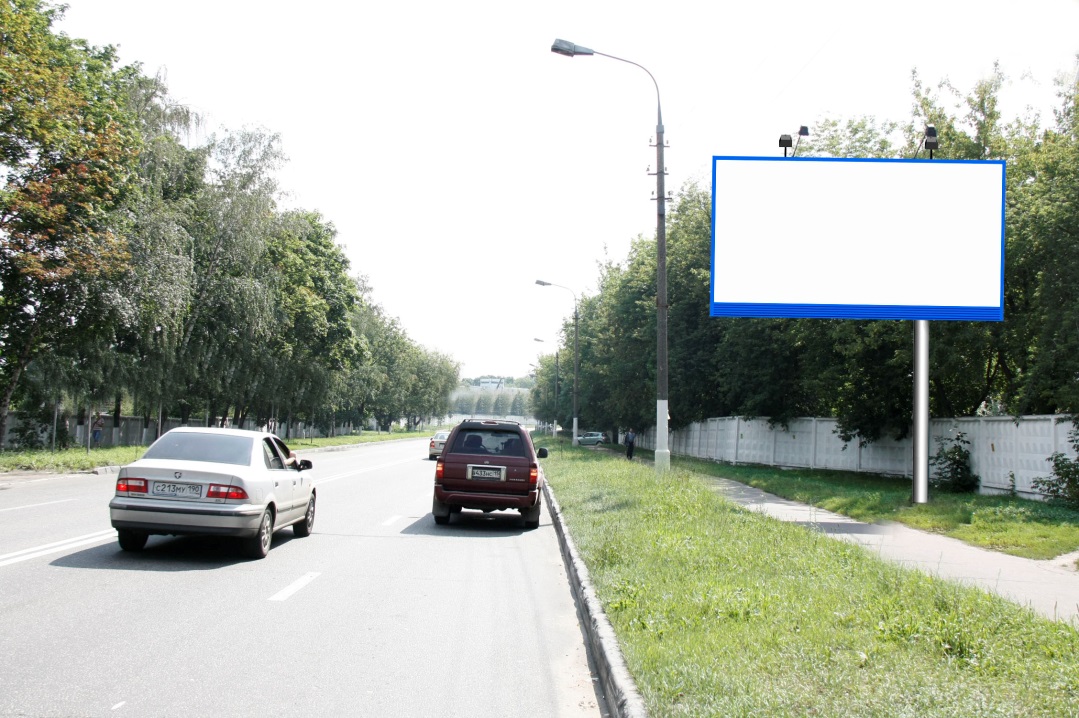 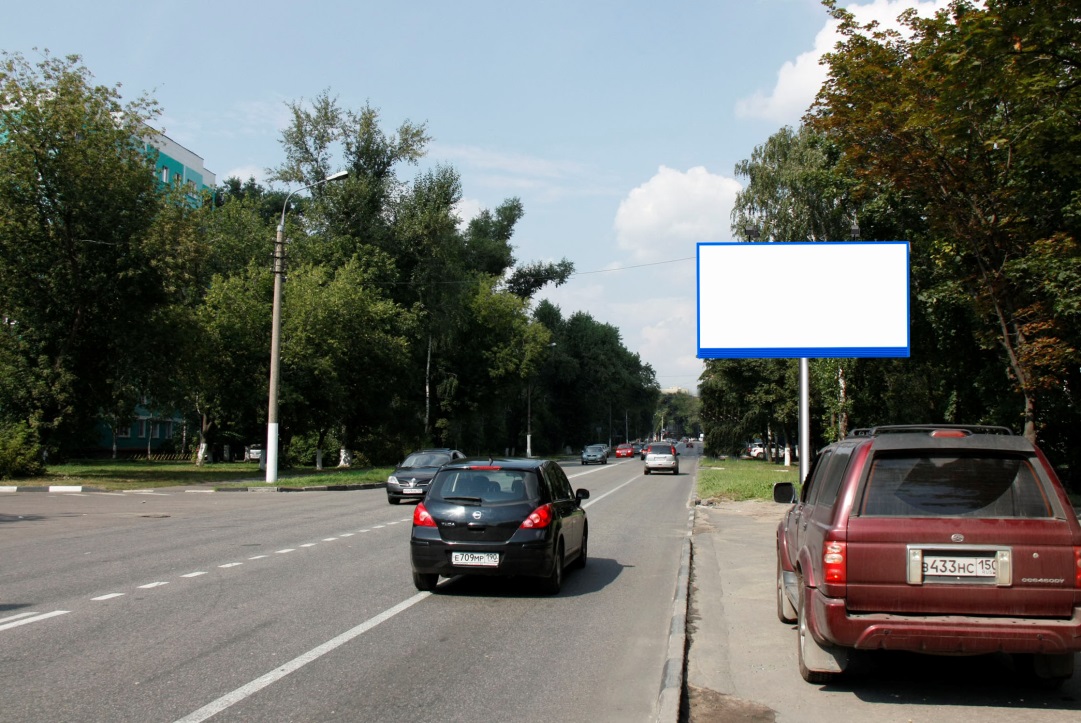 Сторорна Б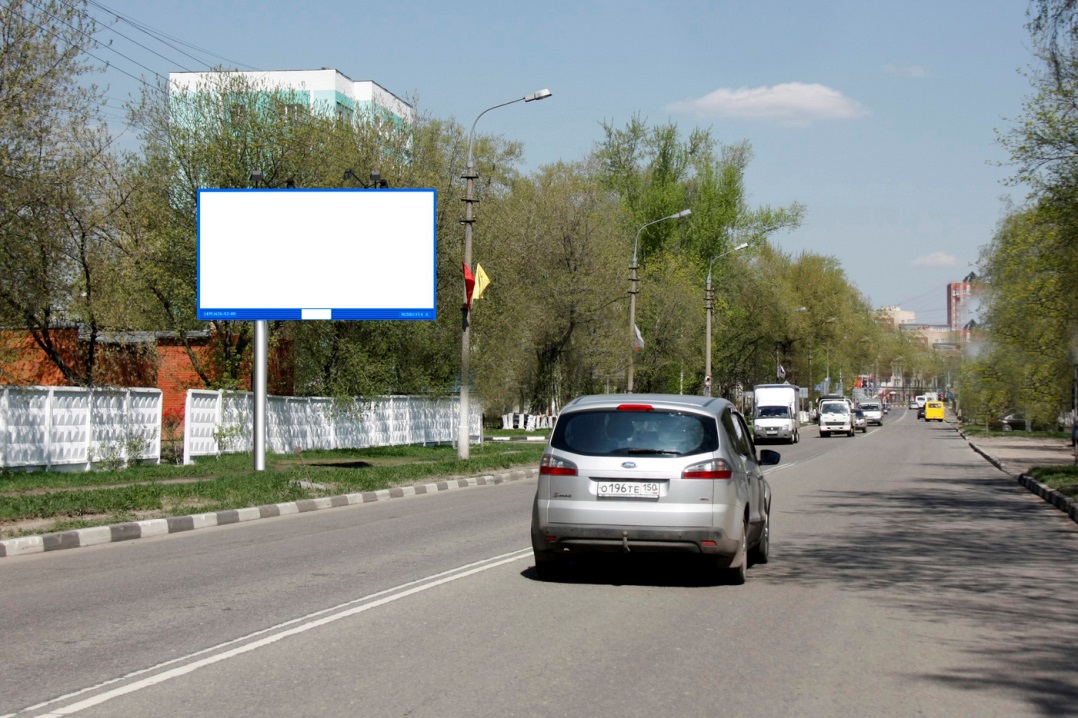 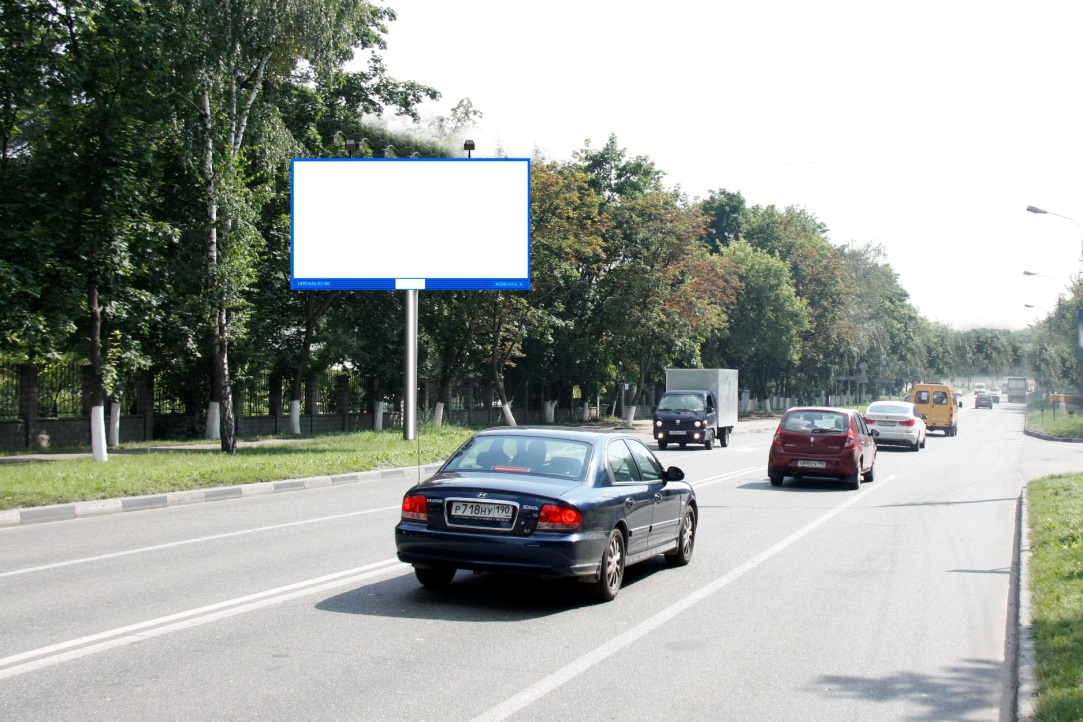 № по схеме 21№ по схеме 22№ по схеме  23Московская область, г. Люберцы, ул. Смирновская, пересечение с ул. Юбилейная (правая сторона по ходу движения от Октябрьского проспекта).Московская область, г. Люберцы, ул. Смирновская, перед переездом (левая сторона по ходу движения от Октябрьского проспекта)Московская область, г. Люберцы, ул. Смирновская, пересечение
 с ул.Московской (левая сторона по ходу движения от Октябрьского проспекта)Сторона А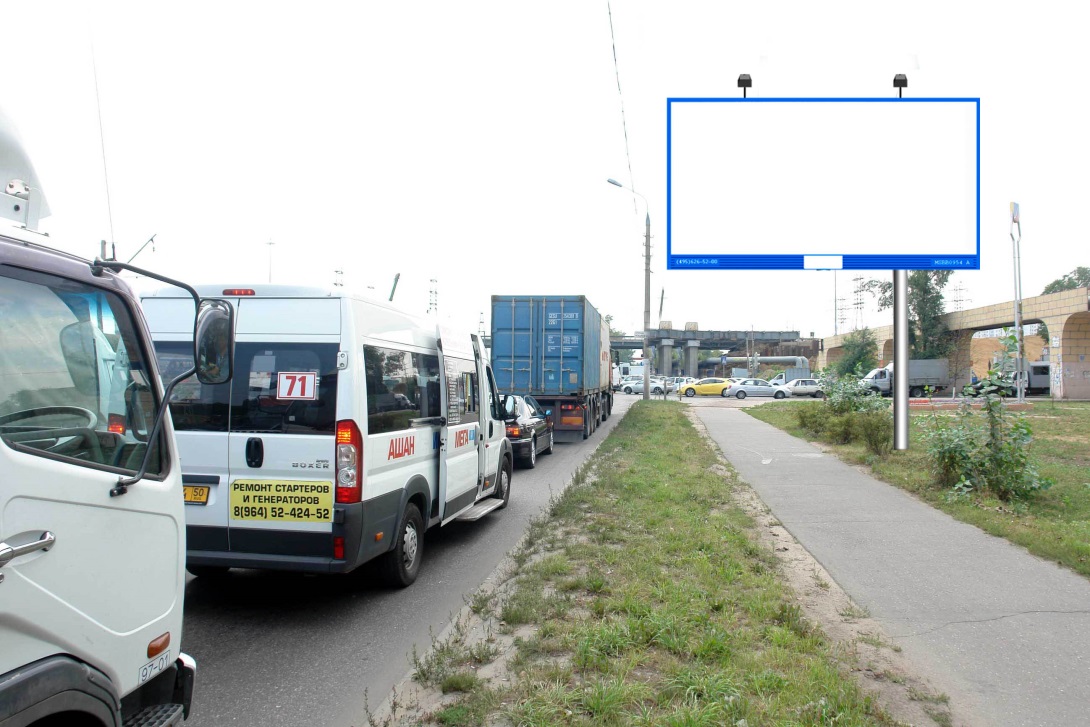 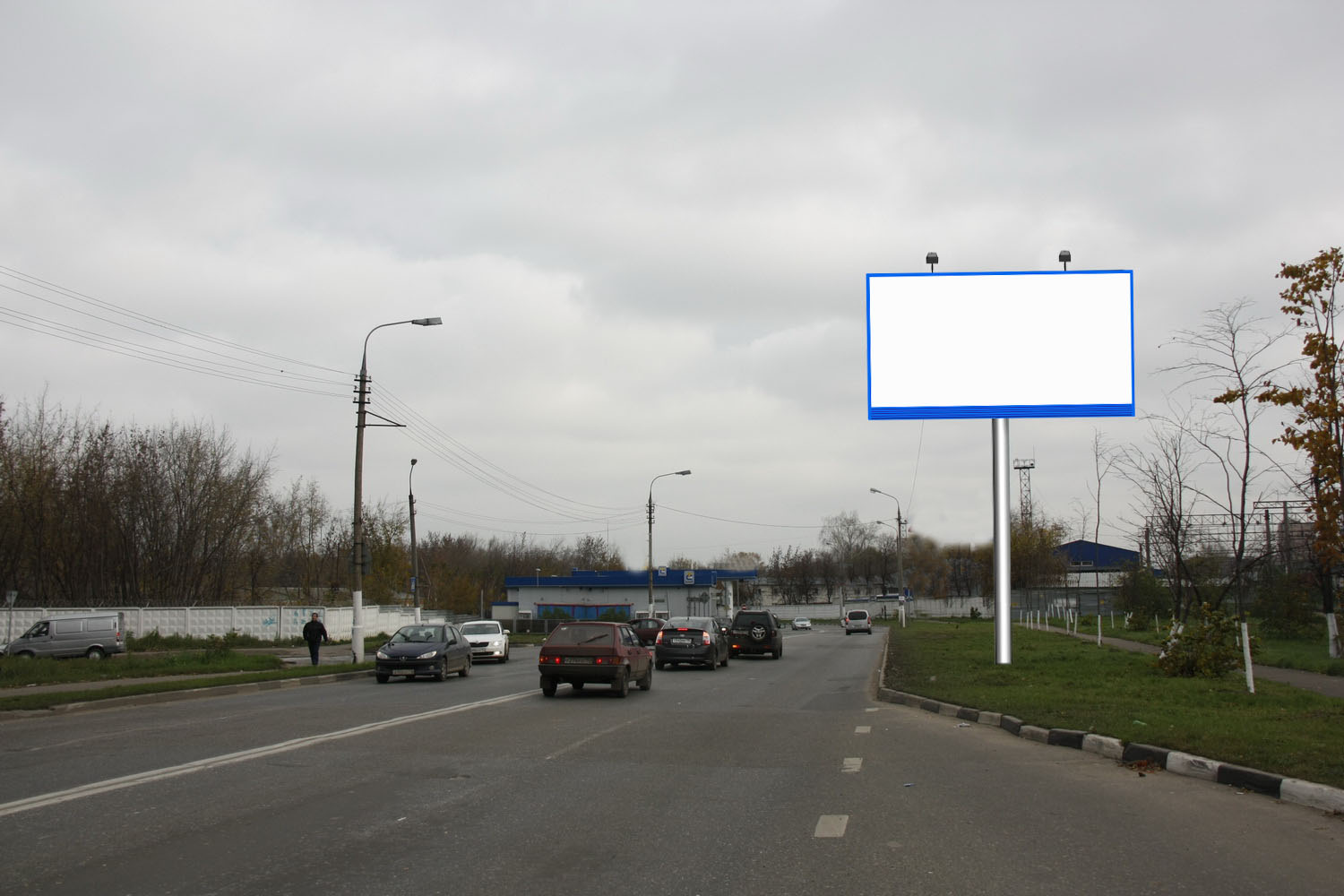 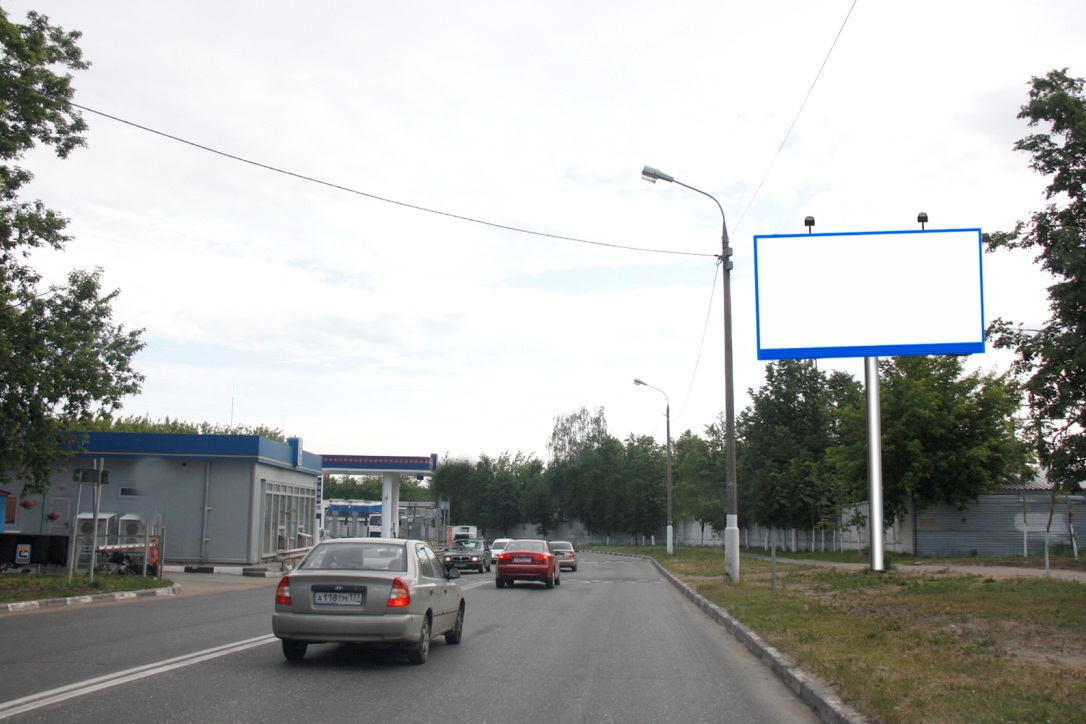 Сторорна Б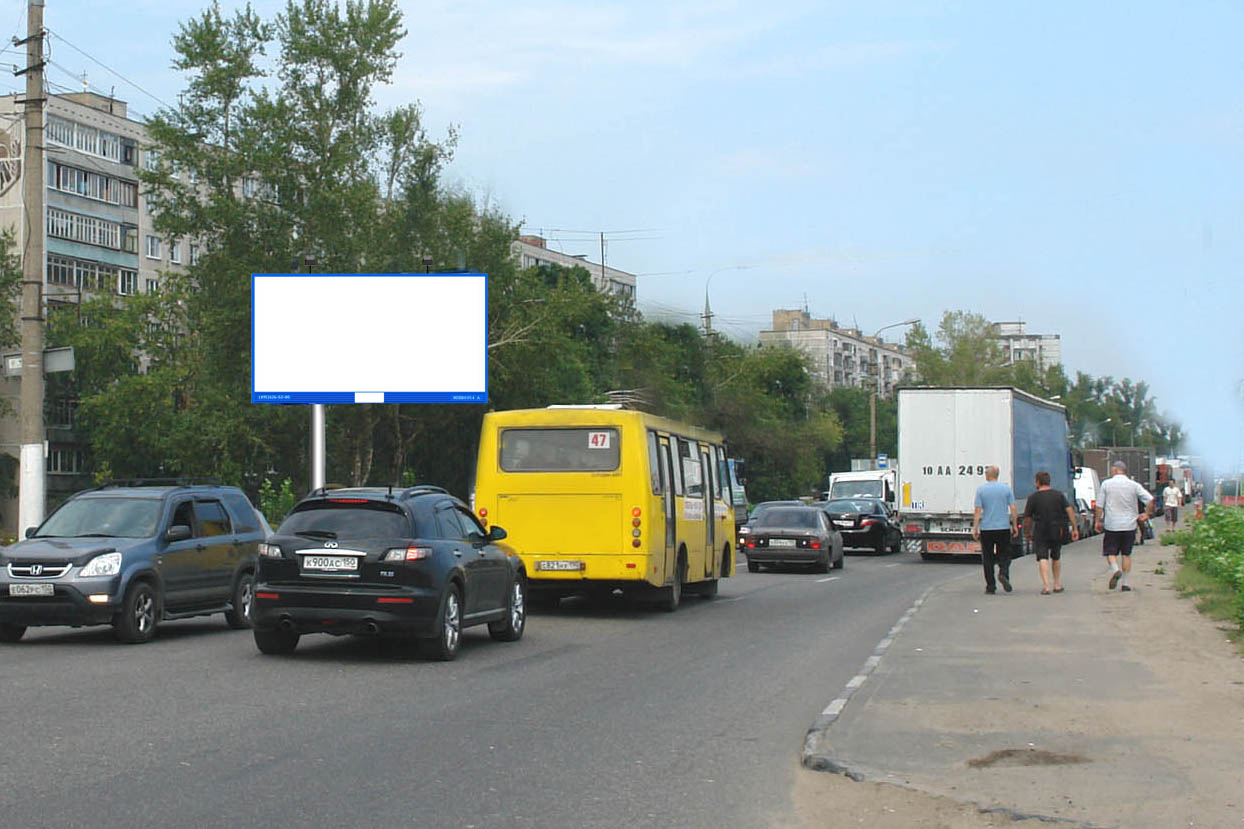 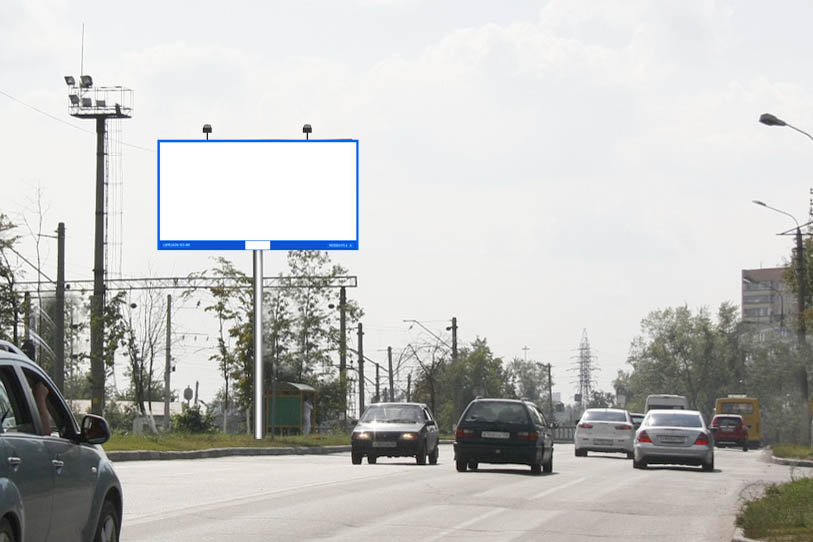 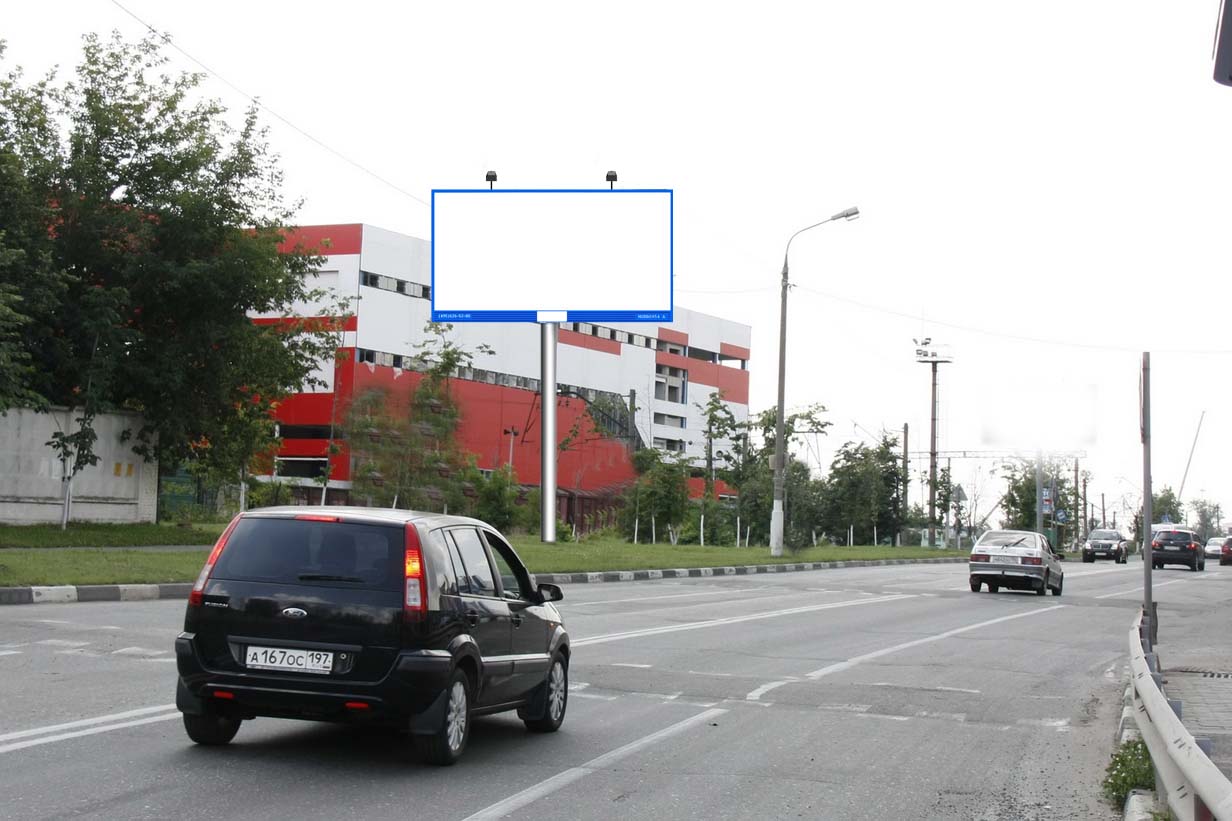 № по схеме 24№ по схеме  26№ по схеме 27Московская область, г. Люберцы, ул. Смирновская, за пересечением с ул. Кирова, напротив д. 26 по ул. Кирова (правая сторона по ходу движения от Октябрьского проспекта)Московская область, г. Люберцы, Комсомольский проспект, напротив д.4, на разделительной полосе.Московская область, г. Люберцы, Комсомольский проспект, напротив д.7а, на разделительной полосе.Сторона А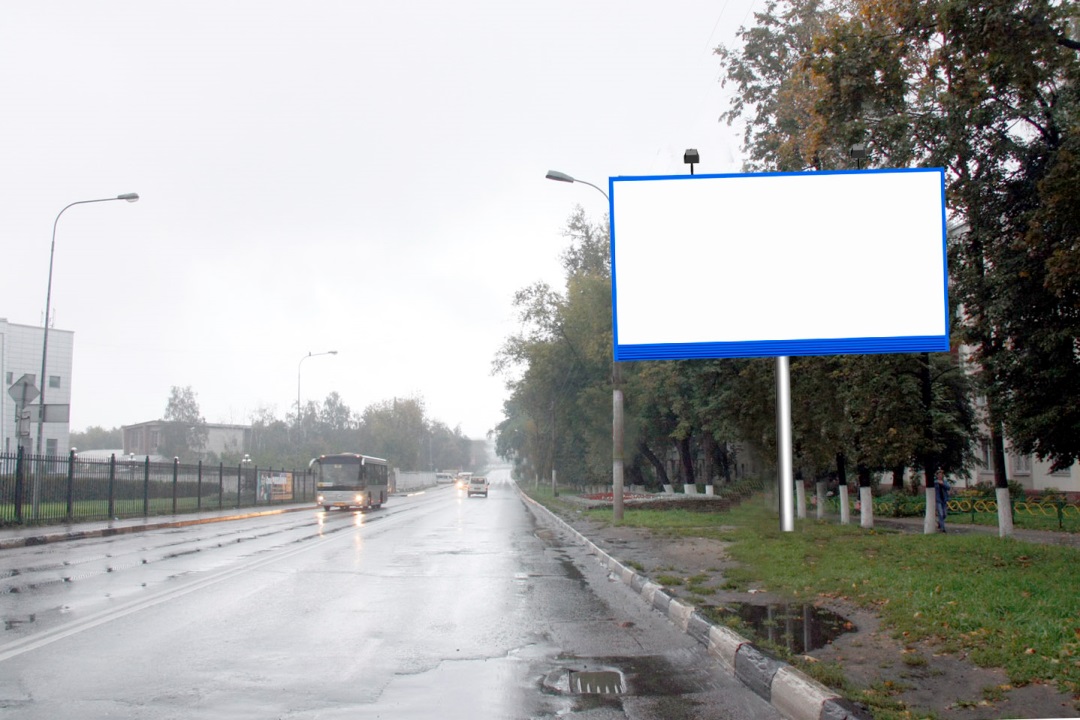 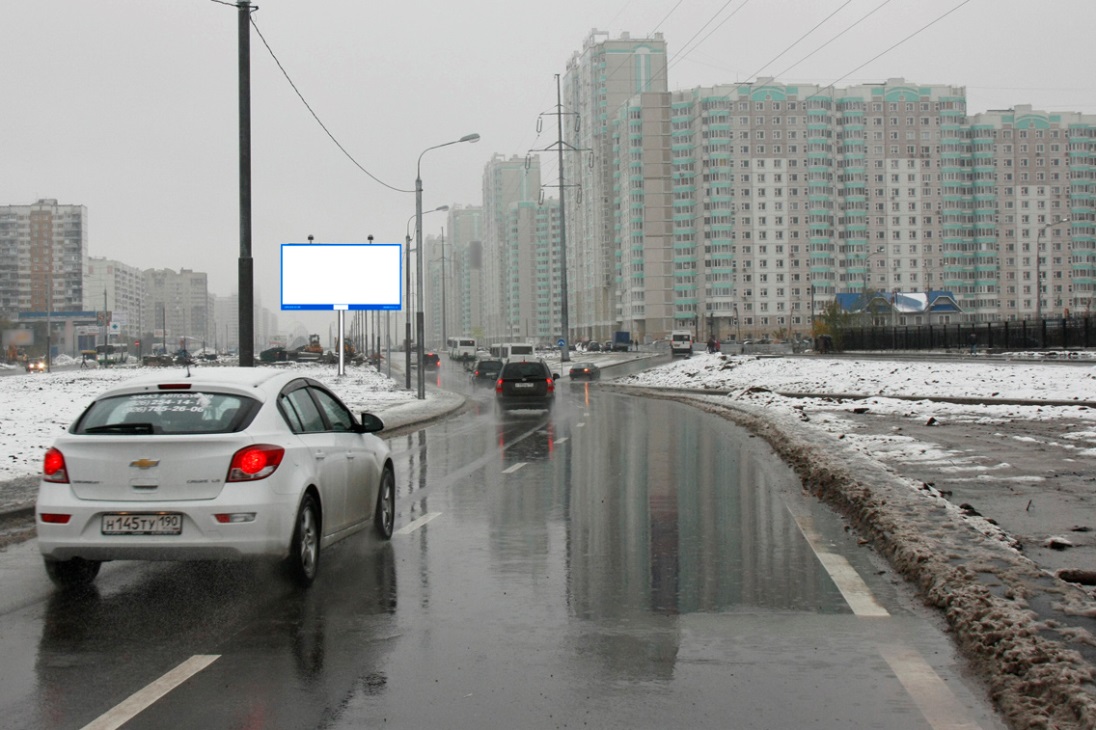 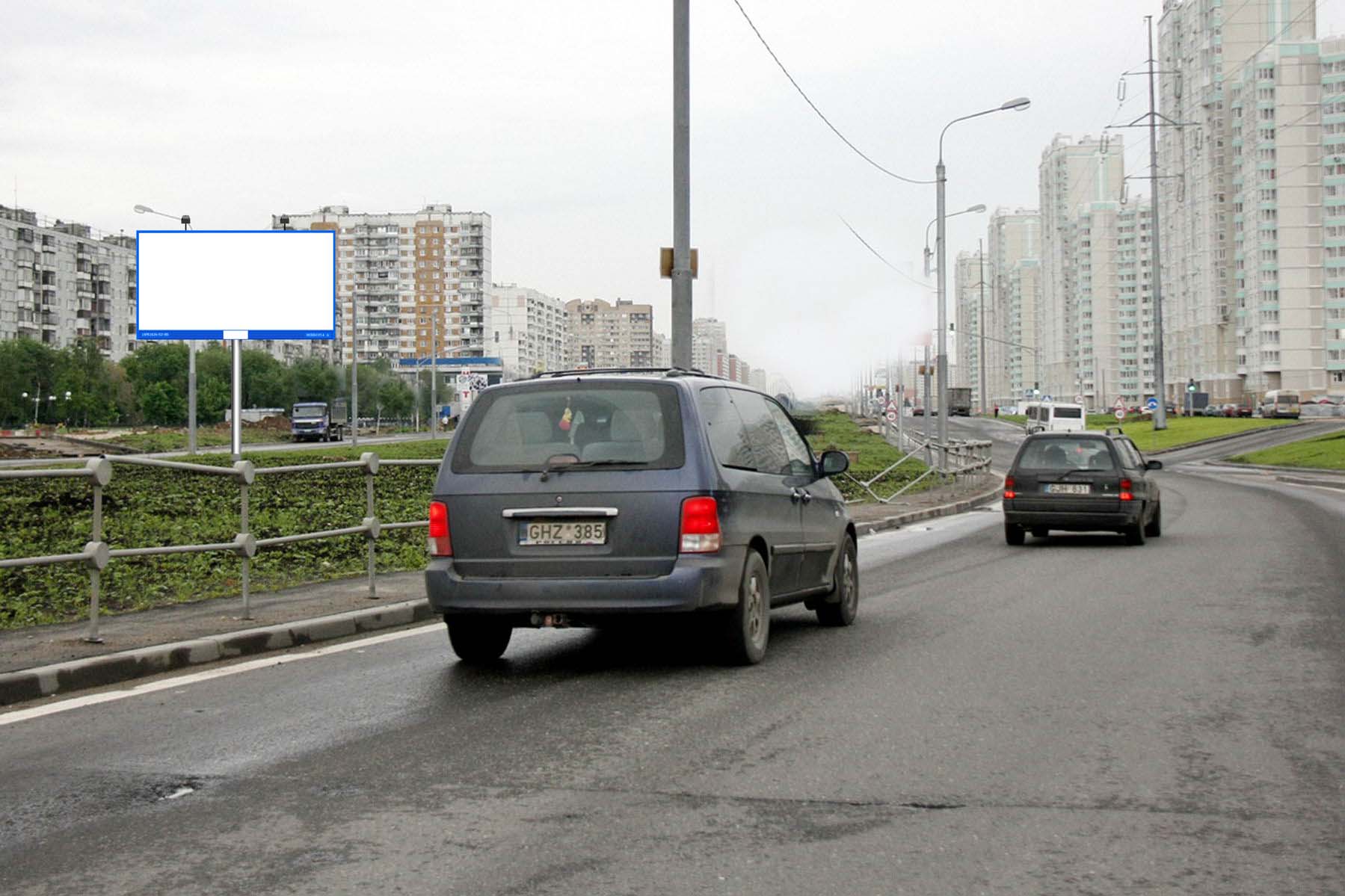 Сторорна Б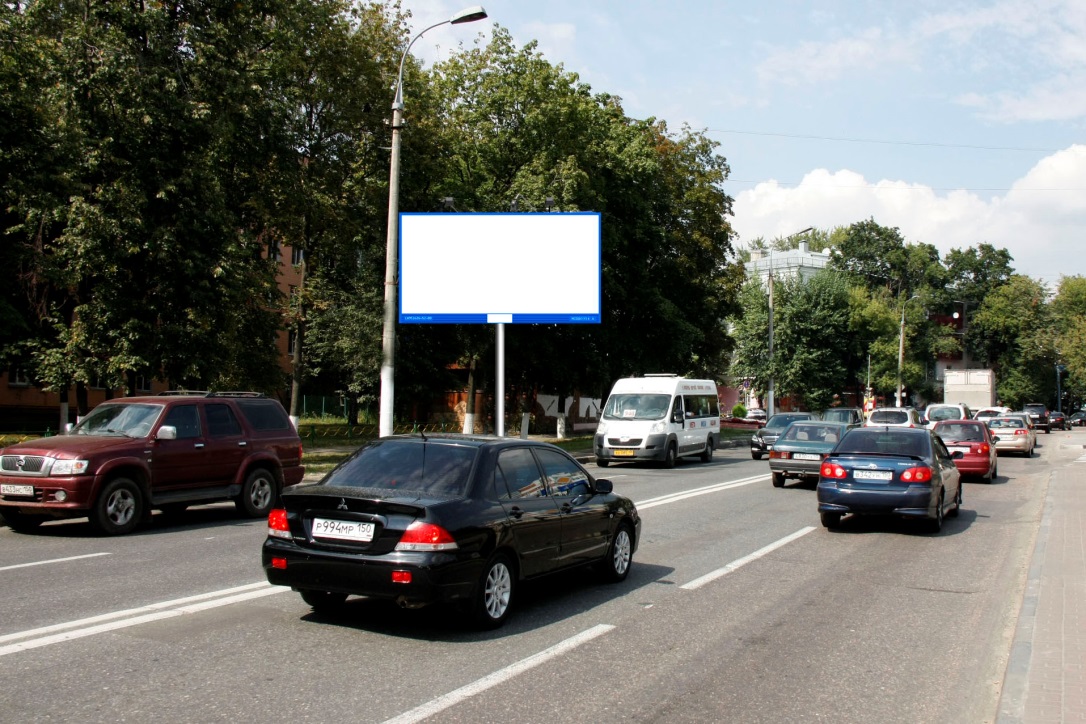 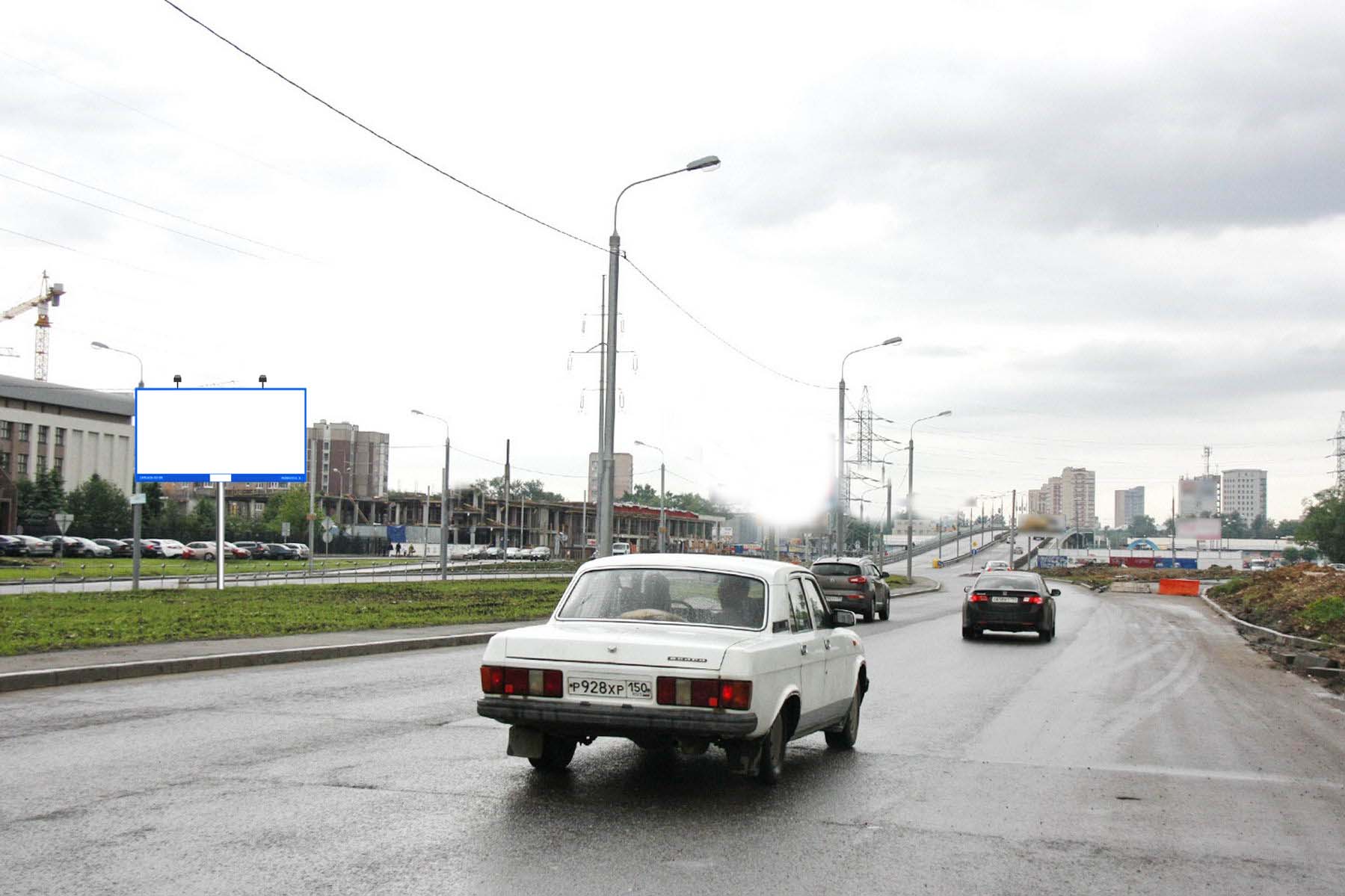 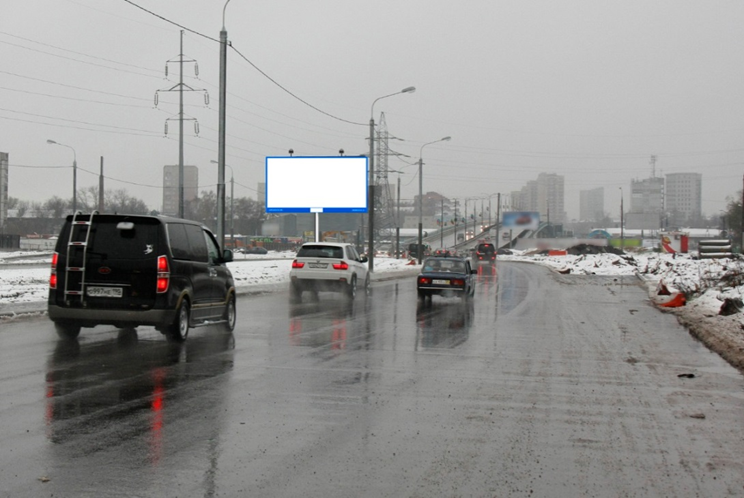 № по схеме 28№ по схеме  29№ по схеме 30Московская область, г. Люберцы, Комсомольский проспект, напротив д.9 (правая сторона по ходу движения от Октябрьского проспекта)Московская область, г. Люберцы, Комсомольский проспект, пересечение с ул. Инициативная (левая сторона по ходу движения от Октябрьского проспекта)Московская область, г. Люберцы, Комсомольский проспект, пересечение с ул. Митрофанова (левая сторона по ходу движения от Октябрьского проспекта)Сторона А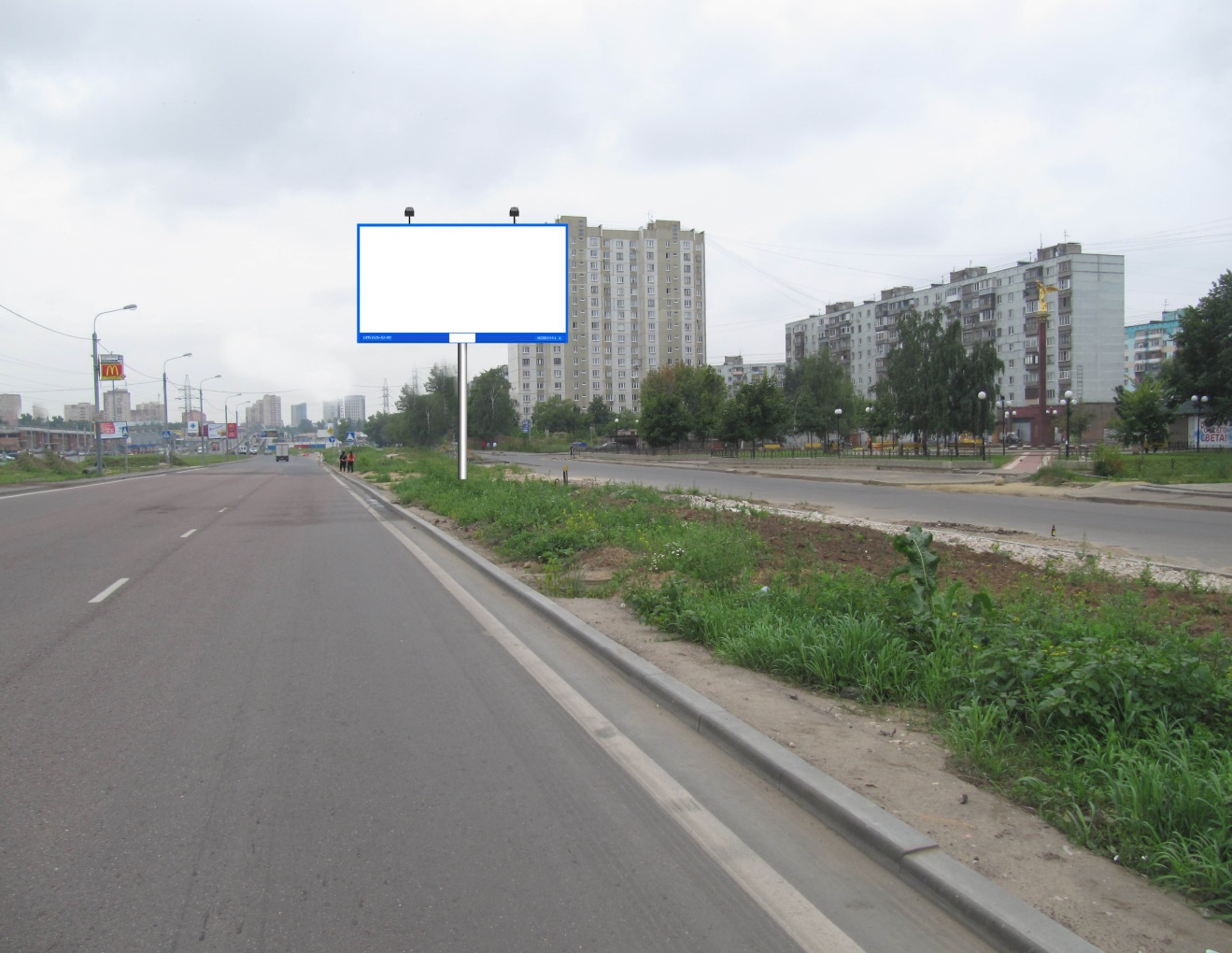 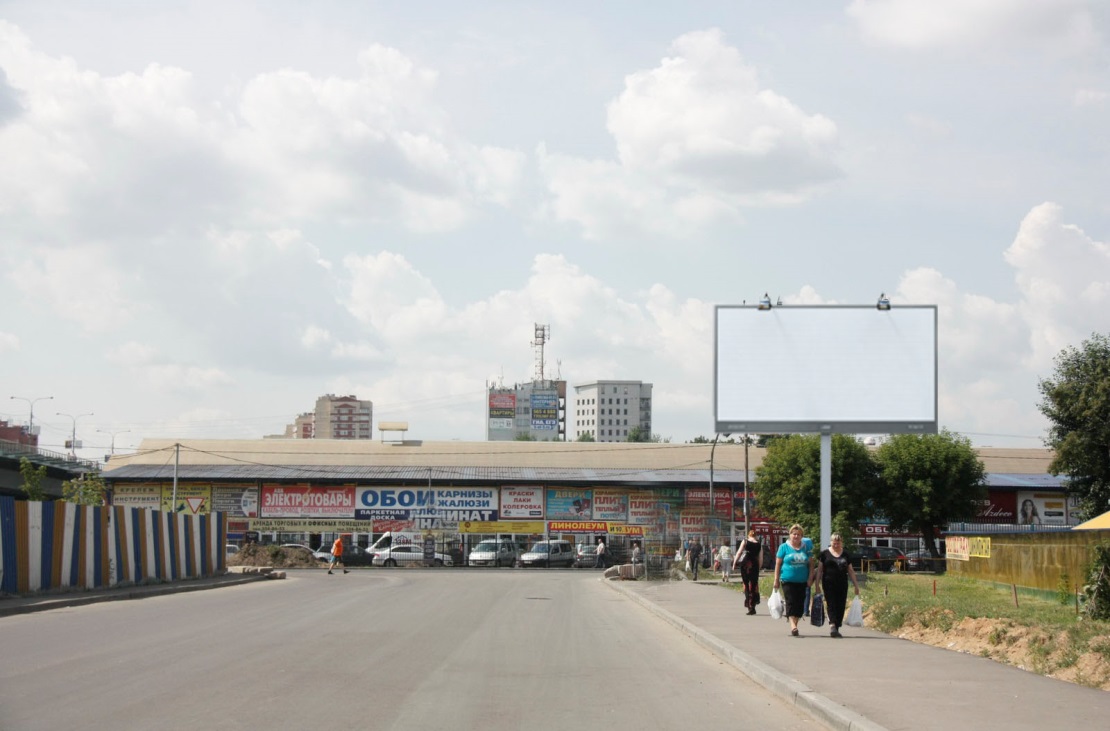 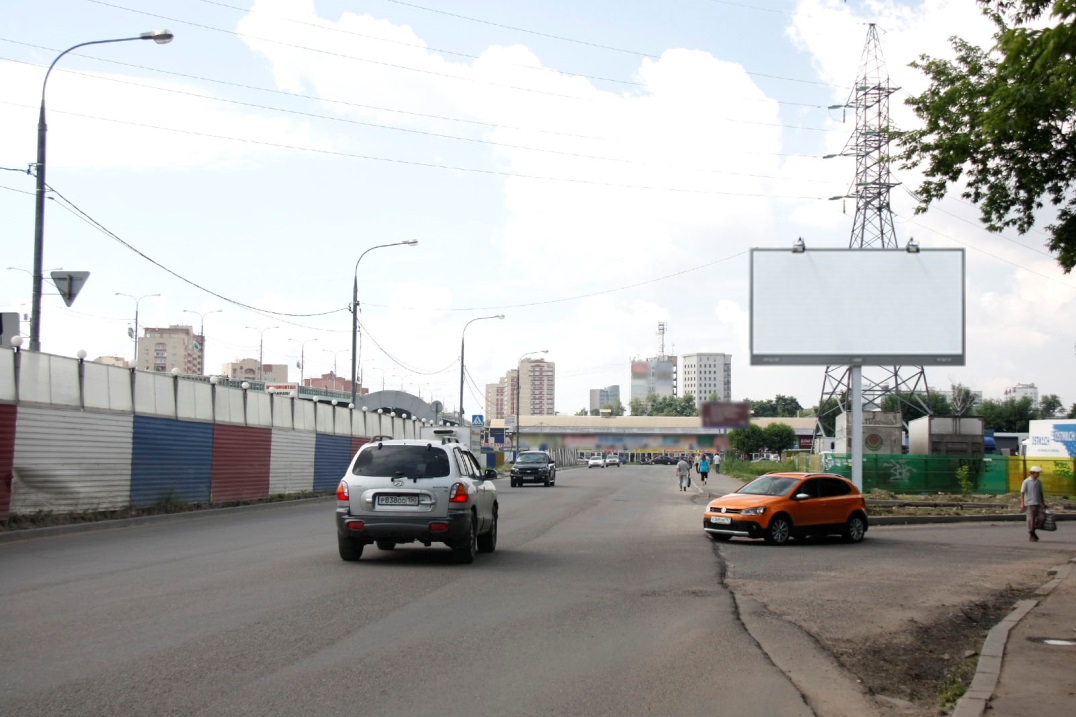 Сторорна Б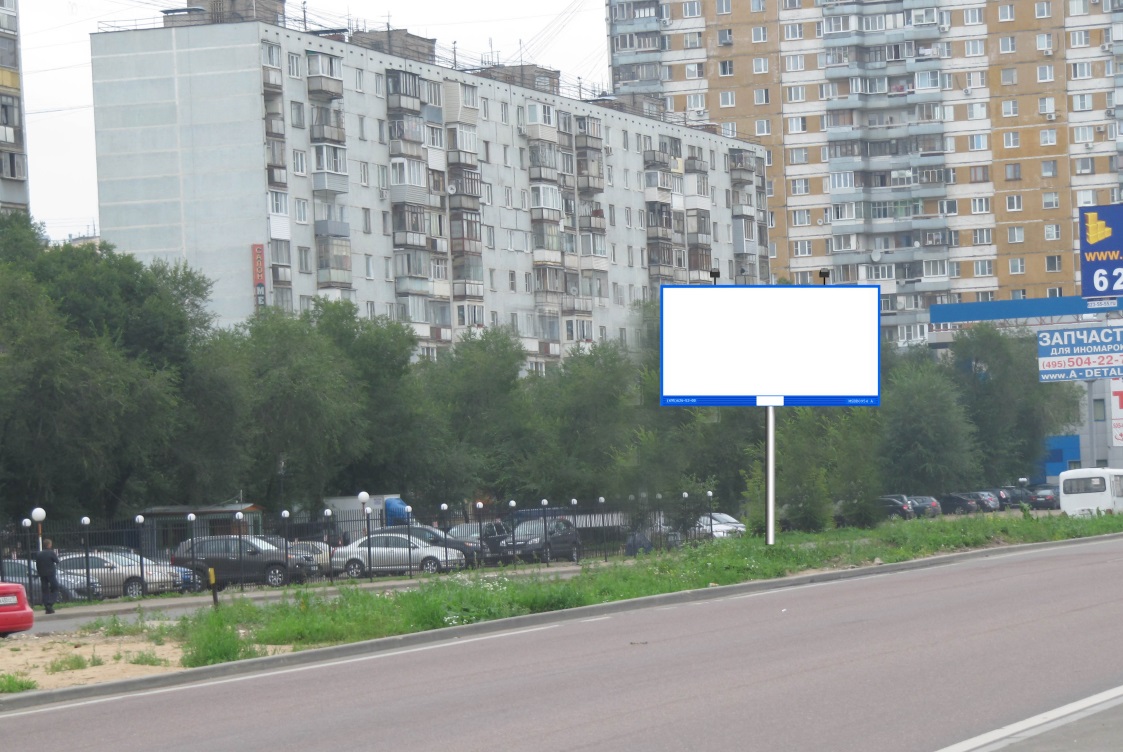 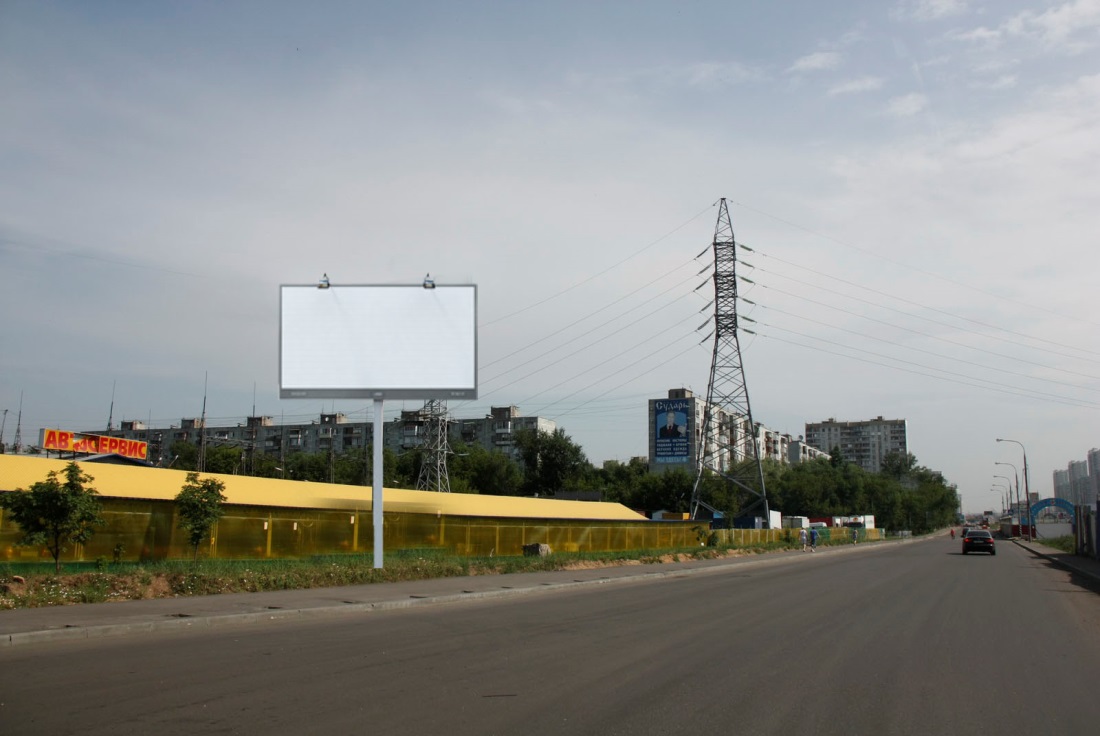 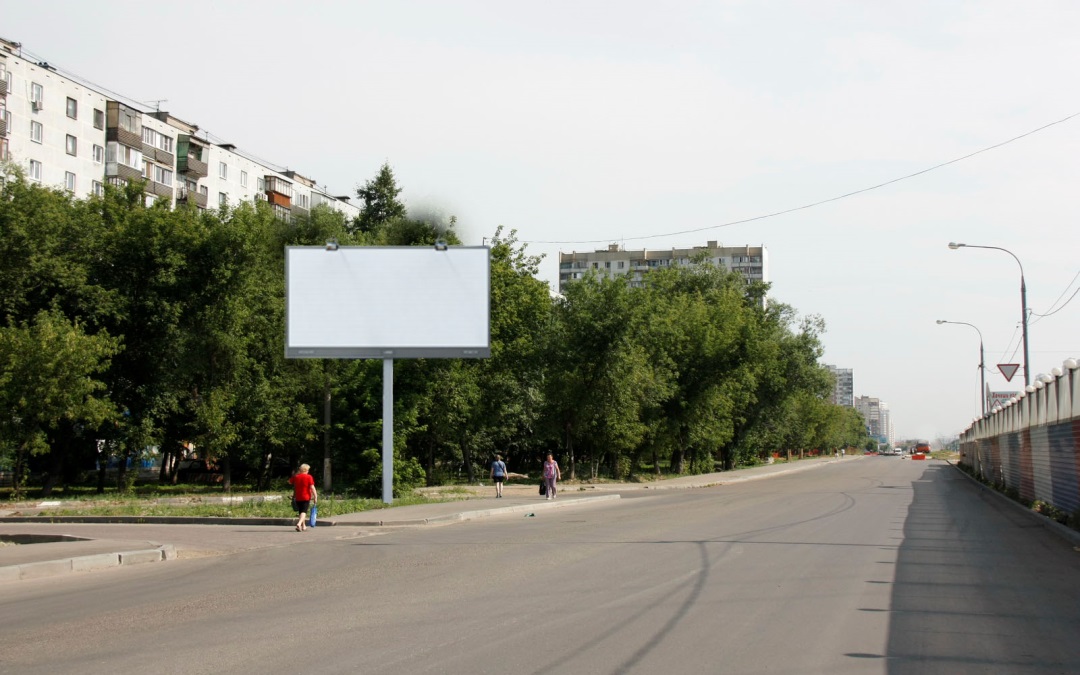 № по схеме 31№ по схеме  32№ по схеме 33Московская область, г. Люберцы, ул. Кирова, напротив д. 7 (правая сторона по ходу движения из Москвы).
(стадион «Торгмаш»)Московская область, г. Люберцы, ул. Кирова, напротив д. 7 и д.35 ж, корп.19 (правая сторона по ходу движения из Москвы)Московская область, г. Люберцы, ул.Кирова, д.14
(правая сторона по ходу движения из г.Москвы)Сторона А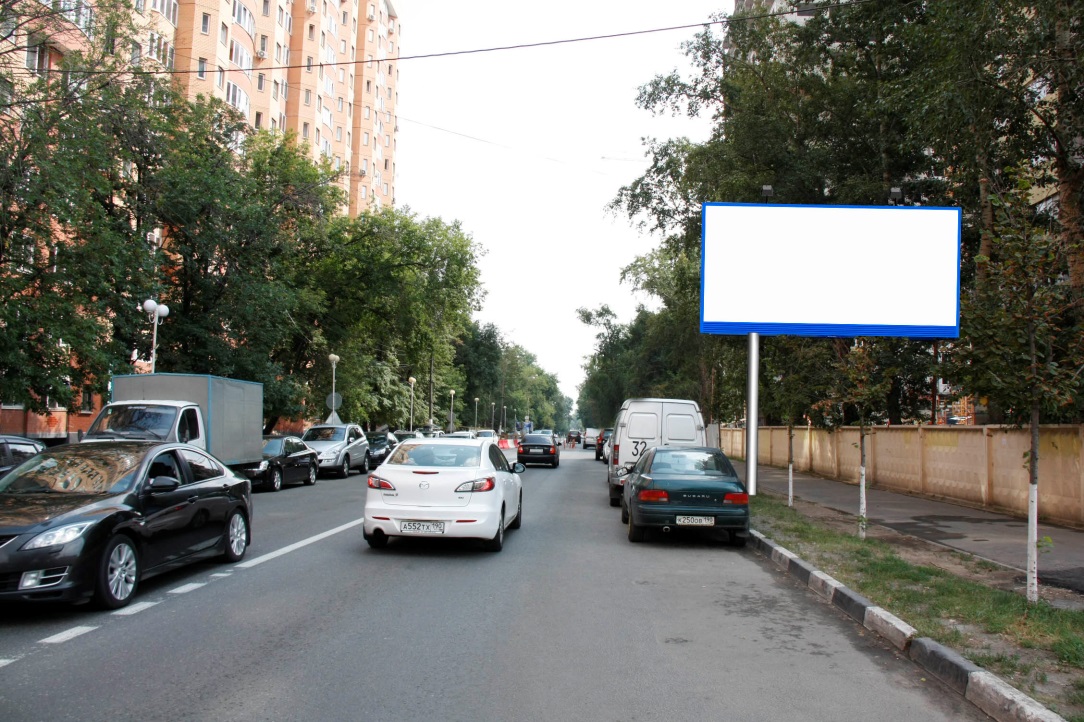 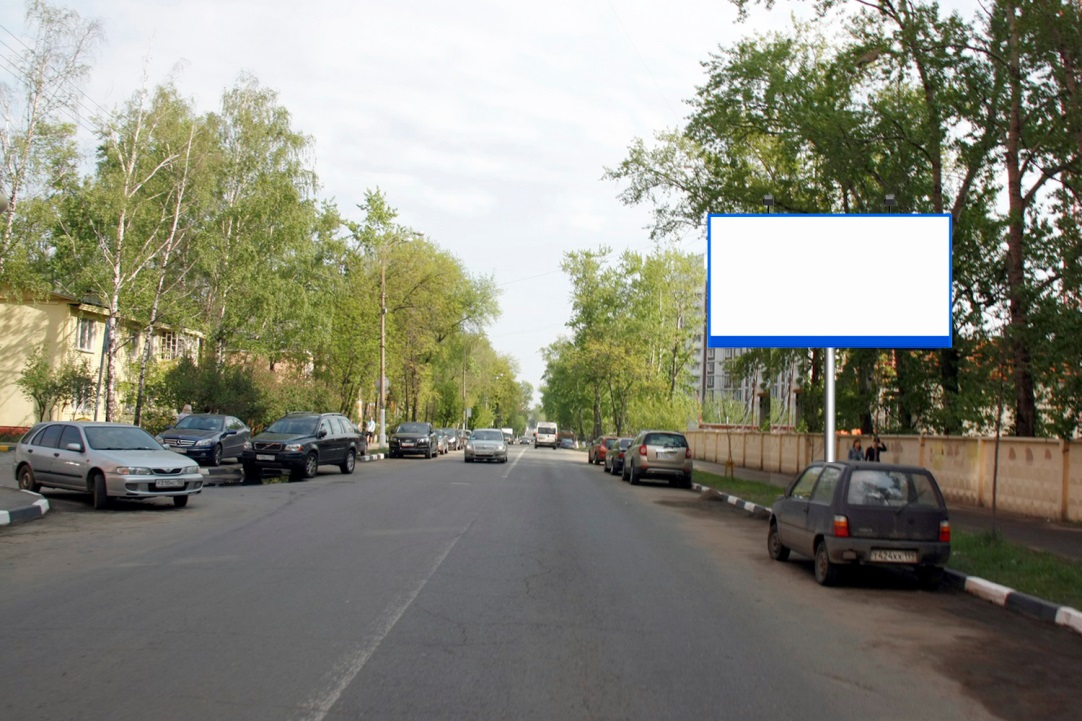 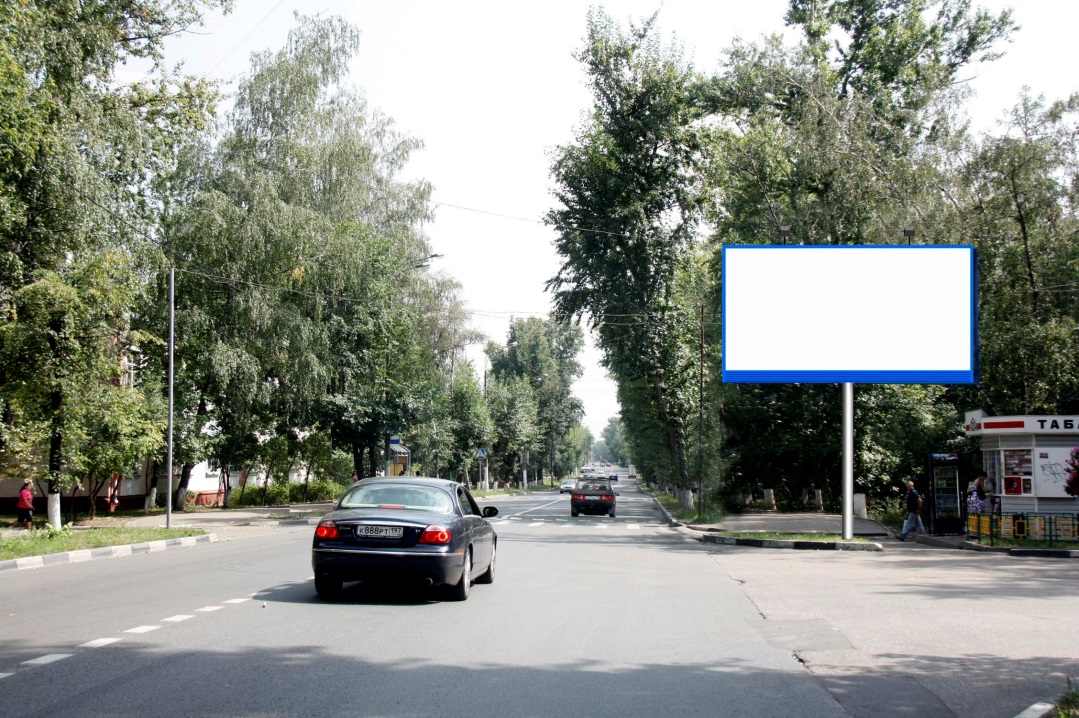 Сторорна Б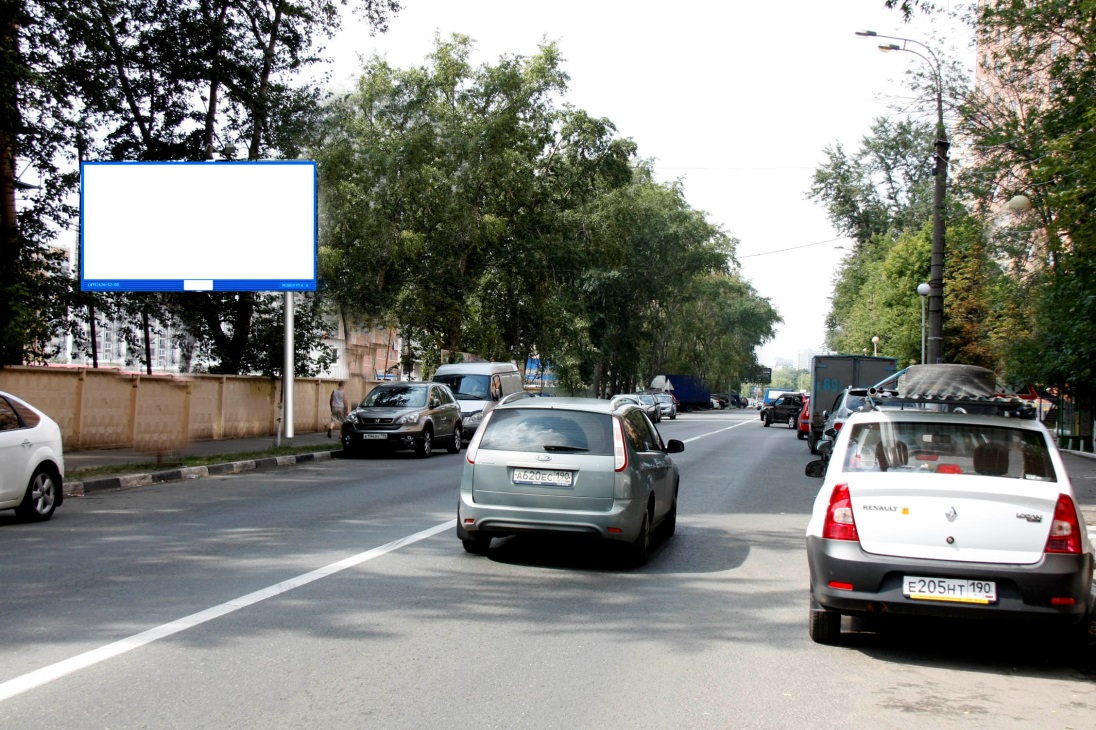 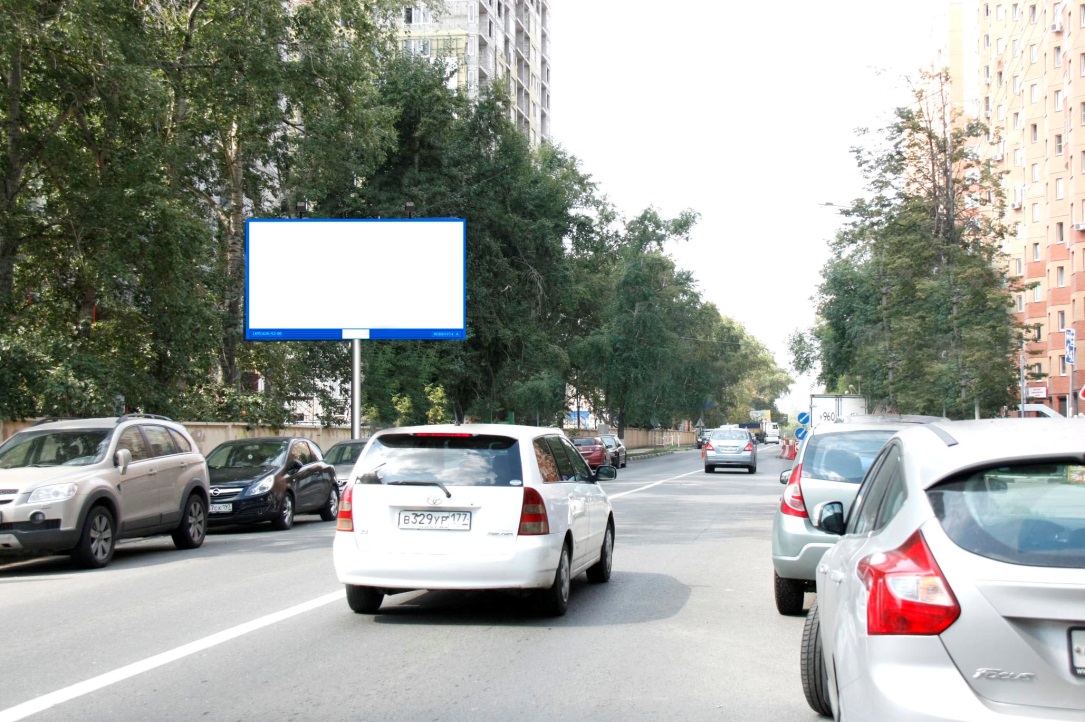 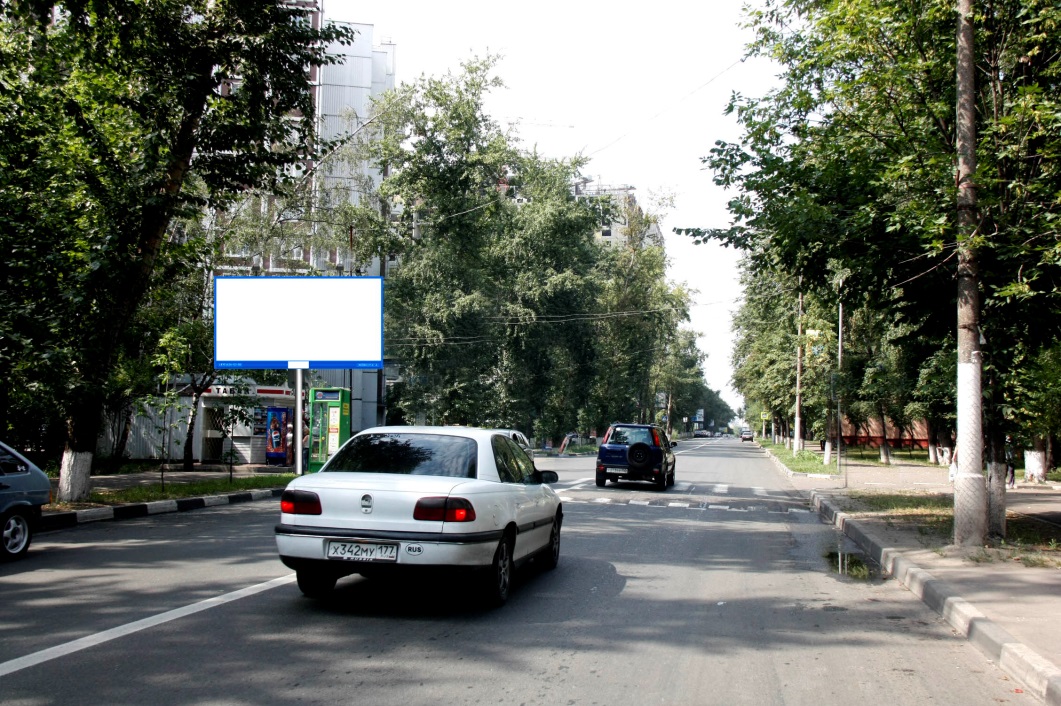 № по схеме 34№ по схеме  35№ по схеме 36Московская область, г. Люберцы, ул. Кирова, д. 52 (правая сторона по ходу движения из Москвы)Московская область, г. Люберцы, ул. Кирова, напротив д. 41 (правая сторона по ходу движения из Москвы)Московская область, г. Люберцы, ул.Красная,д.1
(правая сторона по ходу движения 
от Октябрьского проспекта)Сторона А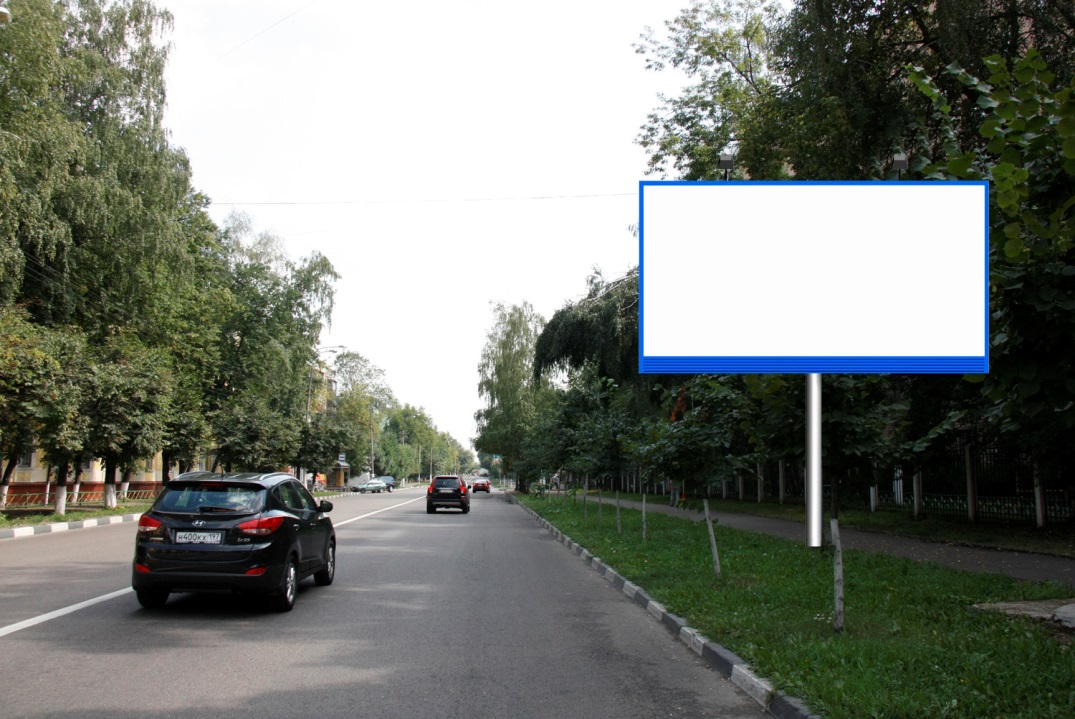 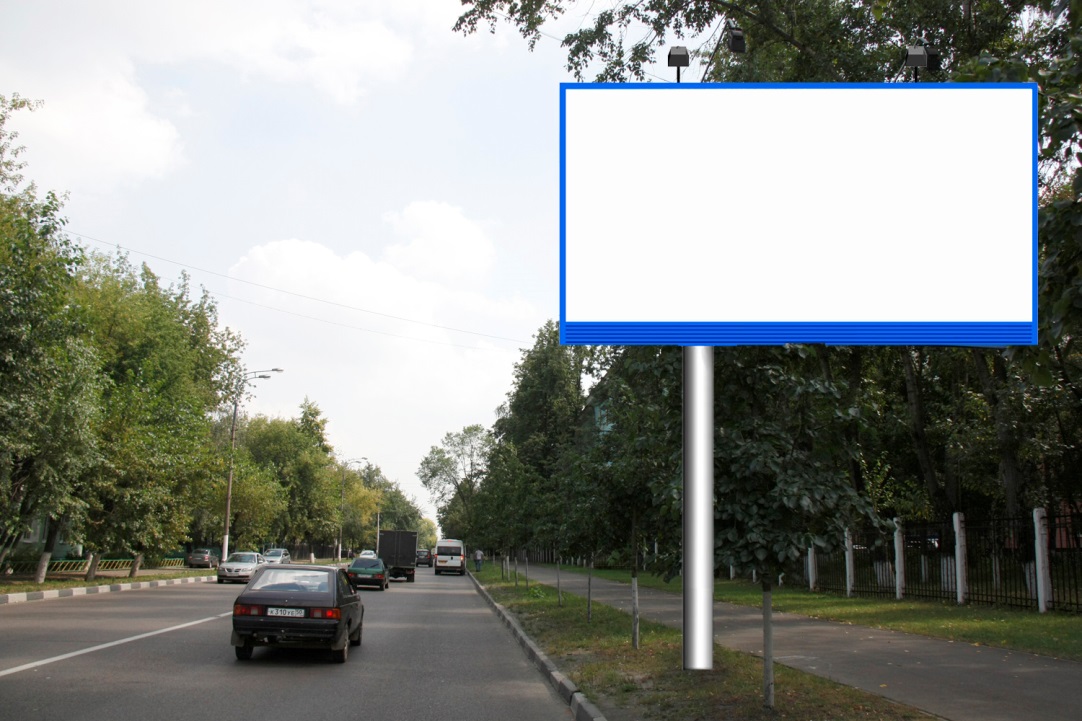 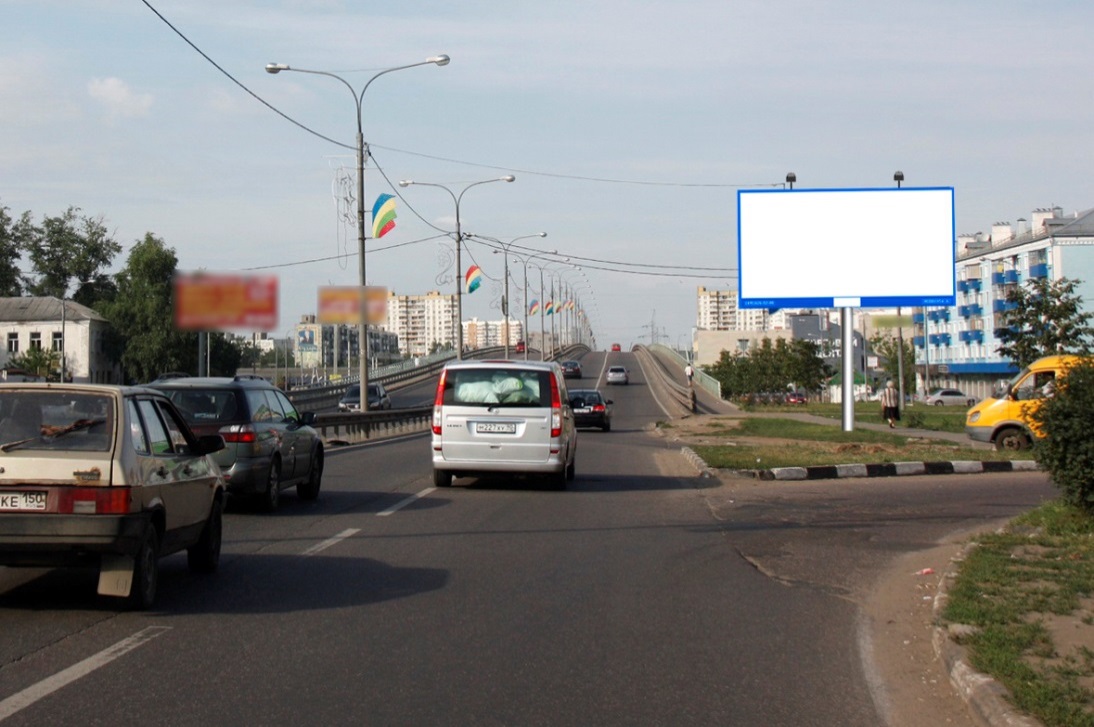 Сторорна Б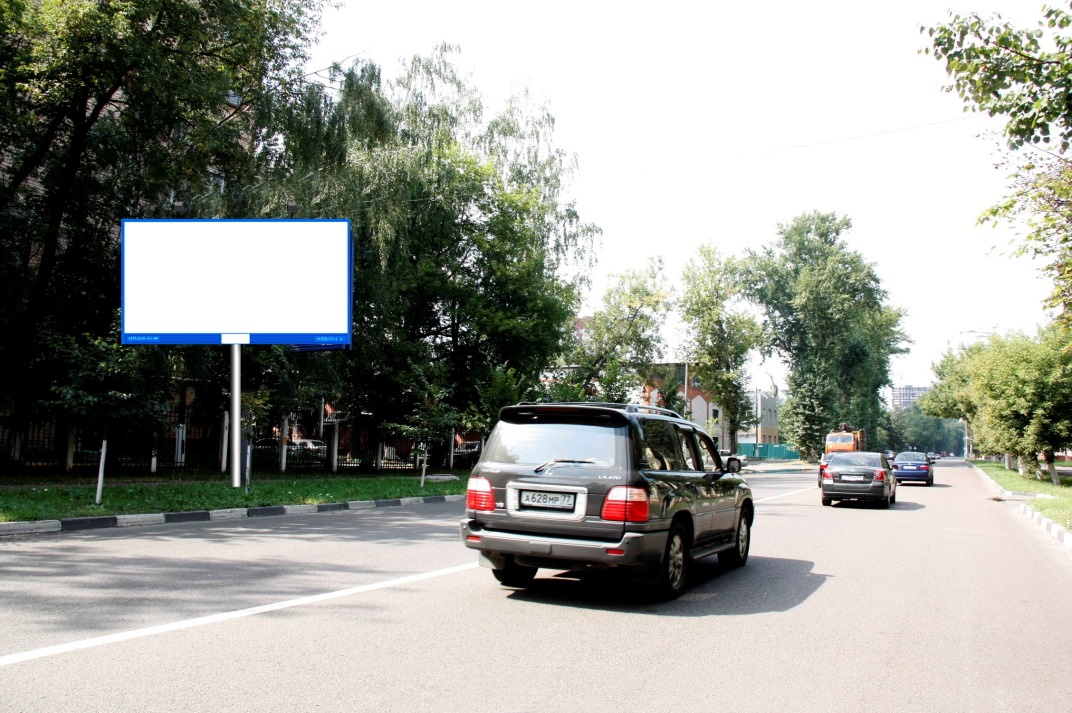 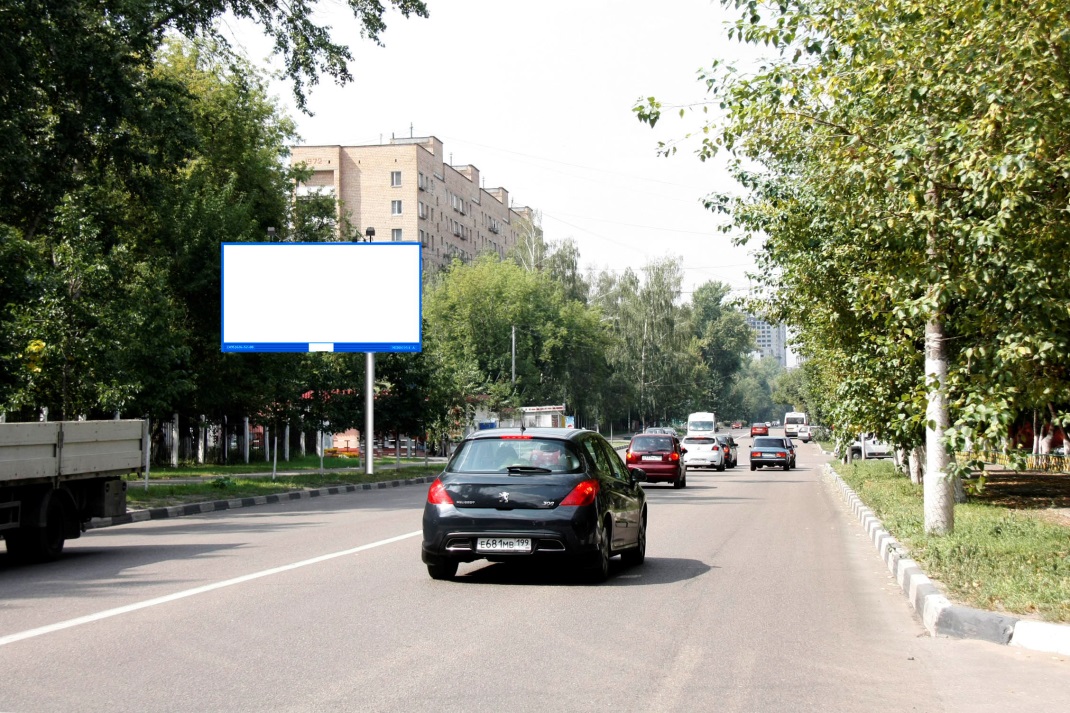 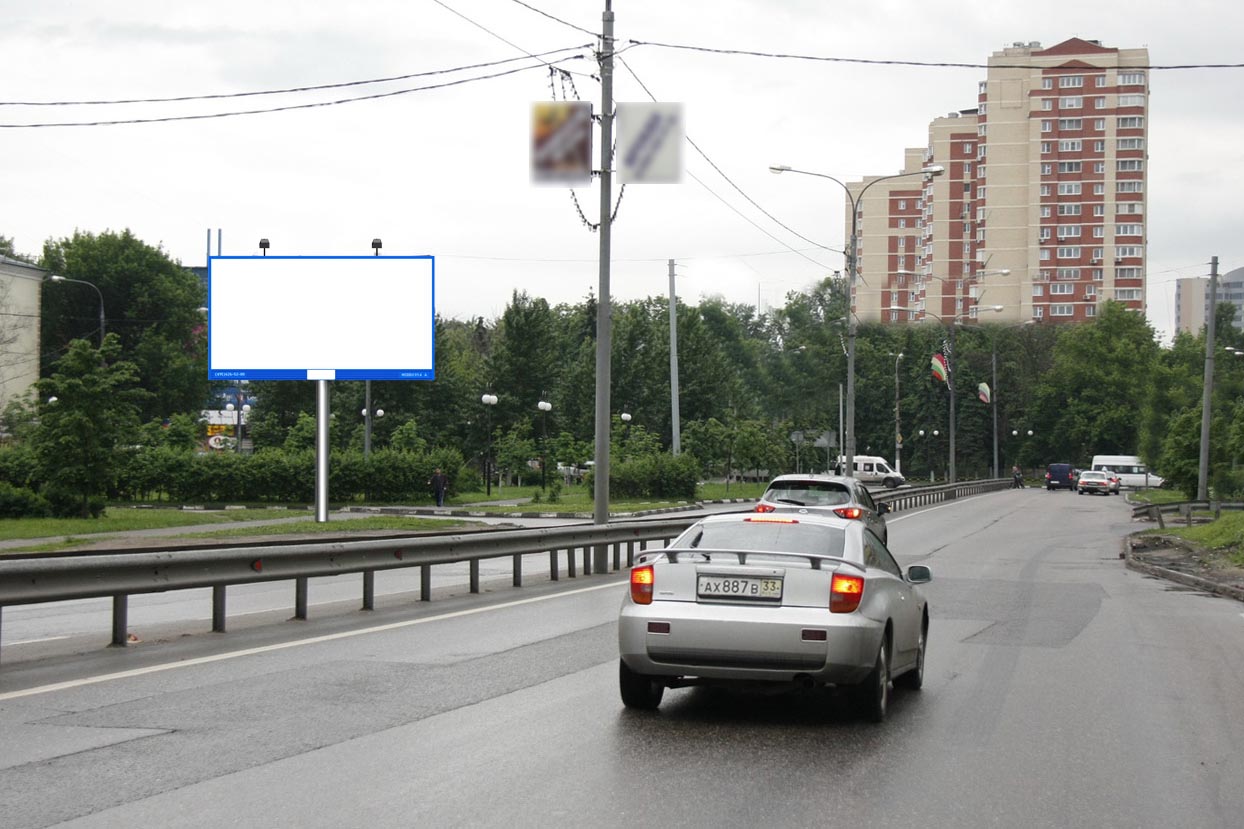 № по схеме 37№ по схеме  38№ по схеме 39Московская область, г. Люберцы, ул.Красная,д.1
(левая сторона по ходу движения 
от Октябрьского проспекта)Московская область, г. Люберцы, ул.Волковская, перед тоннелем
(правая сторона по ходу движения из г.Москвы)Московская область, г. Люберцы, Волковский пер., напротив д.211 по Октябрьскому проспекту (правая сторона по ходу движения от Октябрьского проспекта)Сторона А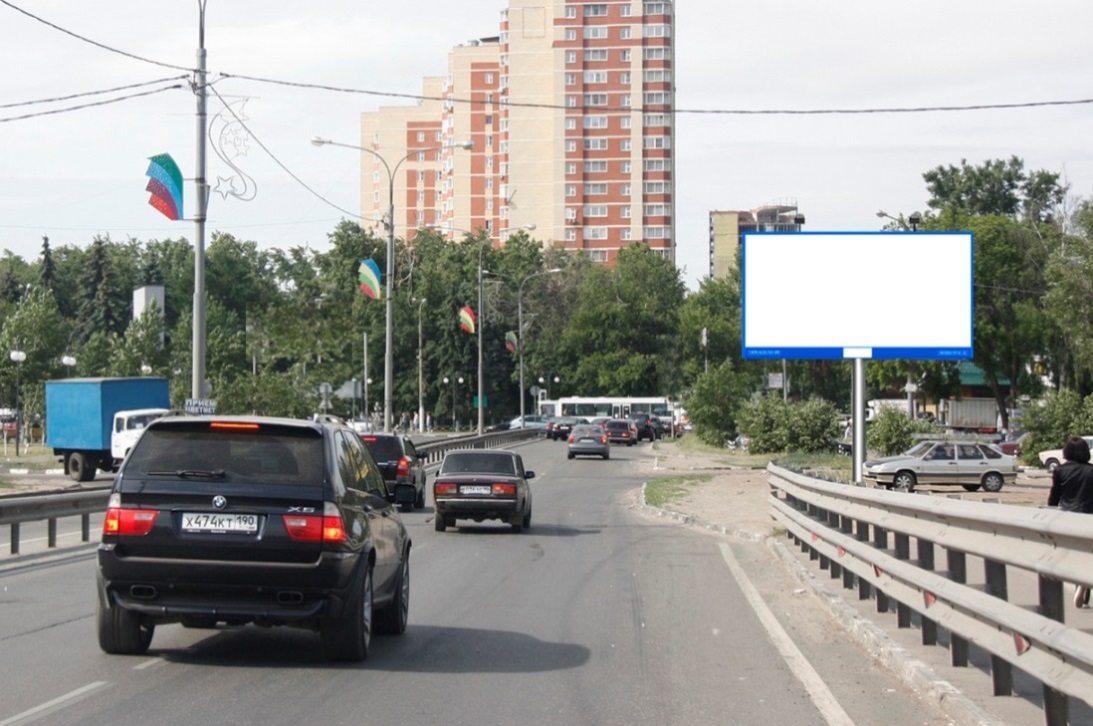 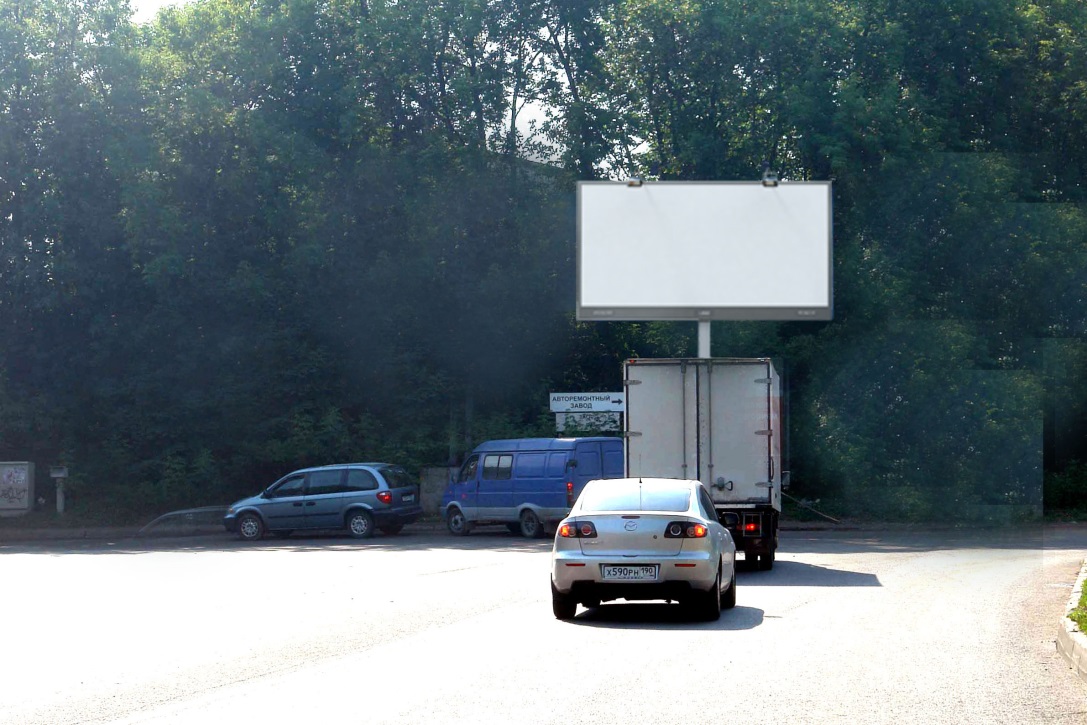 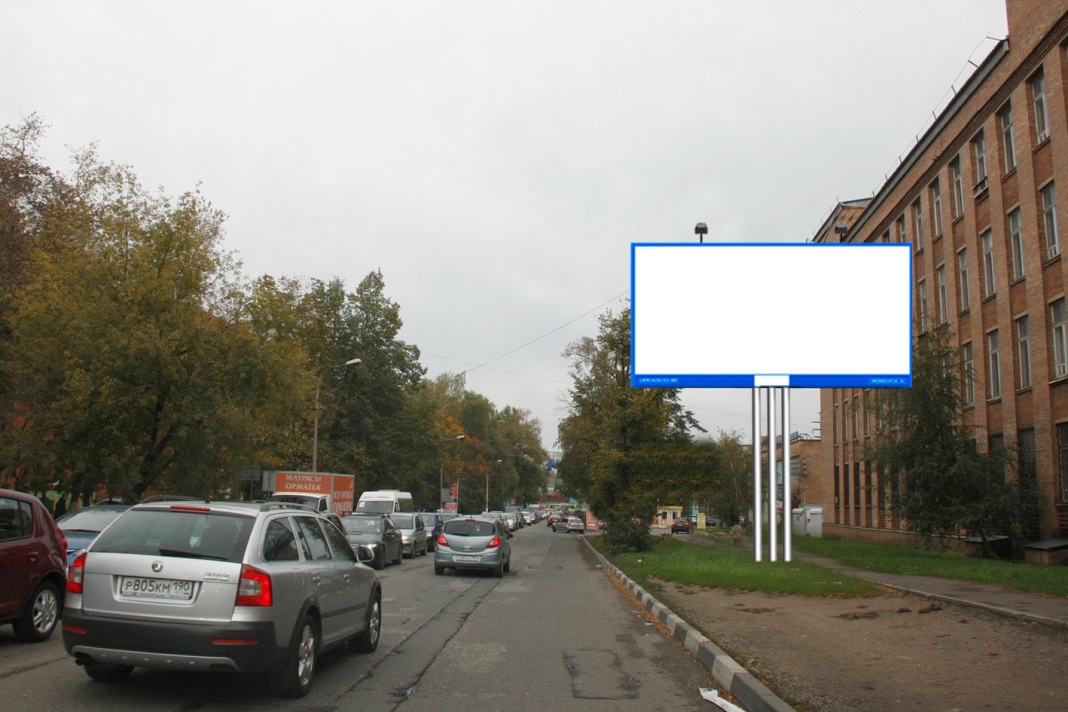 Сторорна Б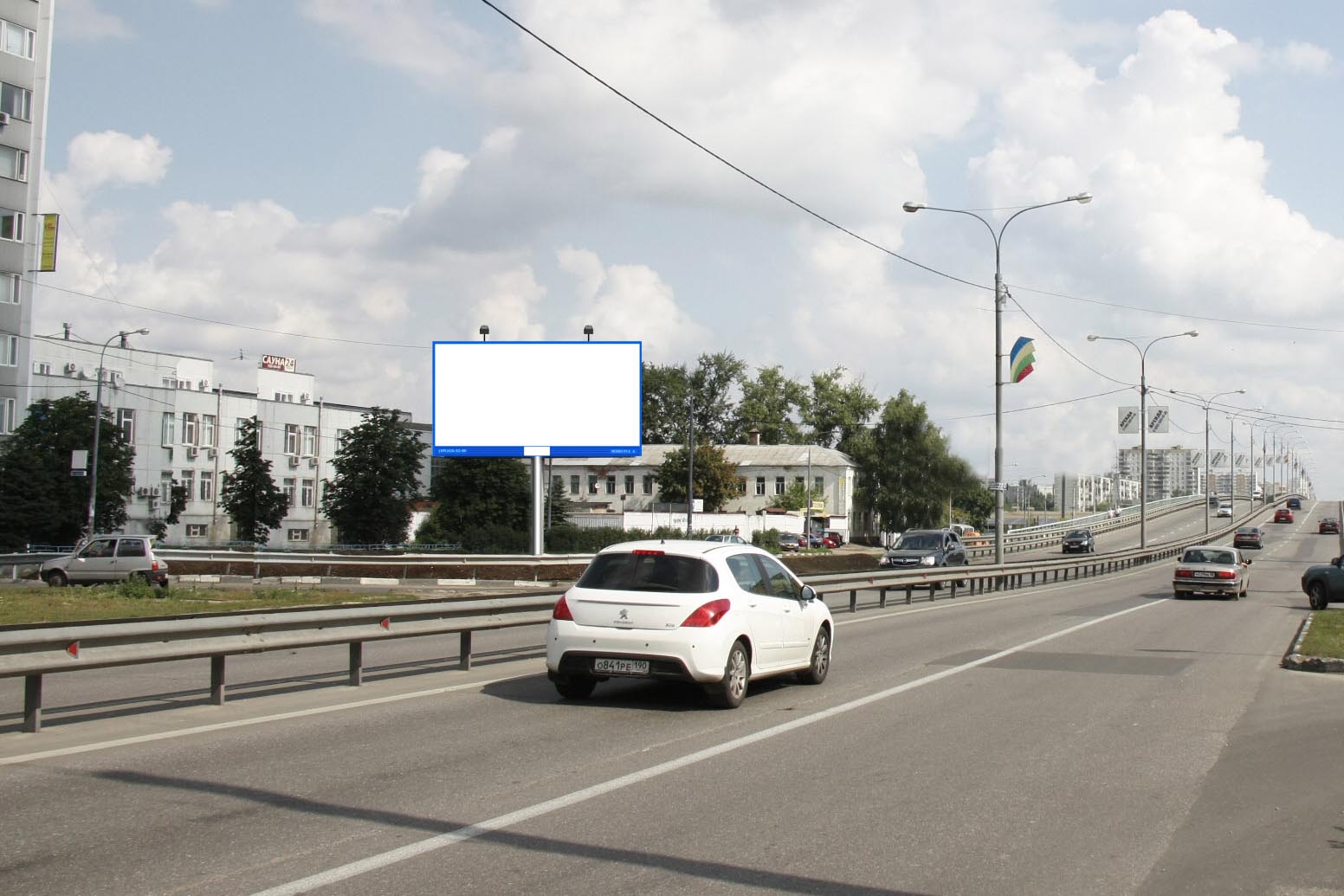 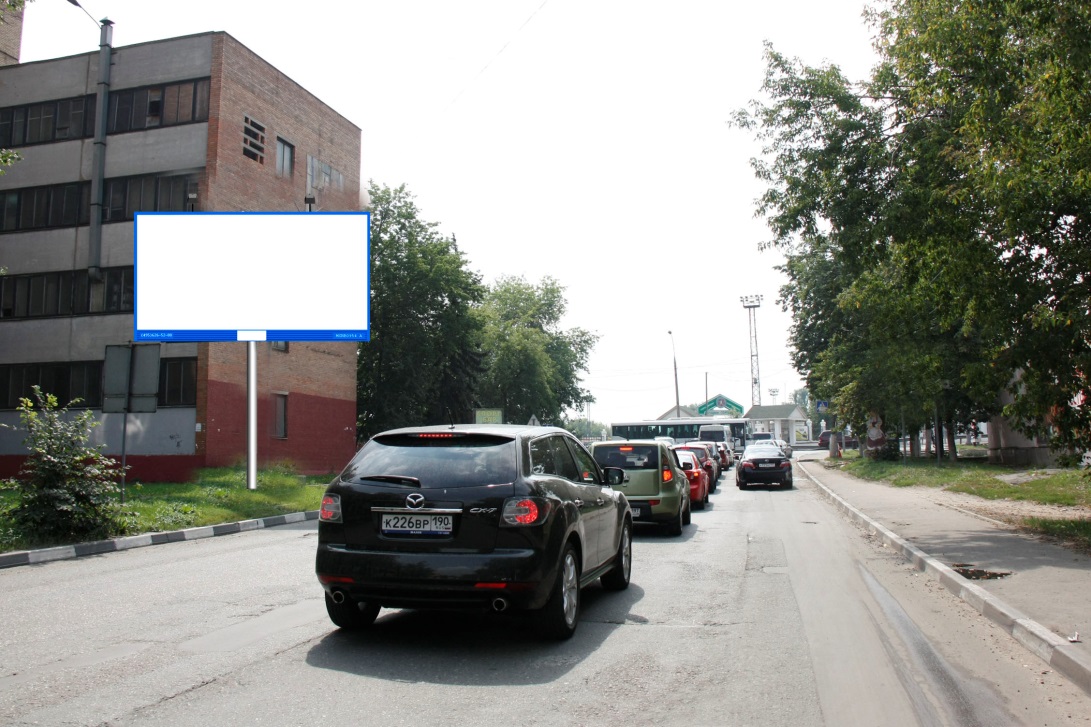 № по схеме 40№ по схеме  41№ по схеме 42Московская область, г. Люберцы, Городок Б, ул. 3-е Почтовое отделение, между д. 56 и д. 58 (левая сторона по ходу движения из Москвы)Московская область, г. Люберцы, Городок Б, ул. 3-е Почтовое отделение, д. 62(левая сторона по ходу движения из Москвы)
(левая сторона по ходу движения 
от Октябрьского проспекта)Московская область, г. Люберцы, Городок Б, ул. 3-е Почтовое отделение, между д. 70 и д. 76 (правая сторона по ходу движения из Москвы)Сторона А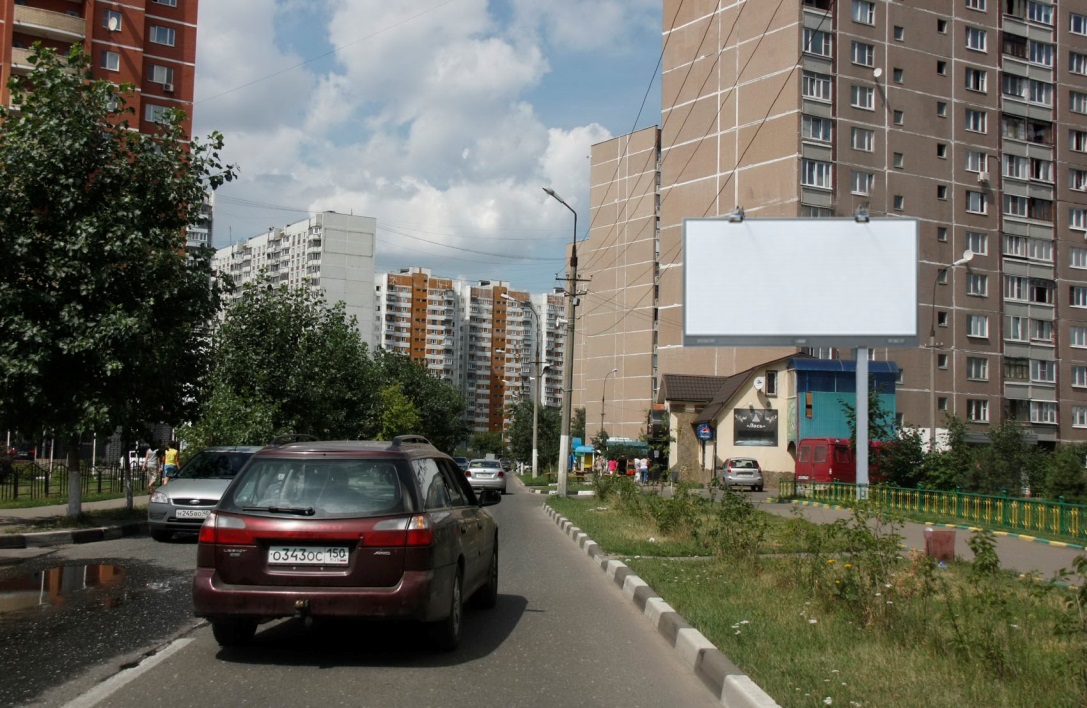 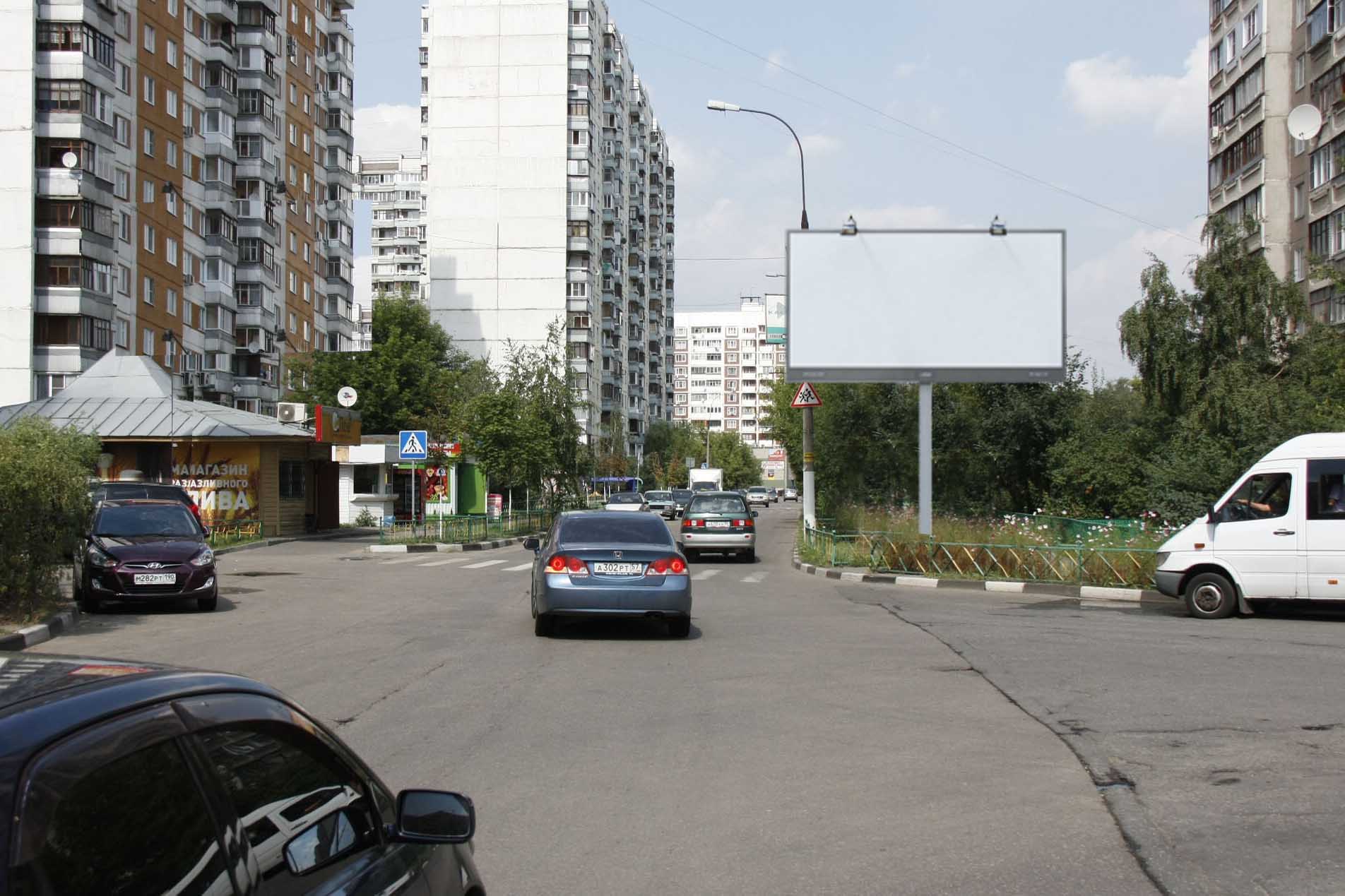 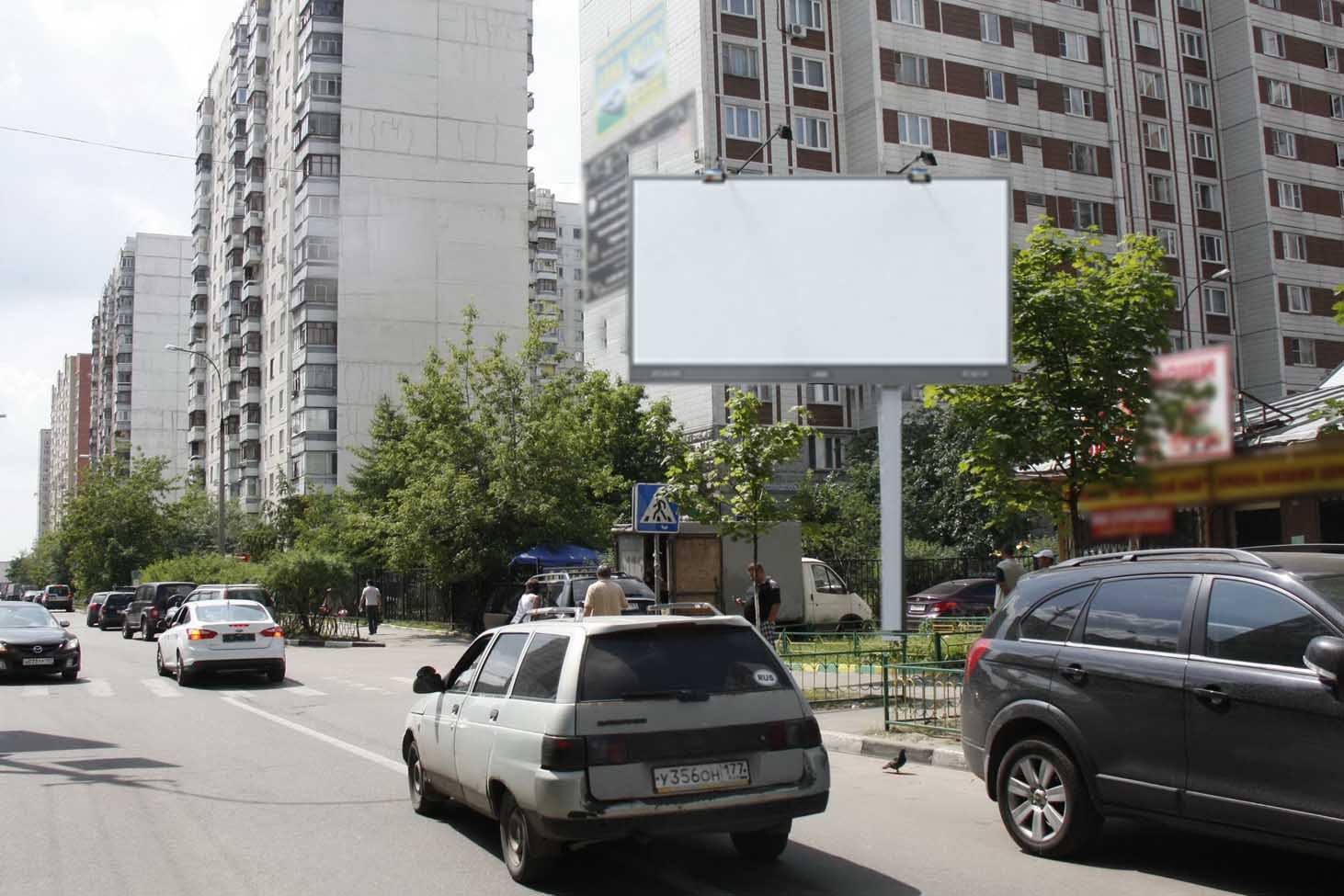 Сторорна Б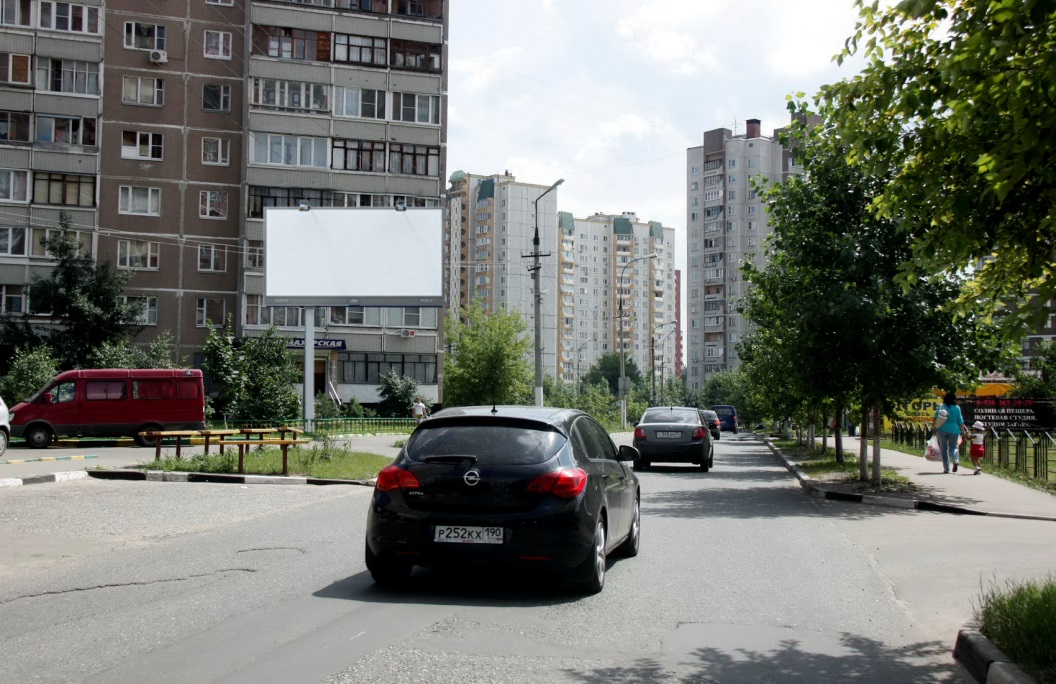 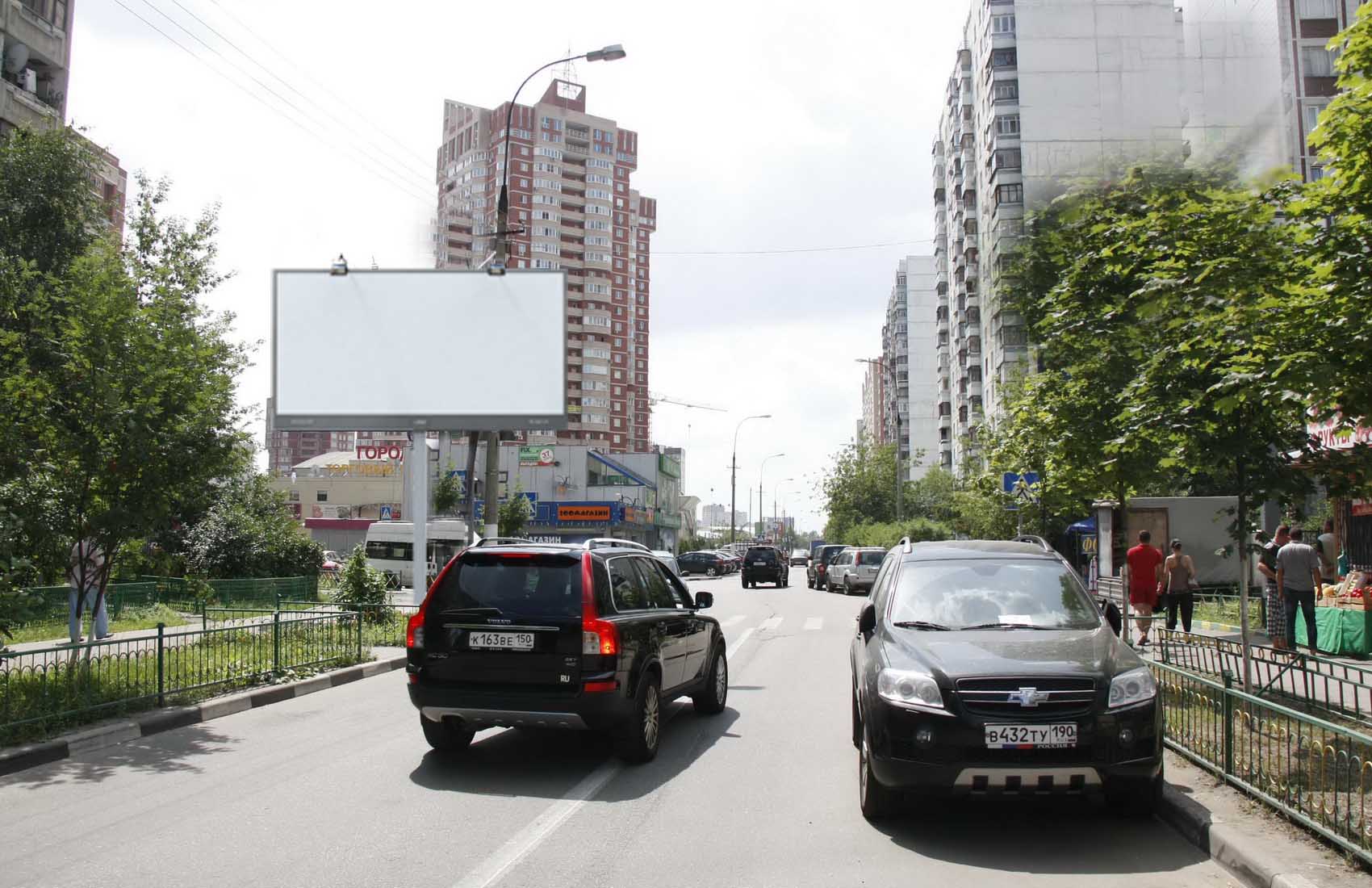 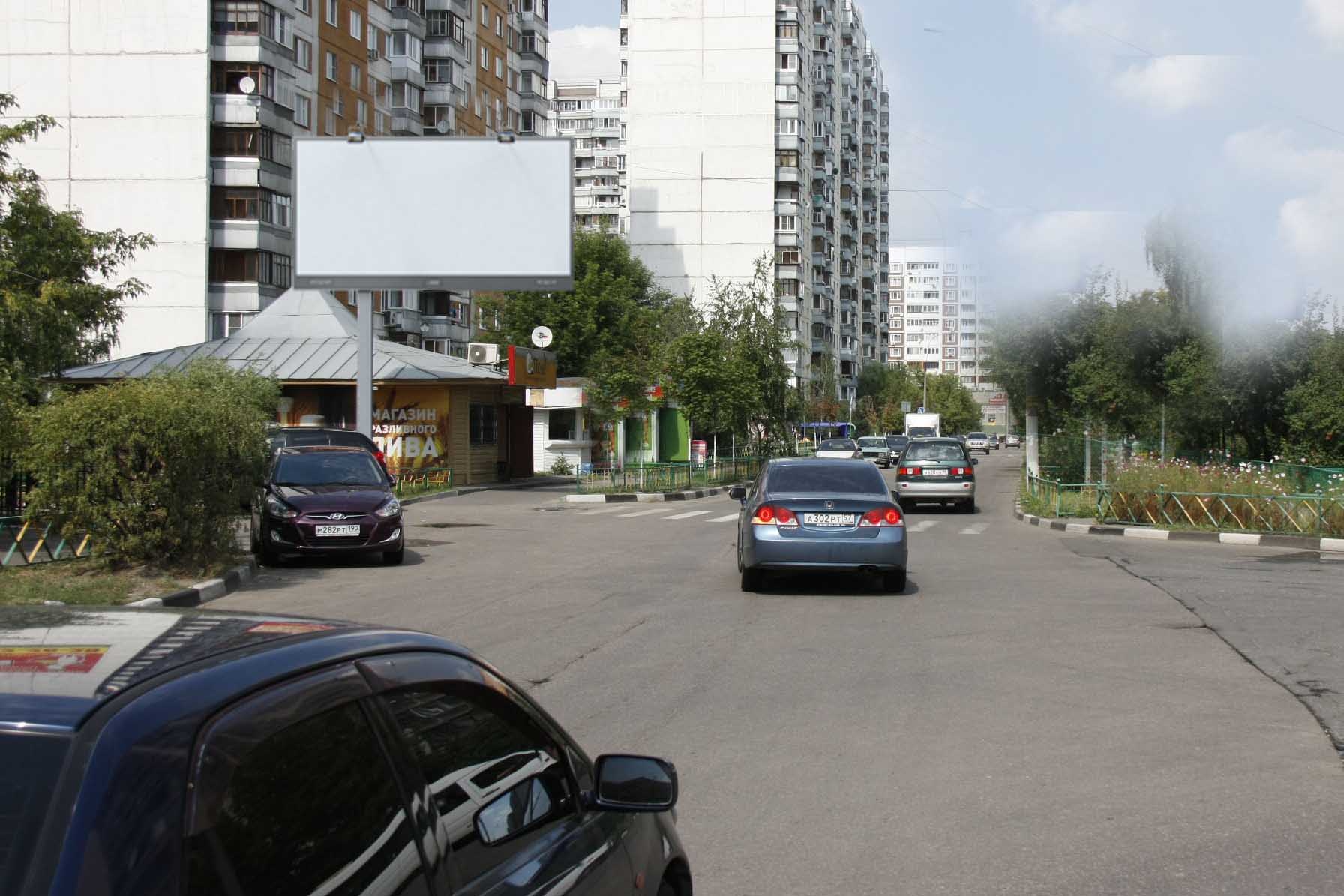 № по схеме 43№ по схеме  44№ по схеме 45Московская область, г. Люберцы, ул. Комсомольская пересечение с ул. Московской, напротив рынка на 
 115 квартале (левая сторона по ходу 
 движения от Октябрьского проспекта)Московская область, г. Люберцы, ул. Инициативная, между д. 8 и д.10 (правая сторона по ходу движения из Москвы)Московская область, г. Люберцы, ул. Воинов-Интернационалистов, между д. 14 и д. 16 (левая сторона по ходу движения от Комсомольского проспекта)Сторона А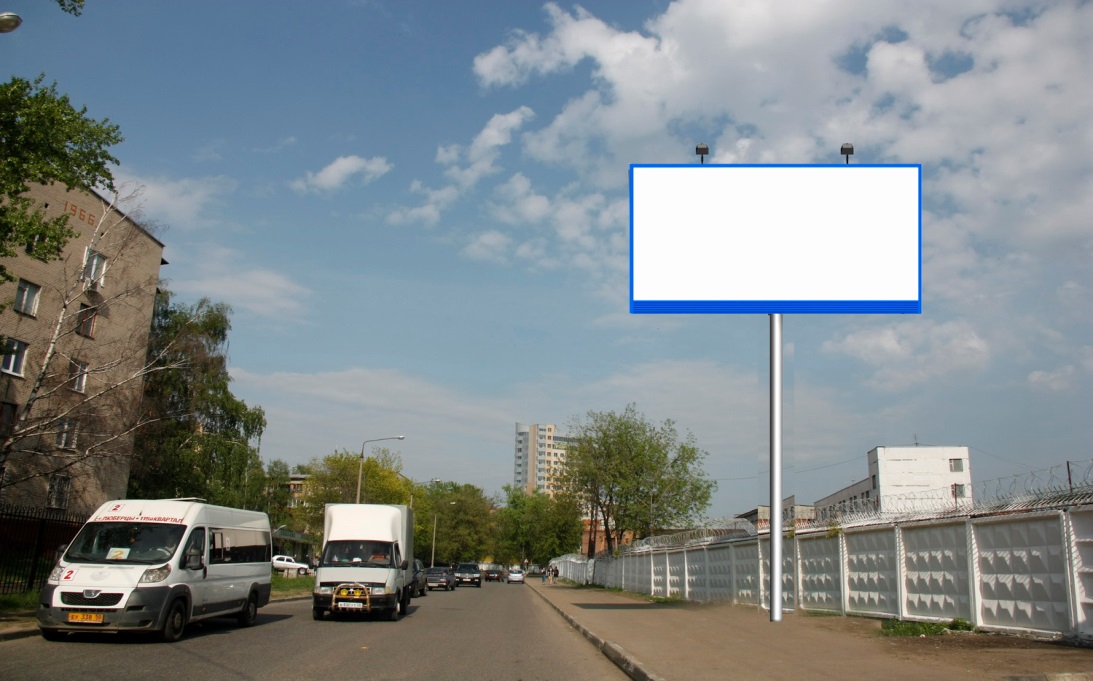 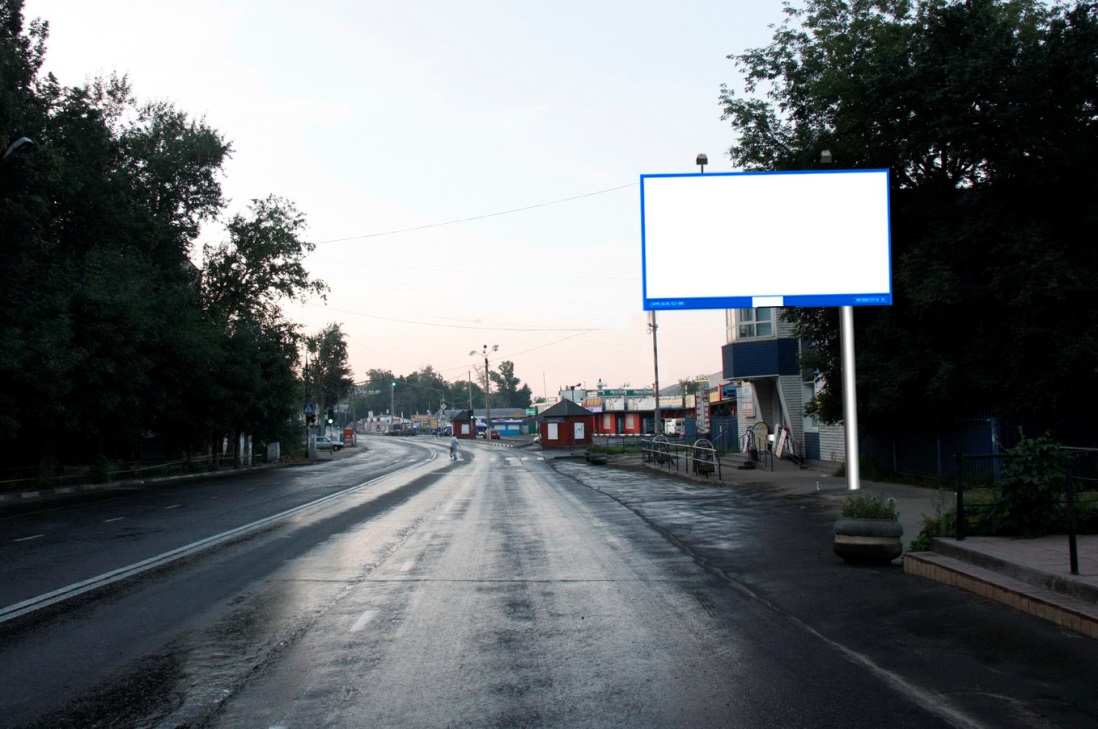 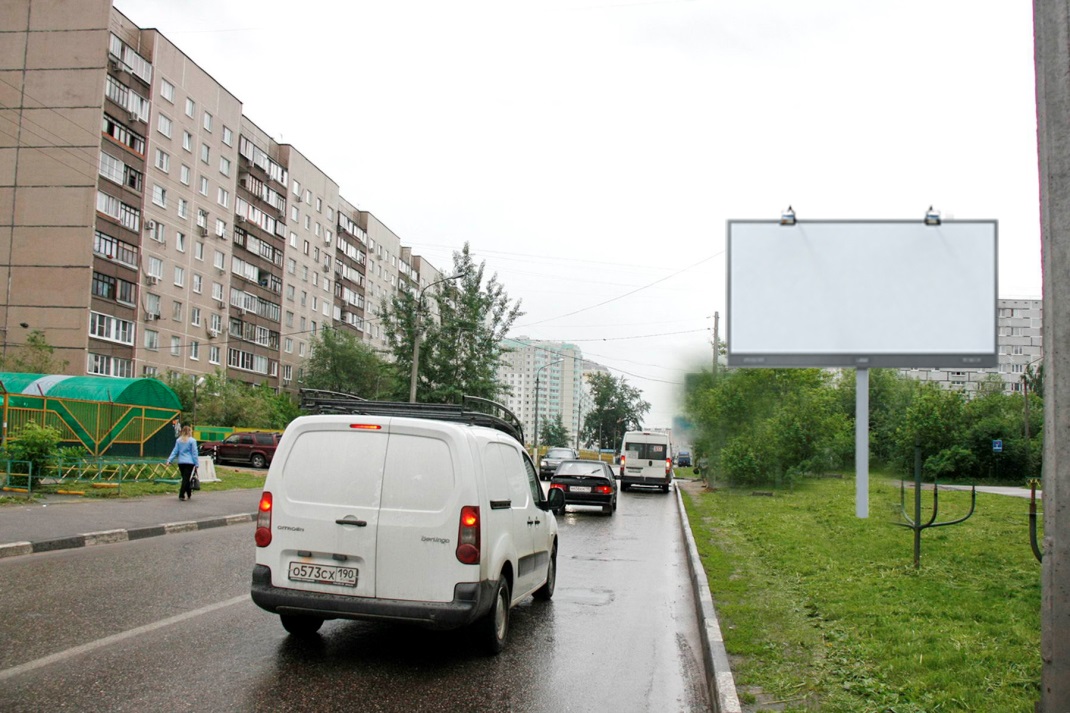 Сторорна Б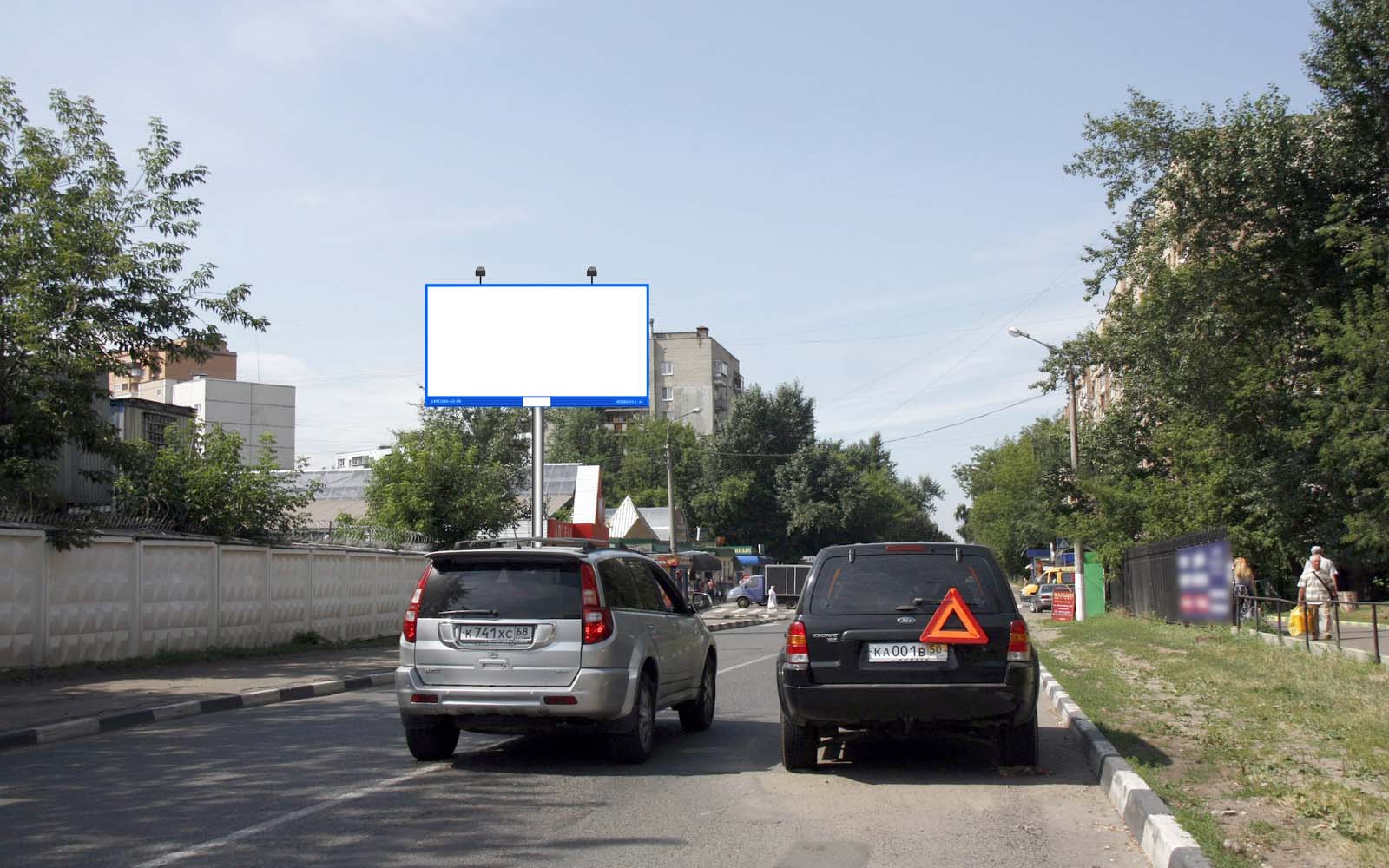 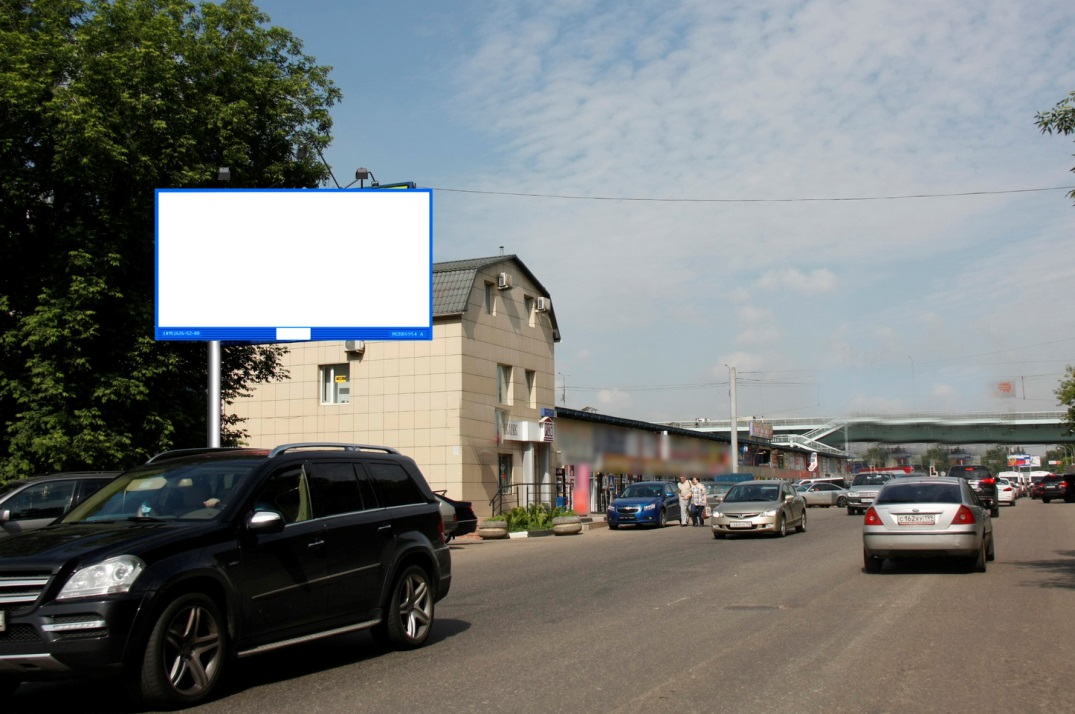 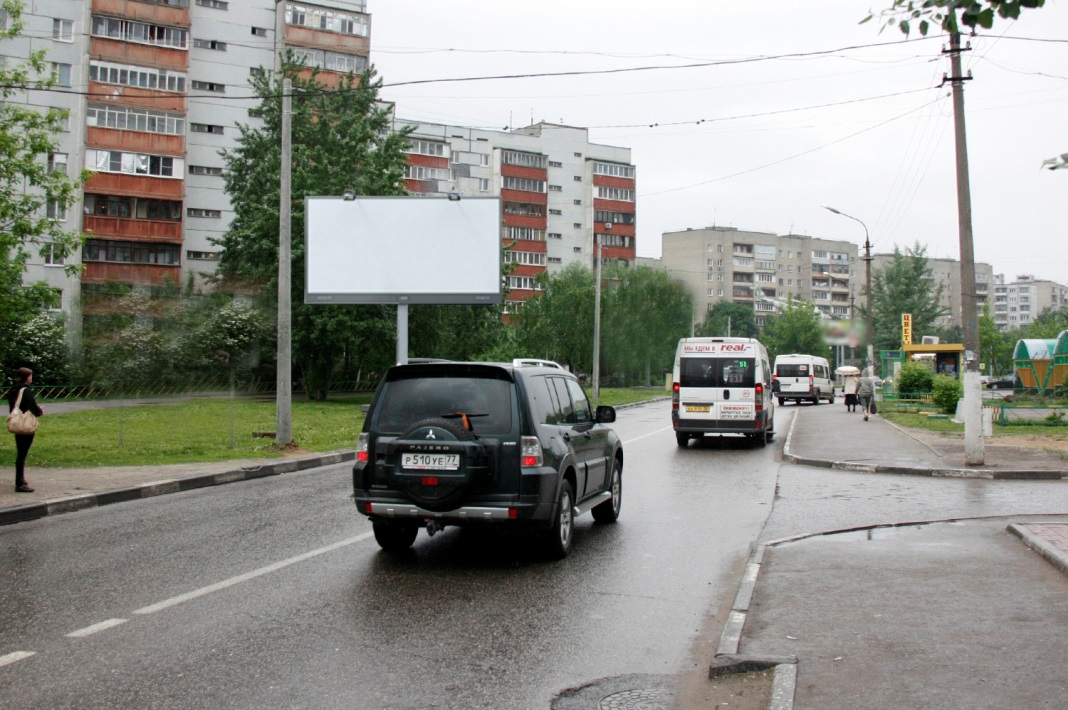 № по схеме 46№ по схеме  47№ по схеме 48Московская область, г. Люберцы, ул. Воинов-Интернационалистов, напротив д. 32/2 по ул. Попова (левая сторона по ходу движения от Комсомольского проспекта)Московская область, г. Люберцы, ул. Инициативная, напротив
д. 5А (левая сторона по ходу движения 
из г.Москвы)Московская область, г. Люберцы, ул. Инициативная, напротив
д. 15 (правая сторона по ходу движения 
от Октябрьского проспекта)Сторона А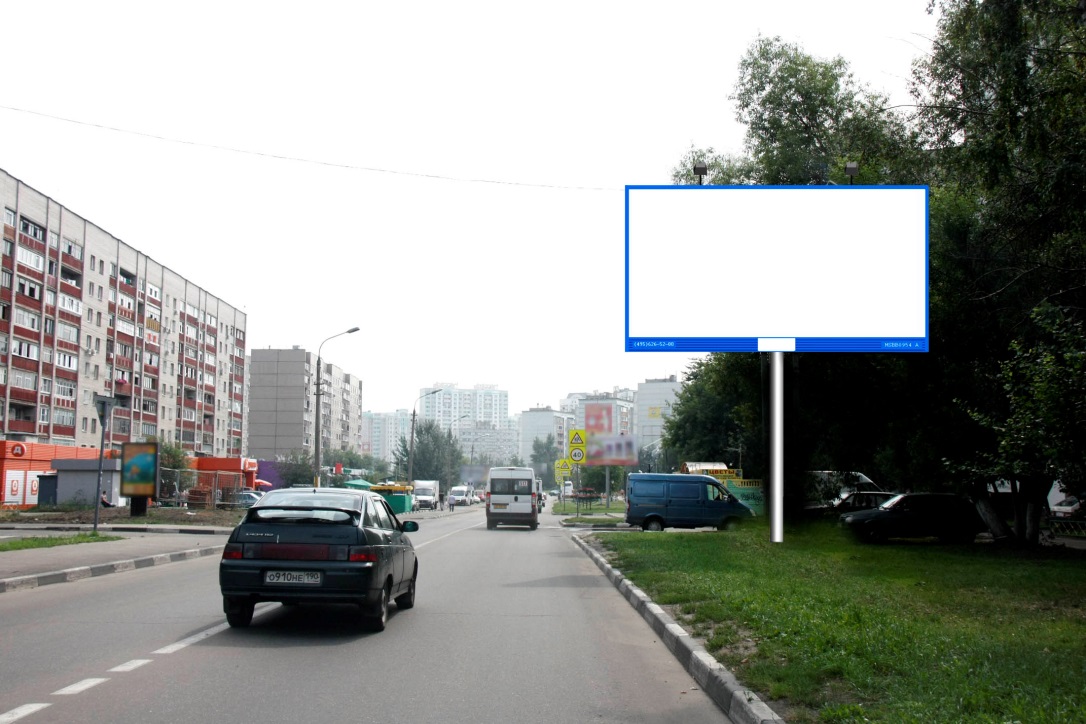 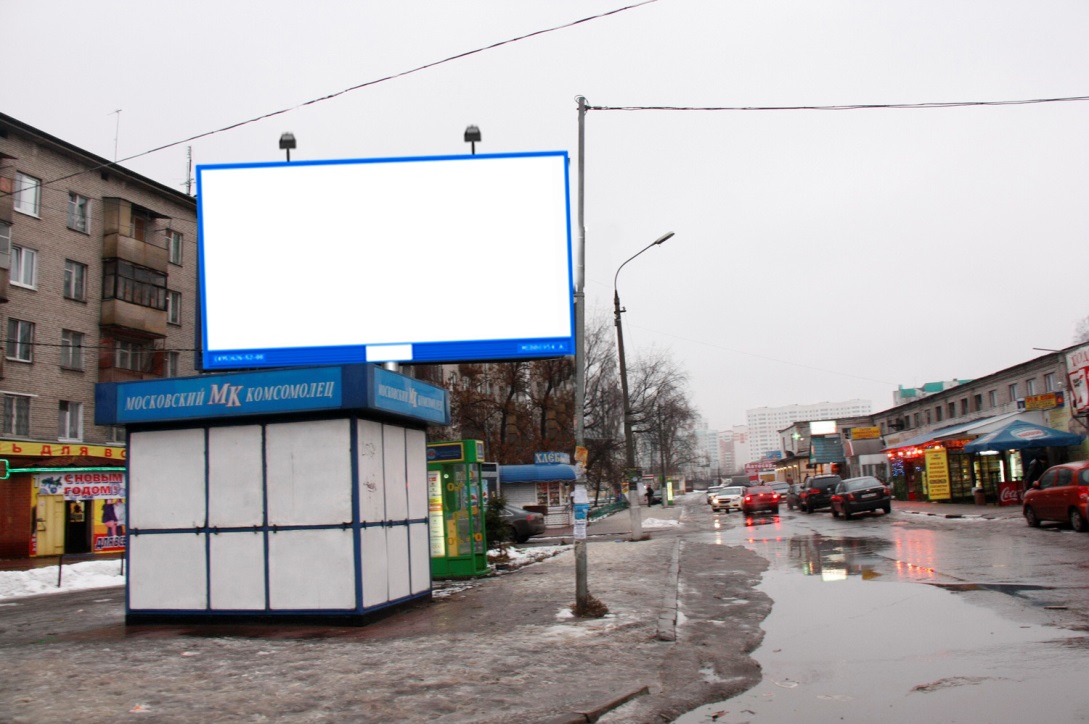 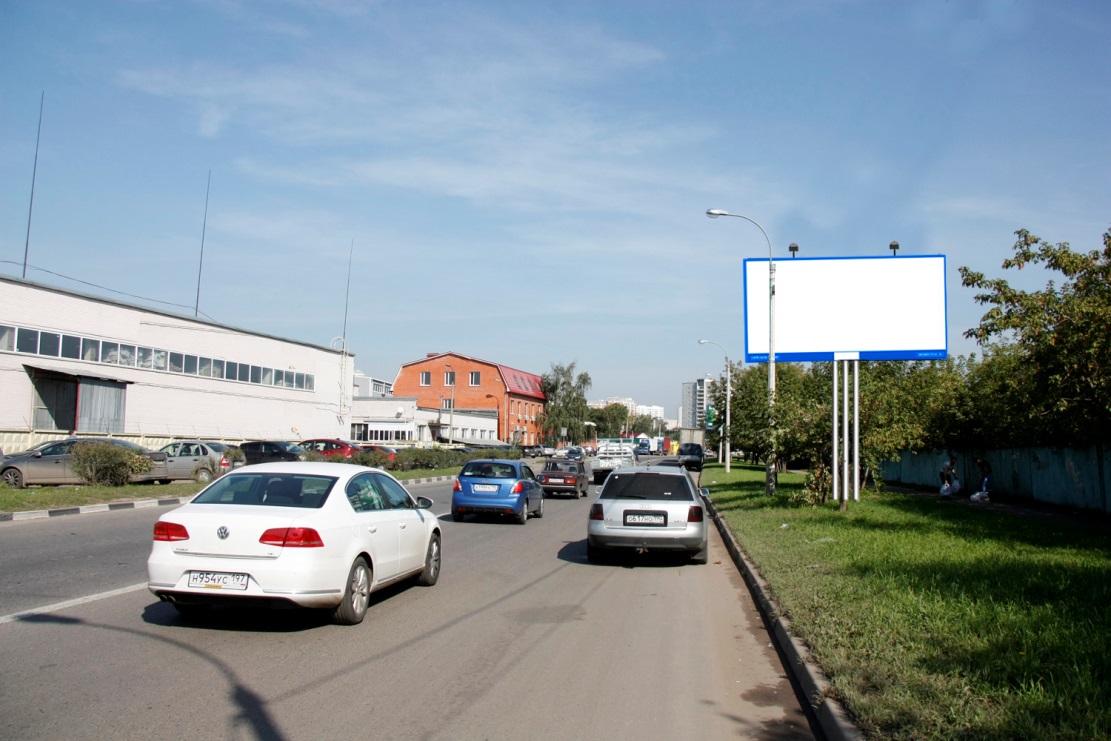 Сторорна Б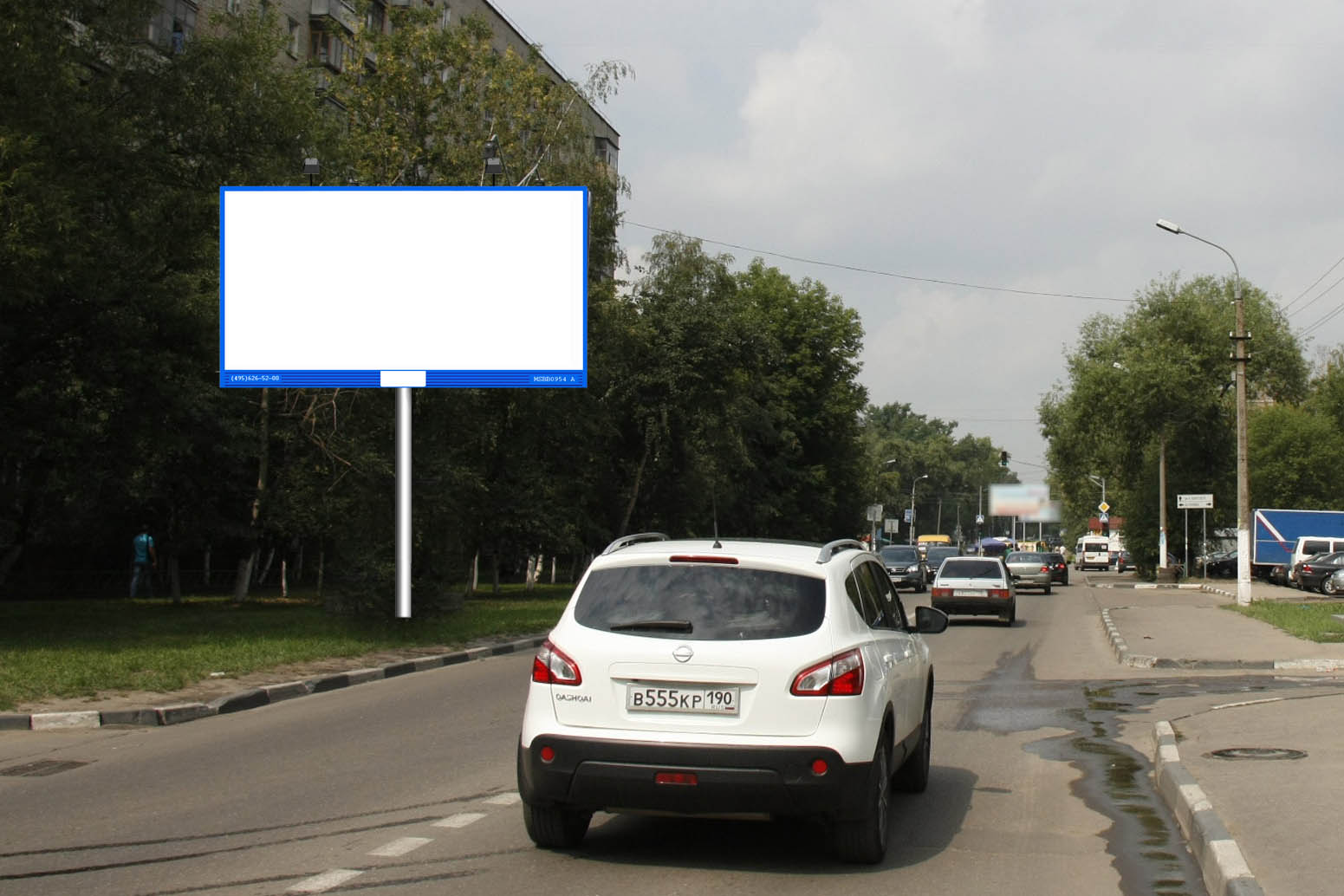 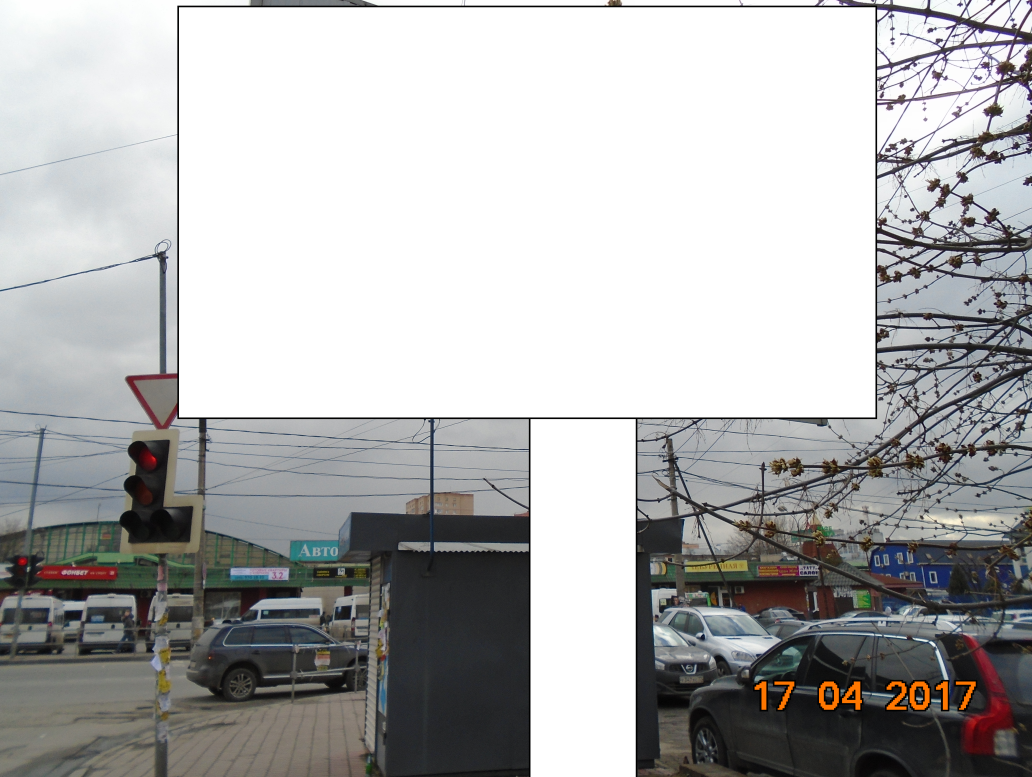 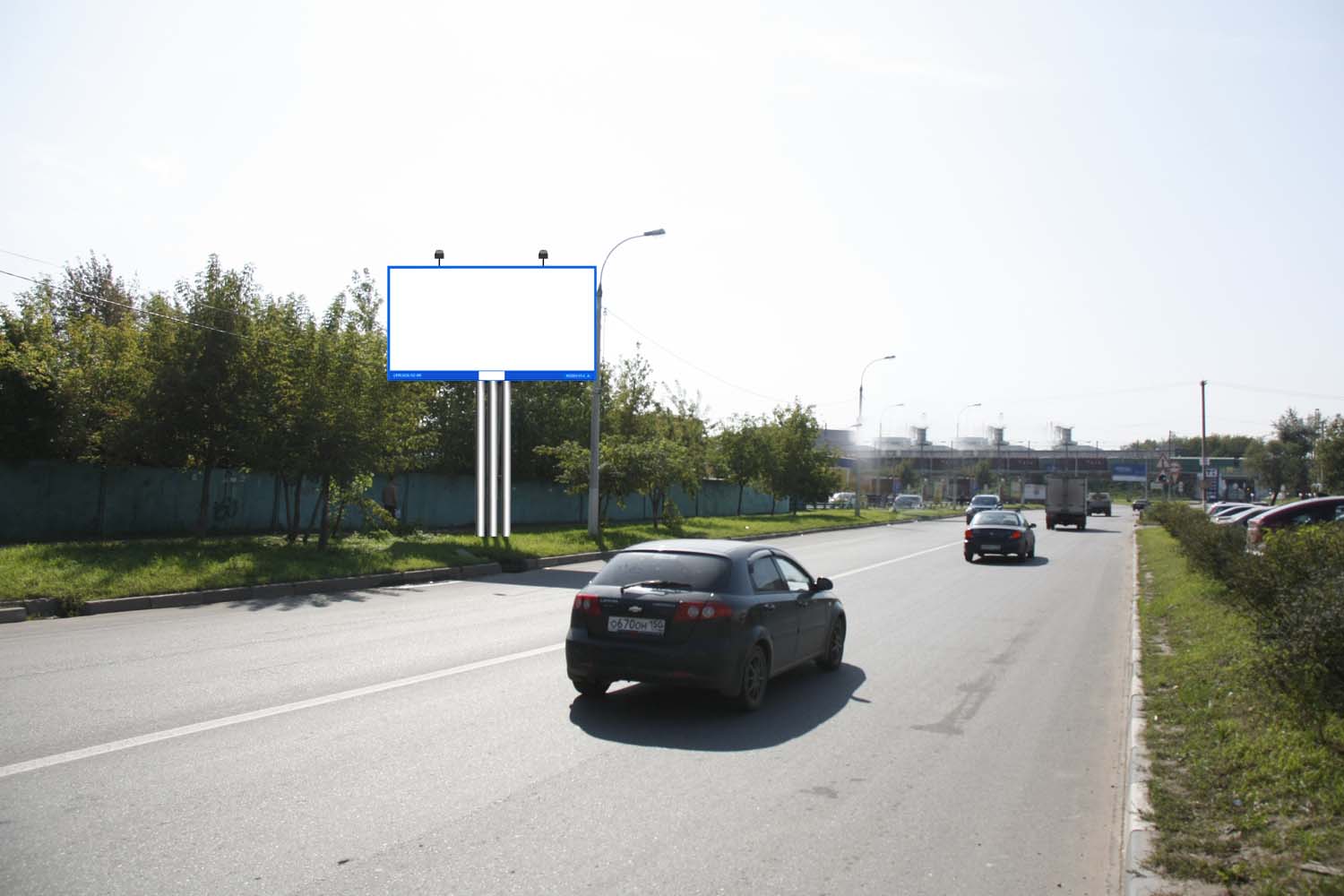 № по схеме 49№ по схеме  50№ по схеме 51Московская область, г. Люберцы, ул. Инициативная, напротив д. 44А (правая сторона по ходу движения от Октябрьского проспекта)Московская область, г. Люберцы, ул. Инициативная, д. 16 (правая сторона по ходу движения от Октябрьского проспекта)Московская область, г. Люберцы, ул. Инициативная, 50 м до д. 40(правая сторона по ходу движения из Москвы)Сторона А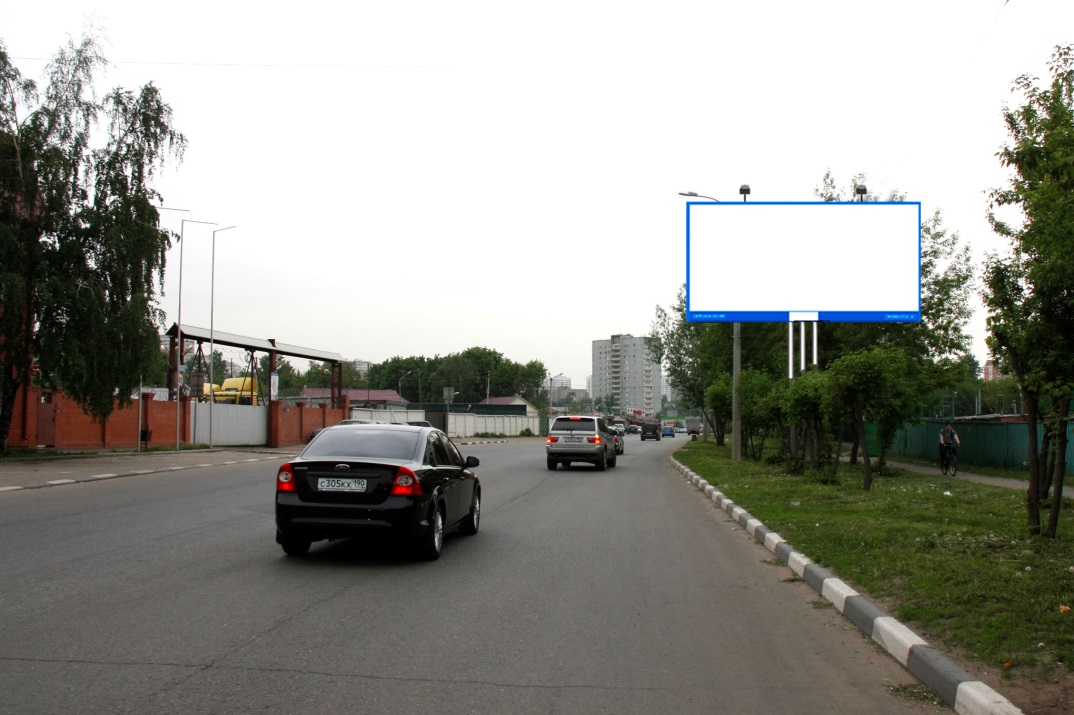 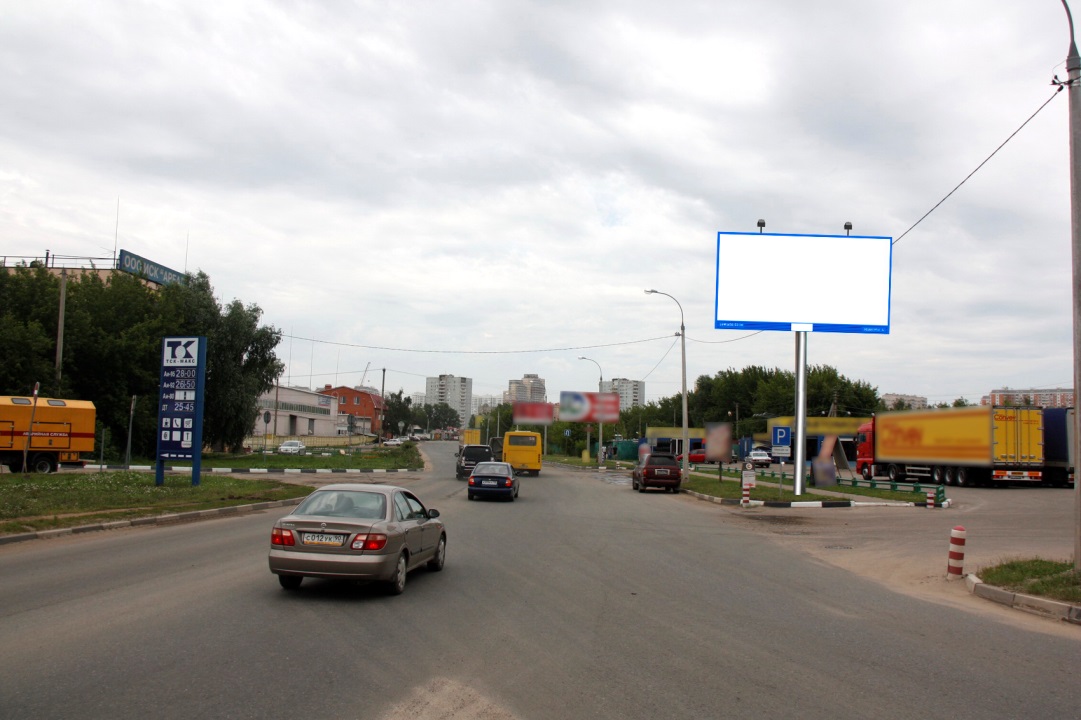 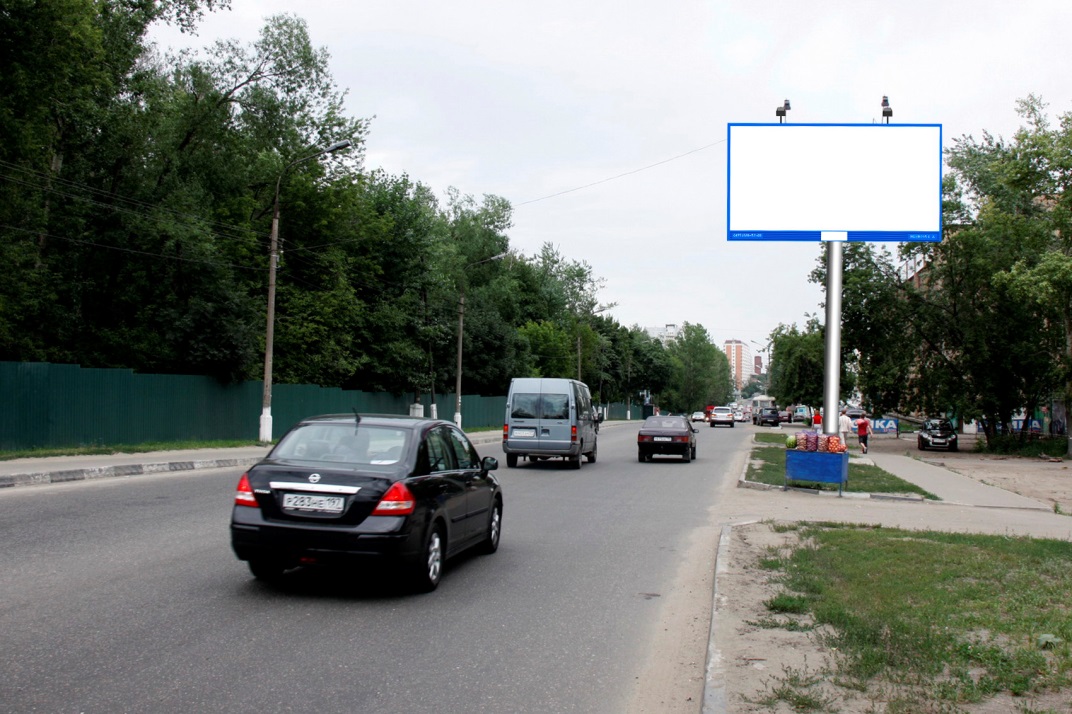 Сторорна Б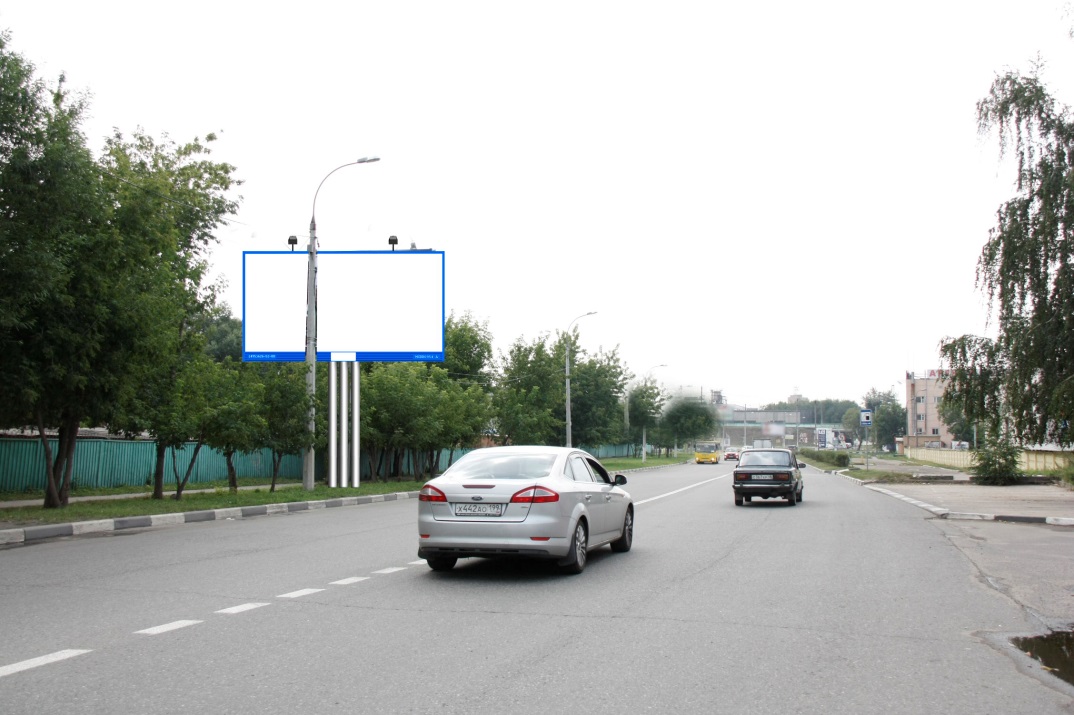 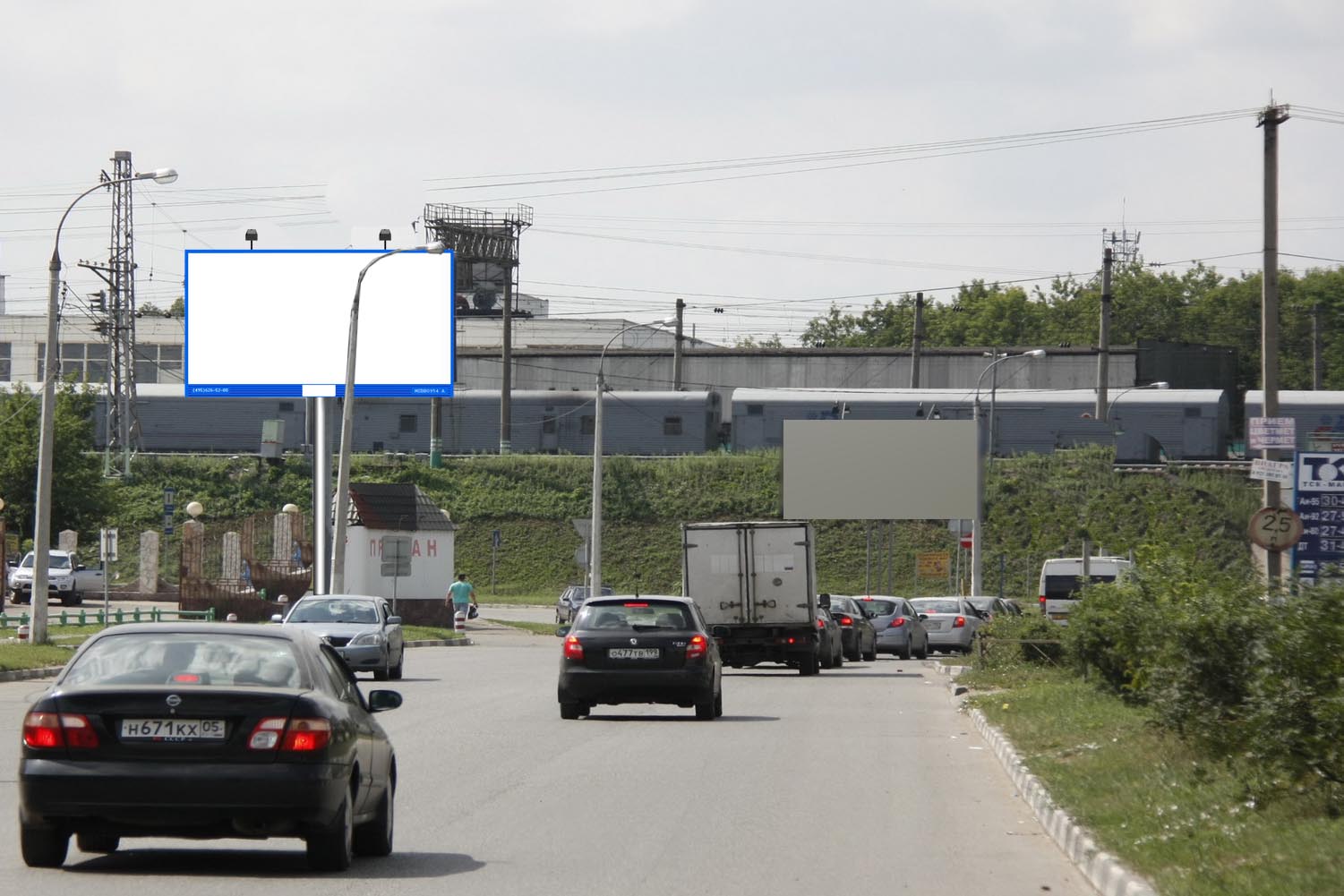 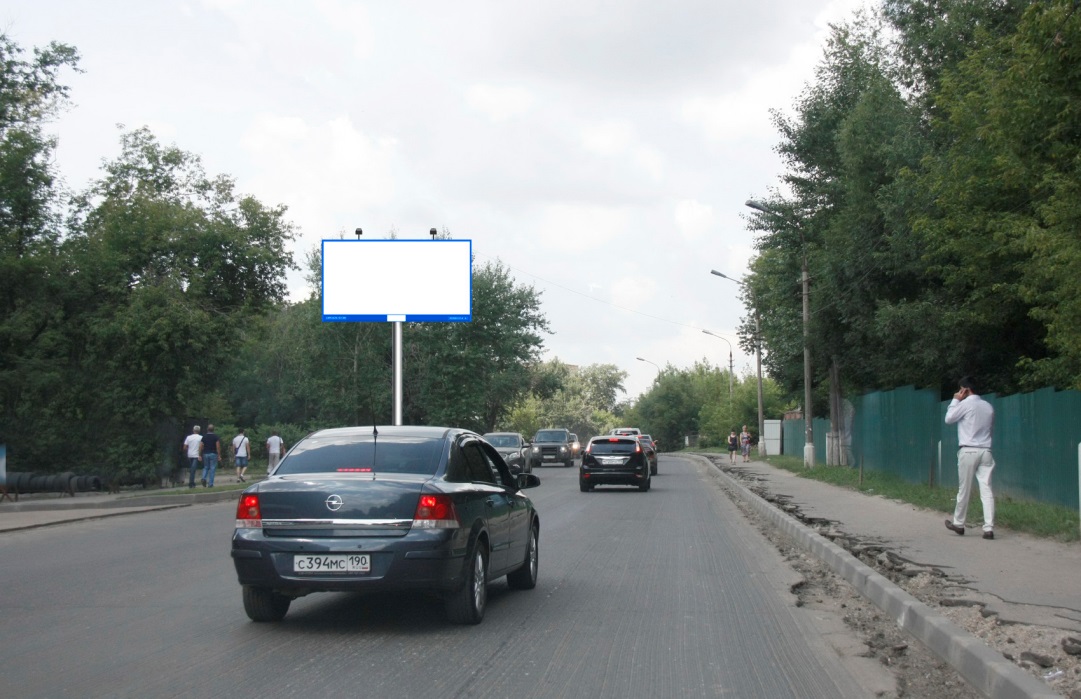 № по схеме 52№ по схеме  53№ по схеме 54Московская область, г. Люберцы, ул. Инициативная, перед эстакадой (правая сторона по ходу движения из г.Москвы)Московская область, г. Люберцы, ул. Инициативная пересечение с
 ул. Митрофанова 
(правая сторона по ходу движения из г.Москвы)Московская область, г. Люберцы, ул. Инициативная, д. 76 (левая сторона по ходу движения от Октябрьского проспекта)Сторона А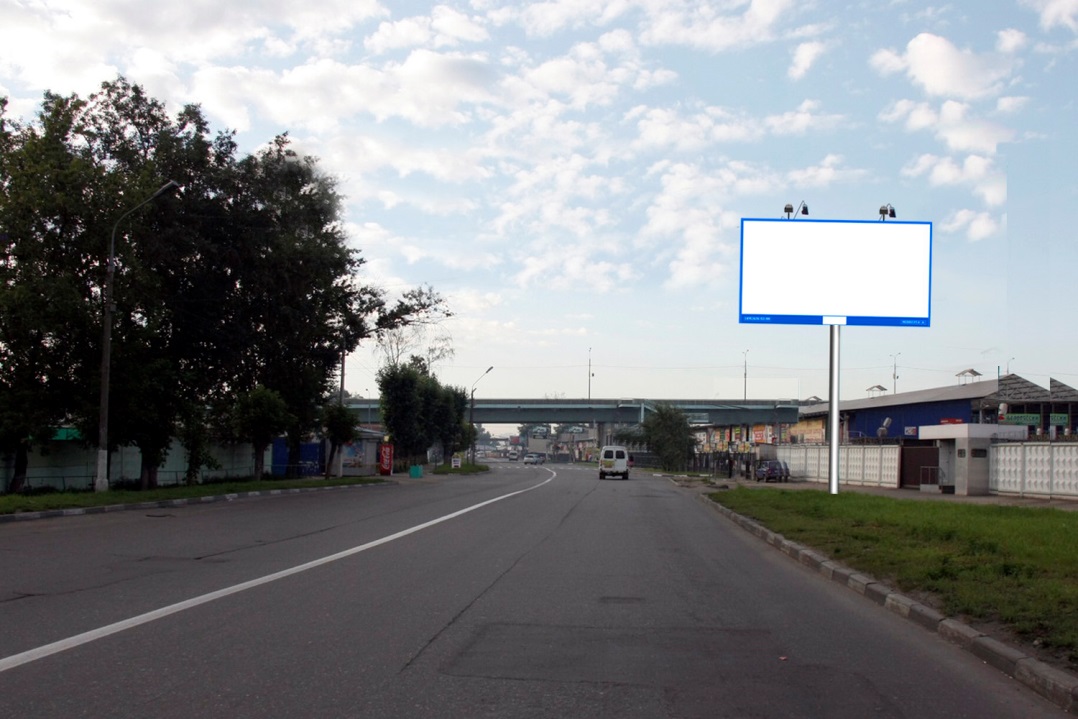 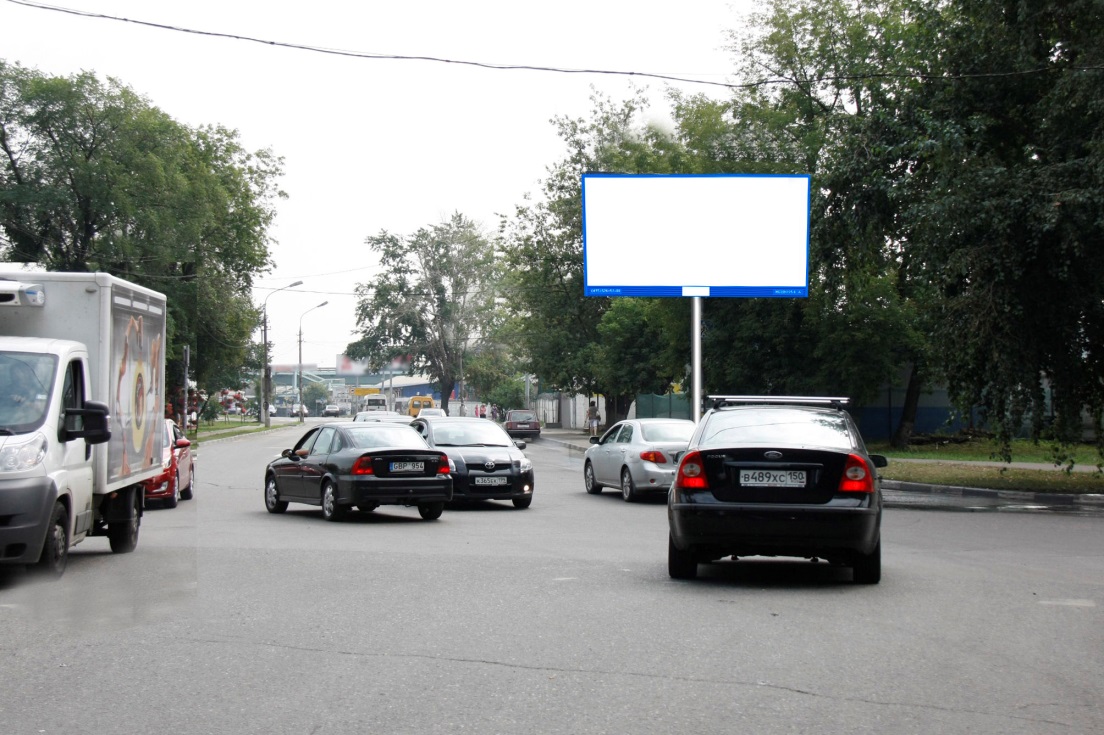 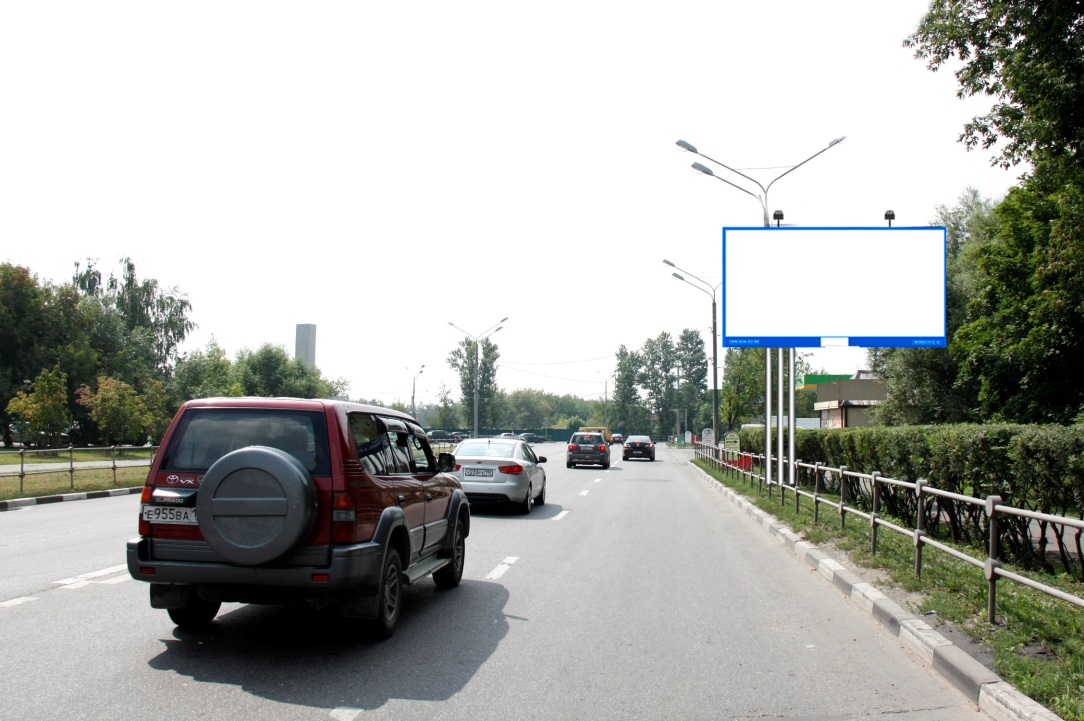 Сторорна Б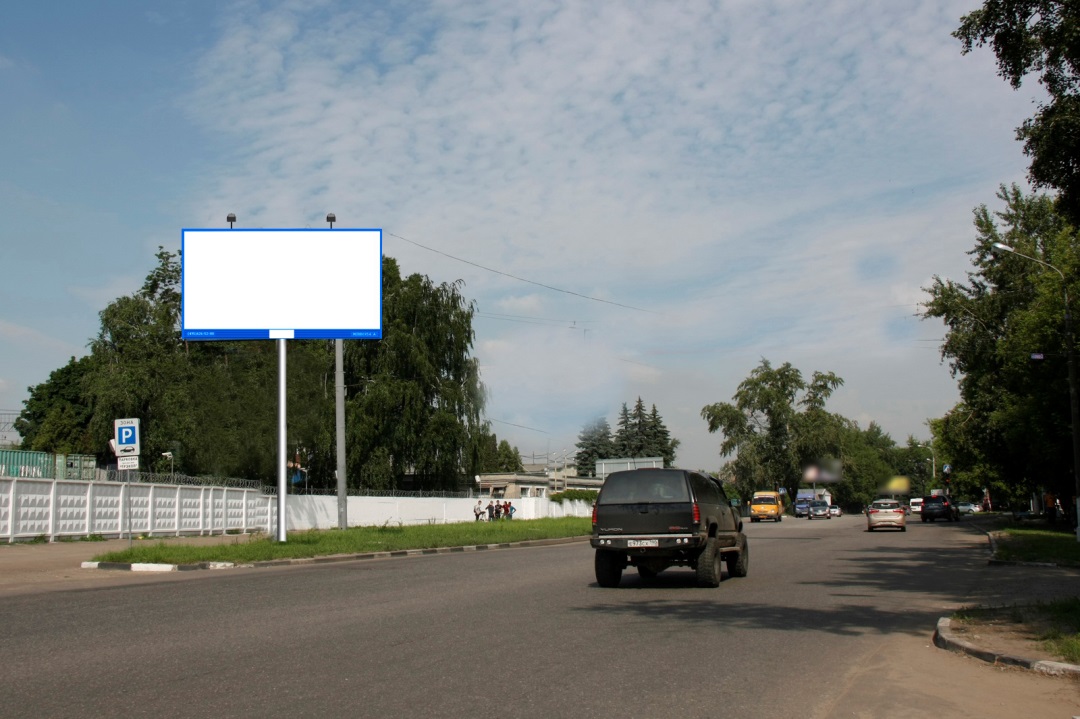 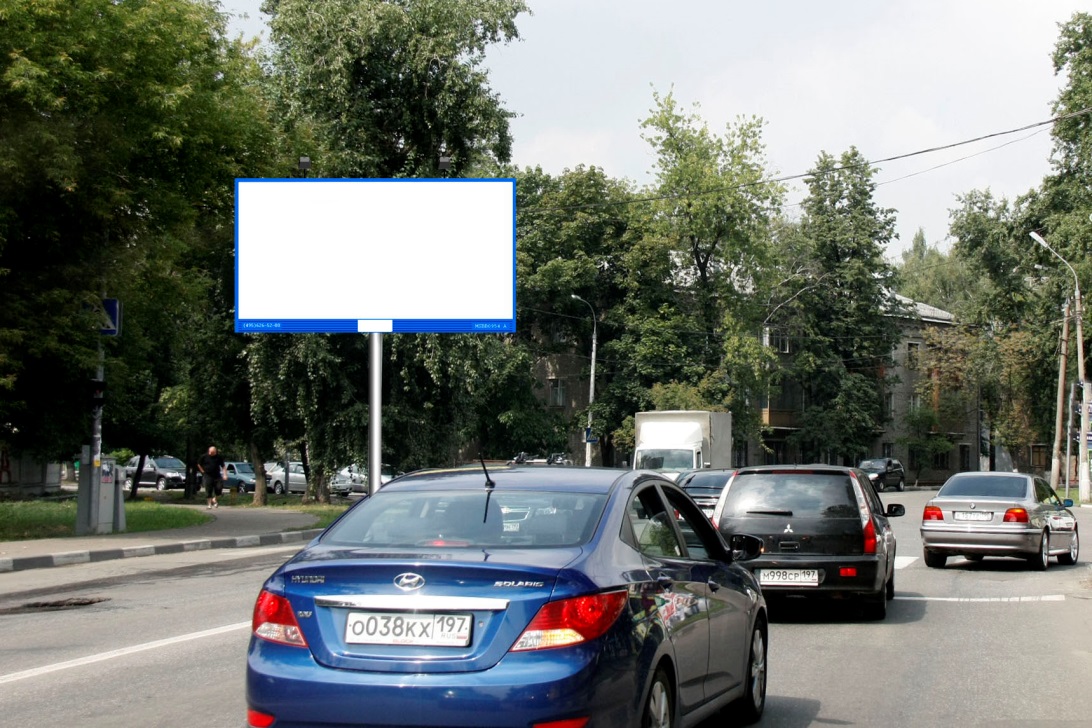 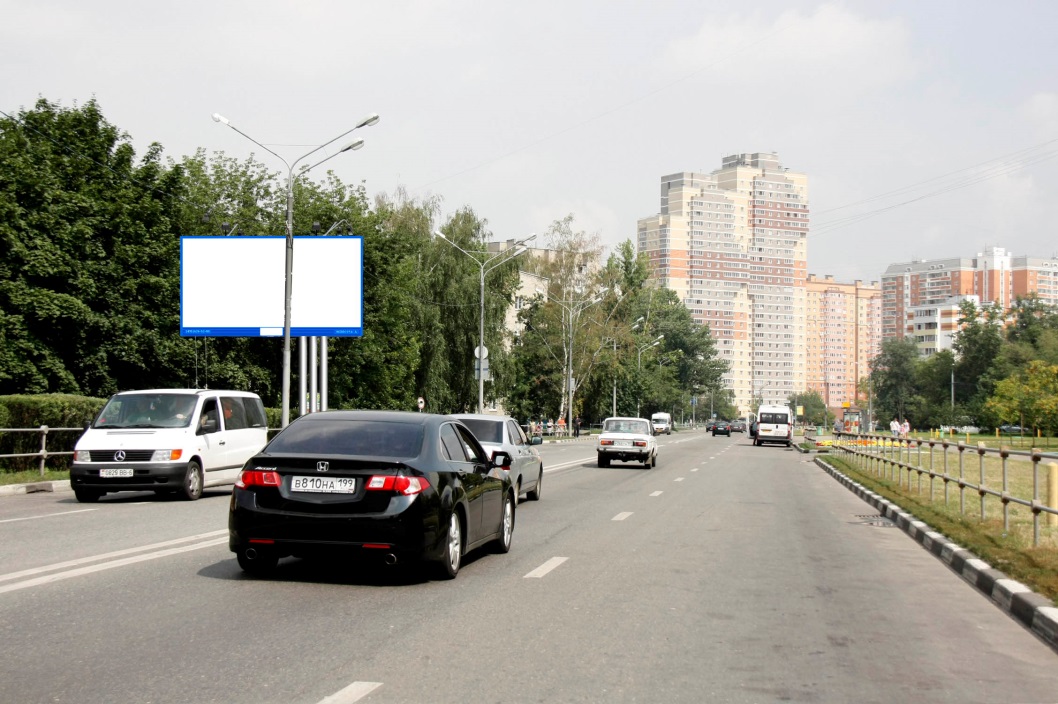 № по схеме 55№ по схеме  56№ по схеме 57Московская область, г. Люберцы, ул. Инициативная, между д. 28 и д. 30 (правая сторона по ходу движения из Москвы)Московская область, г. Люберцы, ул. Инициативная, пересечение с ул. Транспортная, на разделительном островке (правая сторона по ходу движения от Октябрьского проспекта)Московская область, г. Люберцы, ул. Инициативная, перед эстакадой, напротив АЗС (правая сторона по ходу движения из Москвы)Сторона А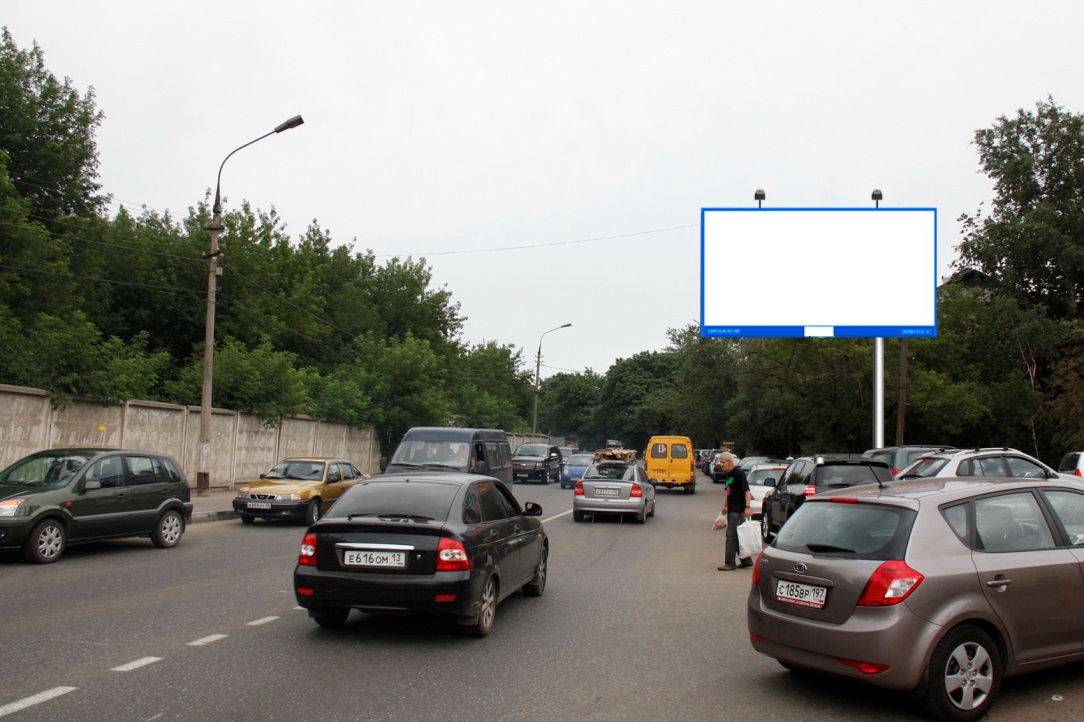 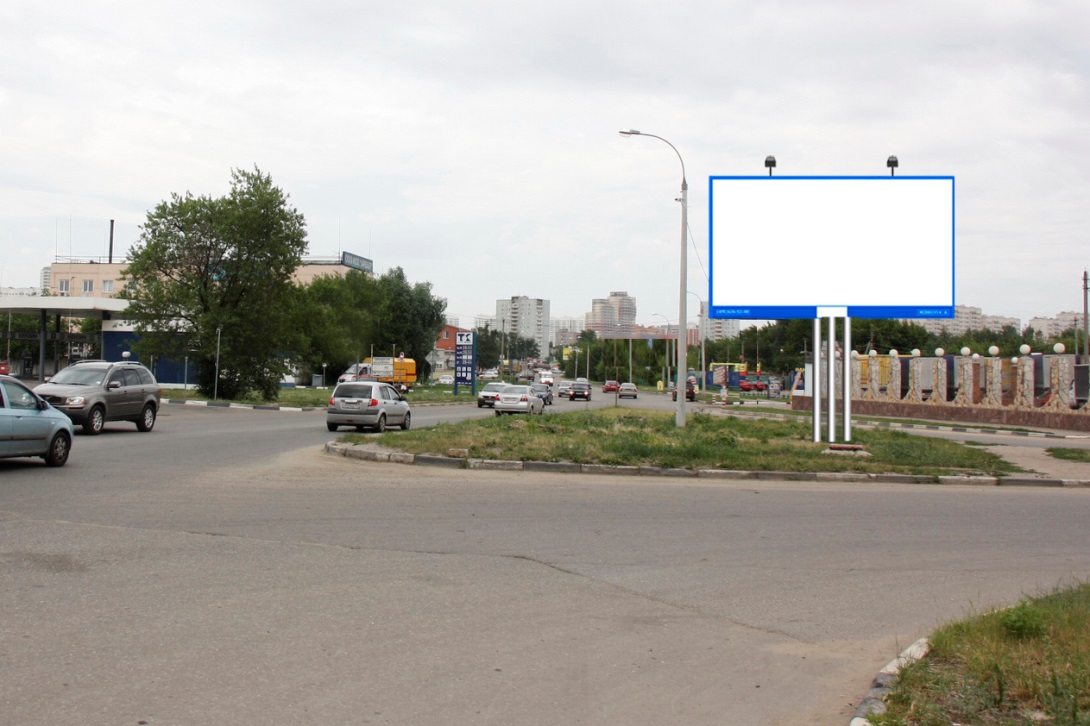 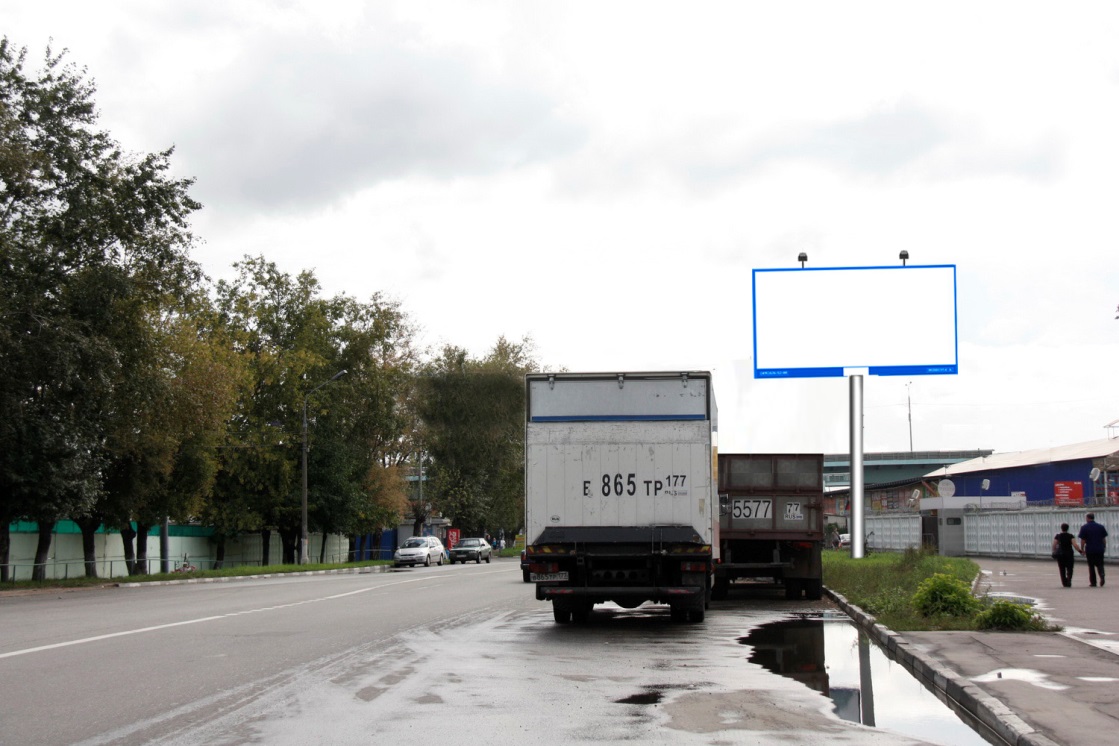 Сторорна Б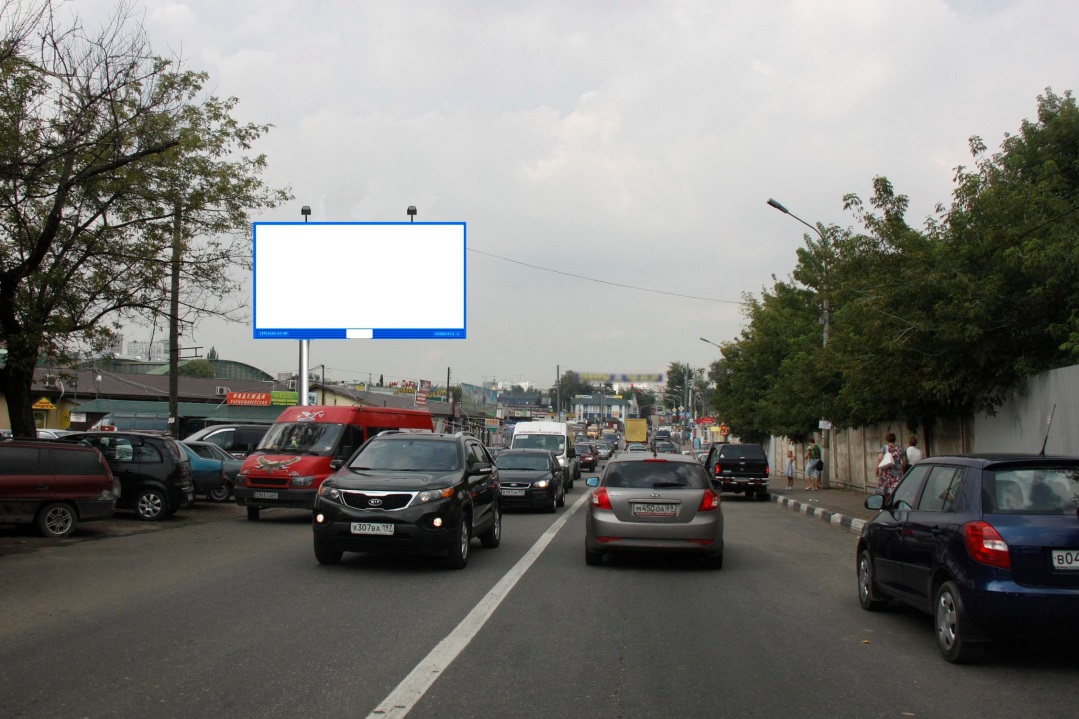 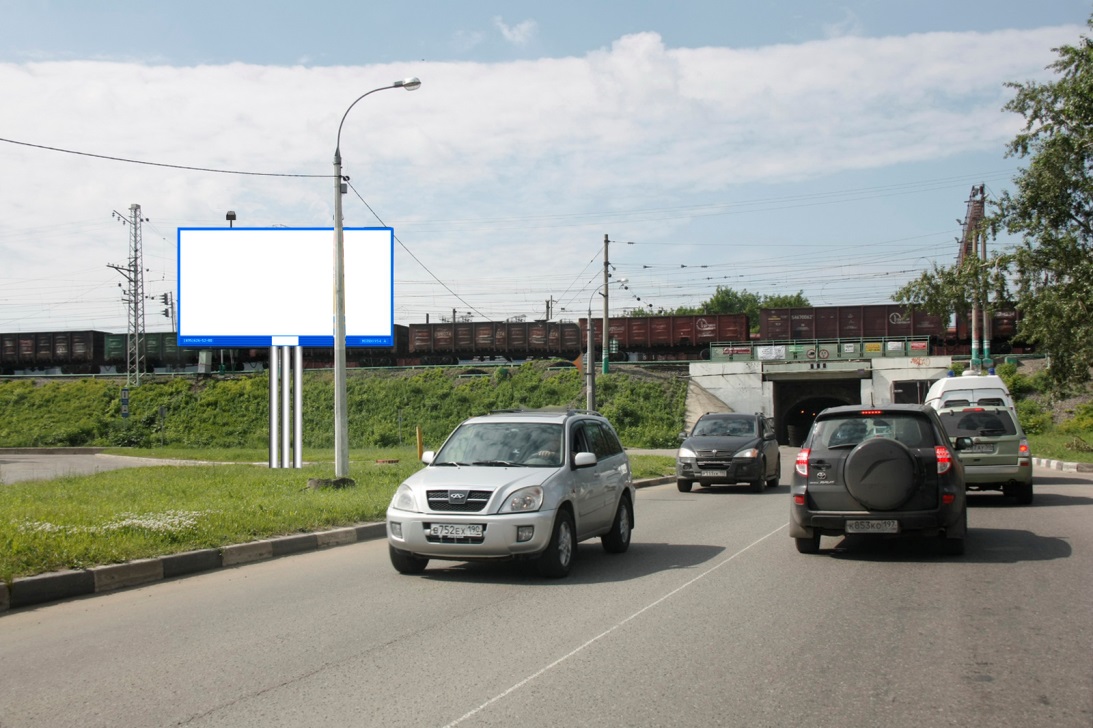 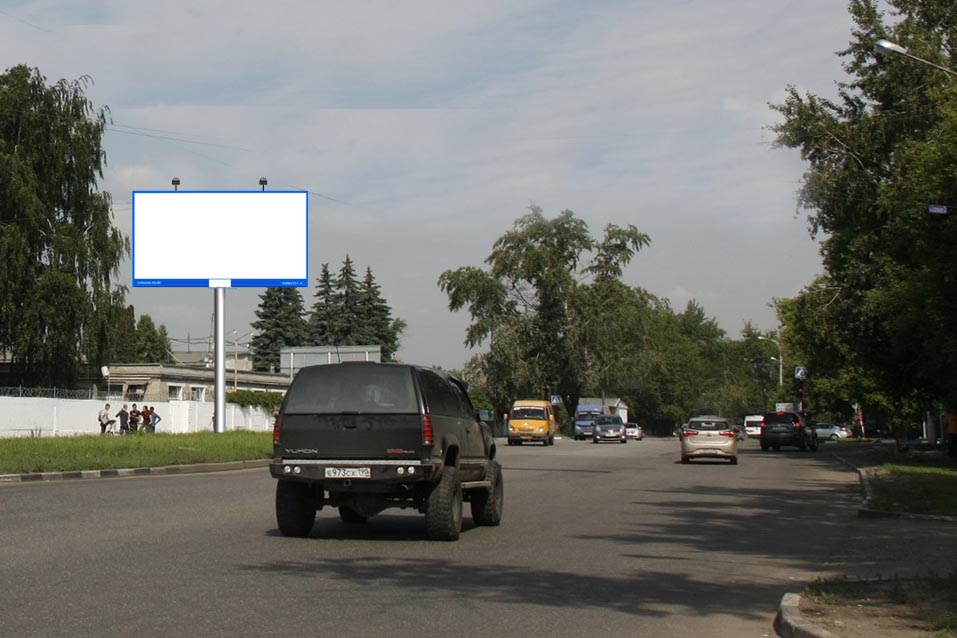 № по схеме 58№ по схеме  59№ по схеме 60Московская область, г. Люберцы, ул.Попова напротив д.2
 (правая сторона по ходу движения 
 от Октябрьского проспекта)Московская область, г. Люберцы, ул. Попова, д.32/2 (правая сторона по ходу движения от Октябрьского проспекта)Московская область, г. Люберцы, ул.Митрофанова, д.21
 (левая сторона по ходу движения 
 от Октябрьского проспекта)Сторона А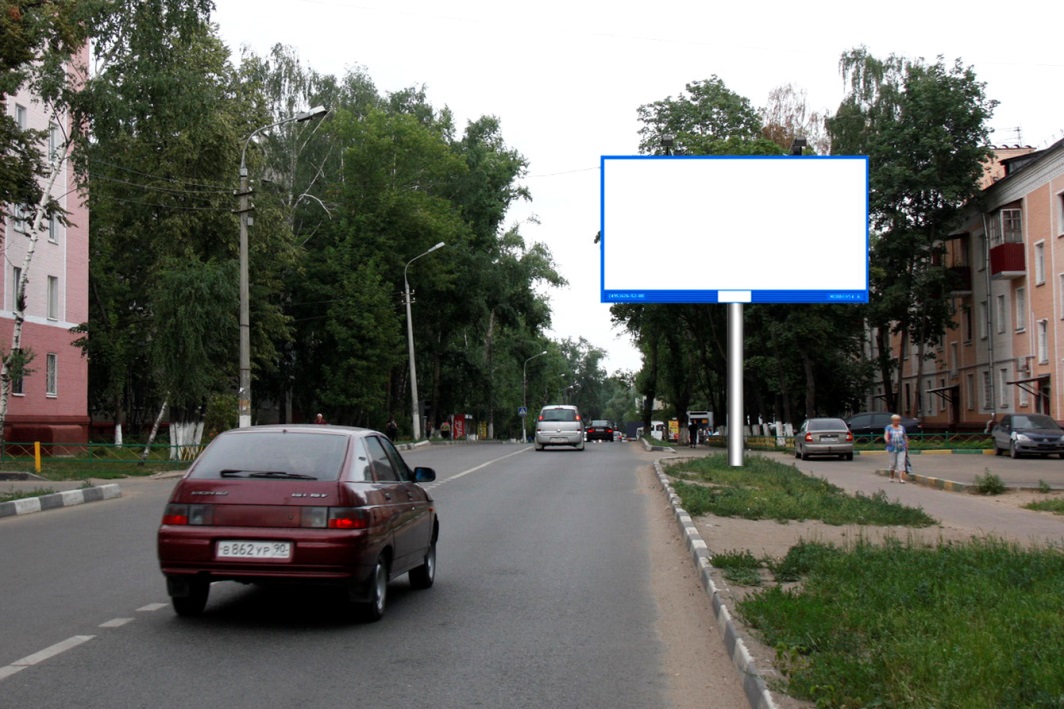 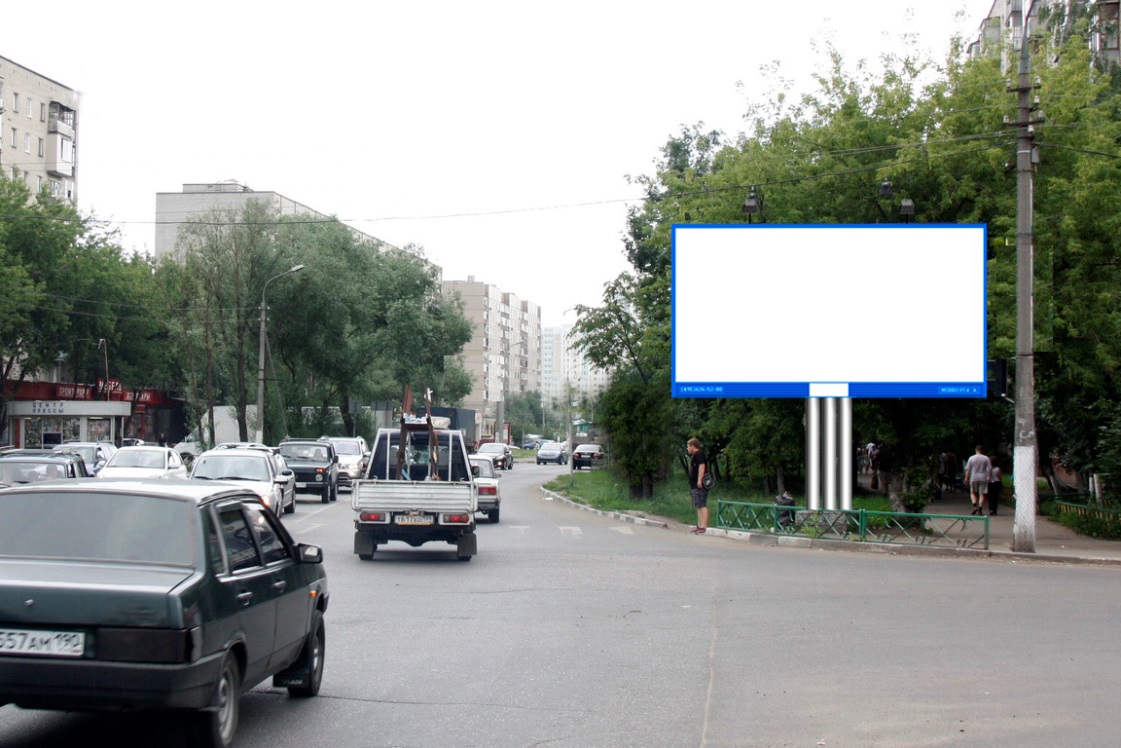 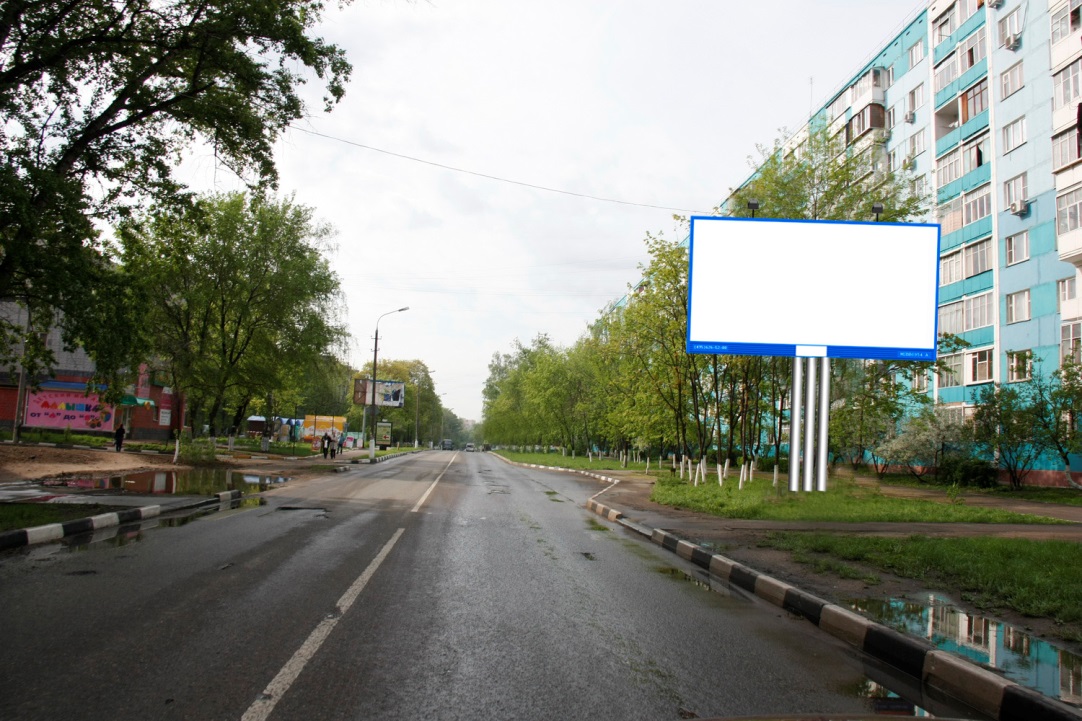 Сторорна Б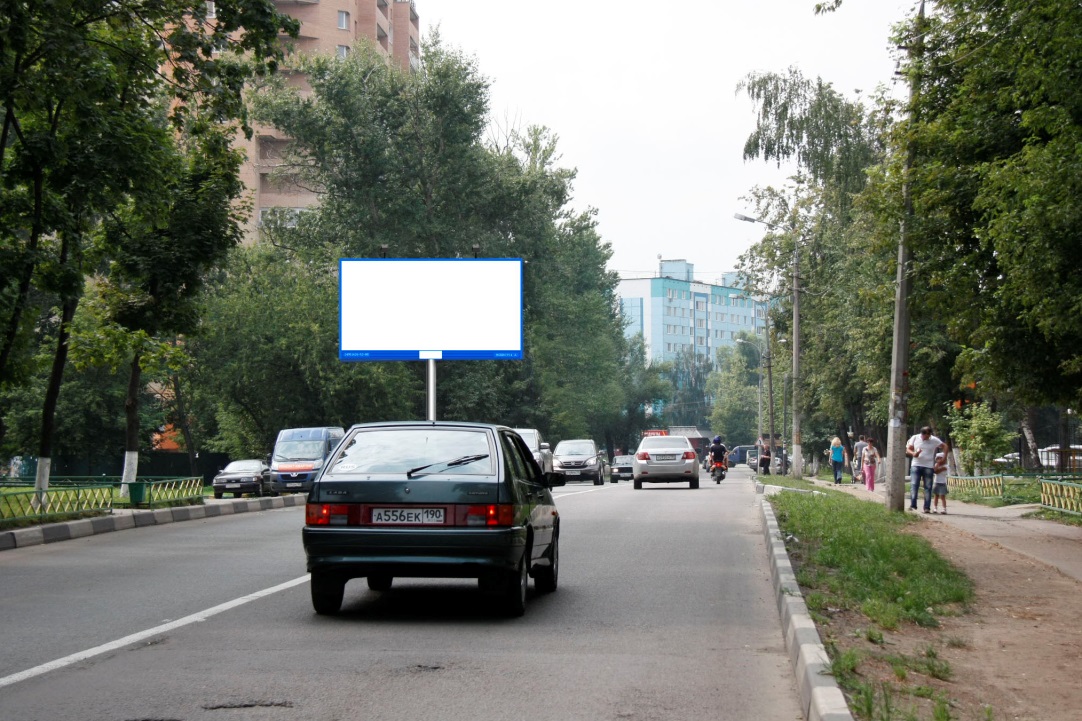 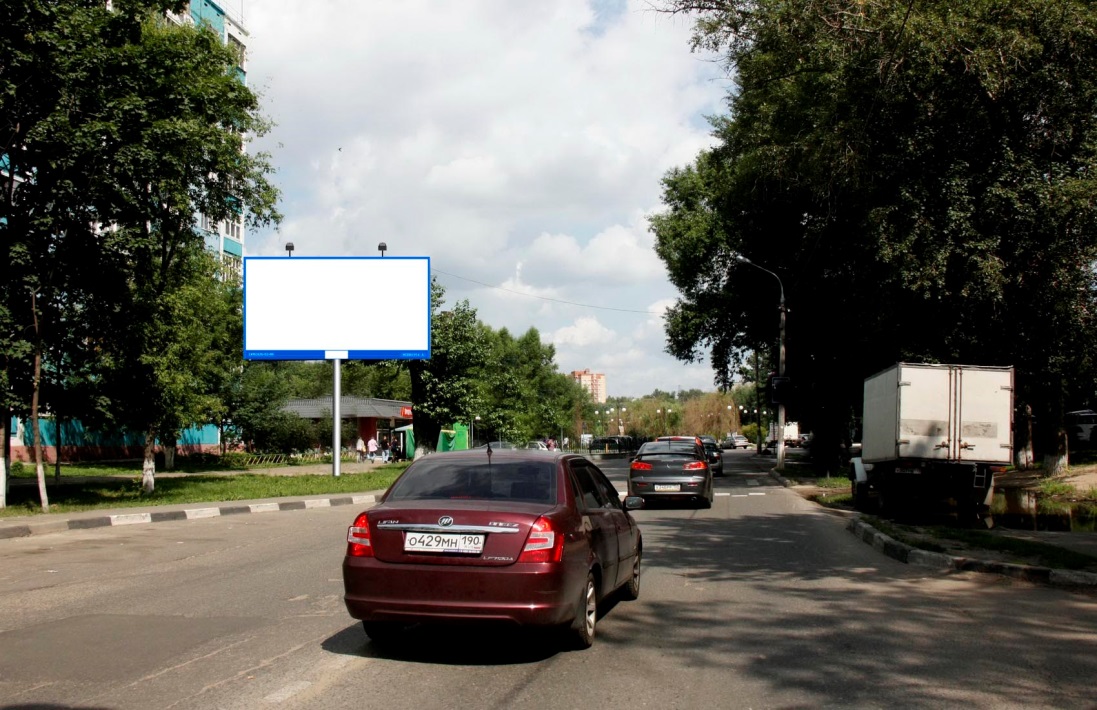 № по схеме 68№ по схеме  69№ по схеме 70Московская область, г. Люберцы, ул. Кирова, д. 3 (правая сторона по ходу движения из г. Москвы)Московская область, г. Люберцы, Котельнический проезд на пересечении с Котельническим тупиком (левая сторона по ходу движения от Октябрьского проспекта)Московская область, г.о. Люберцы, Новорязанское шоссе М5 «УРАЛ», 30 км 120 м. (правая сторона по ходу движения из г. Москвы)Сторона А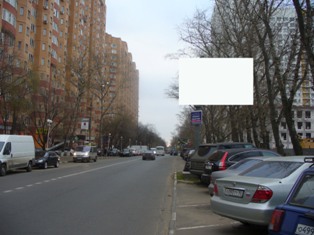 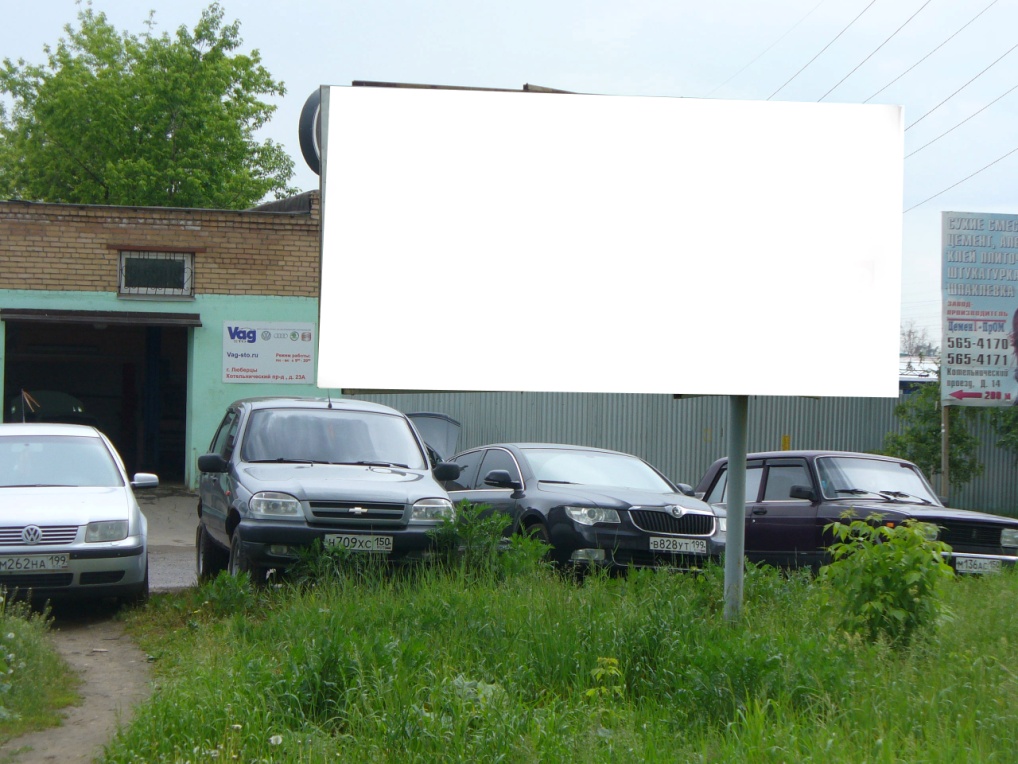 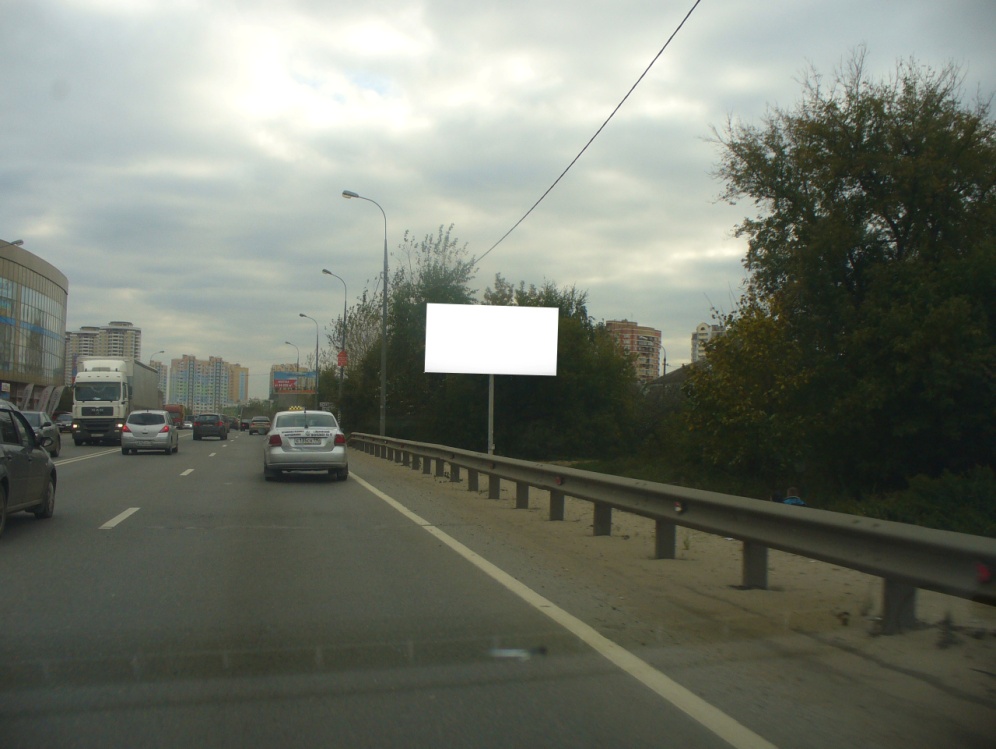 Сторорна Б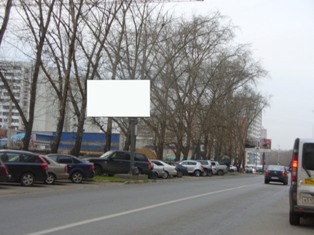 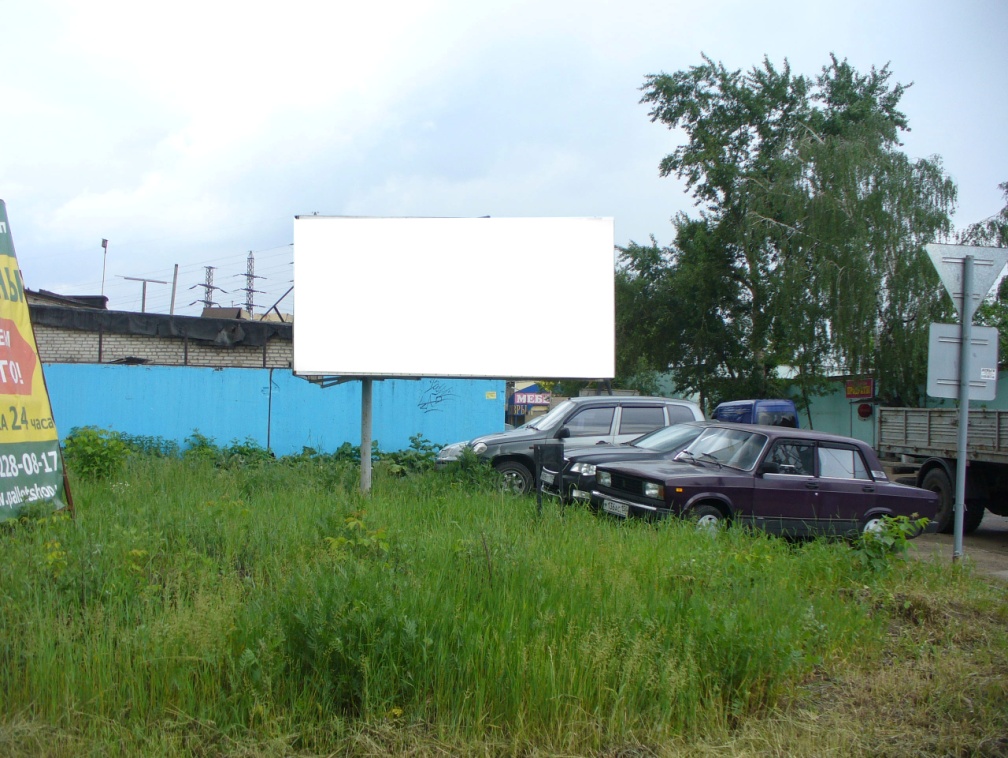 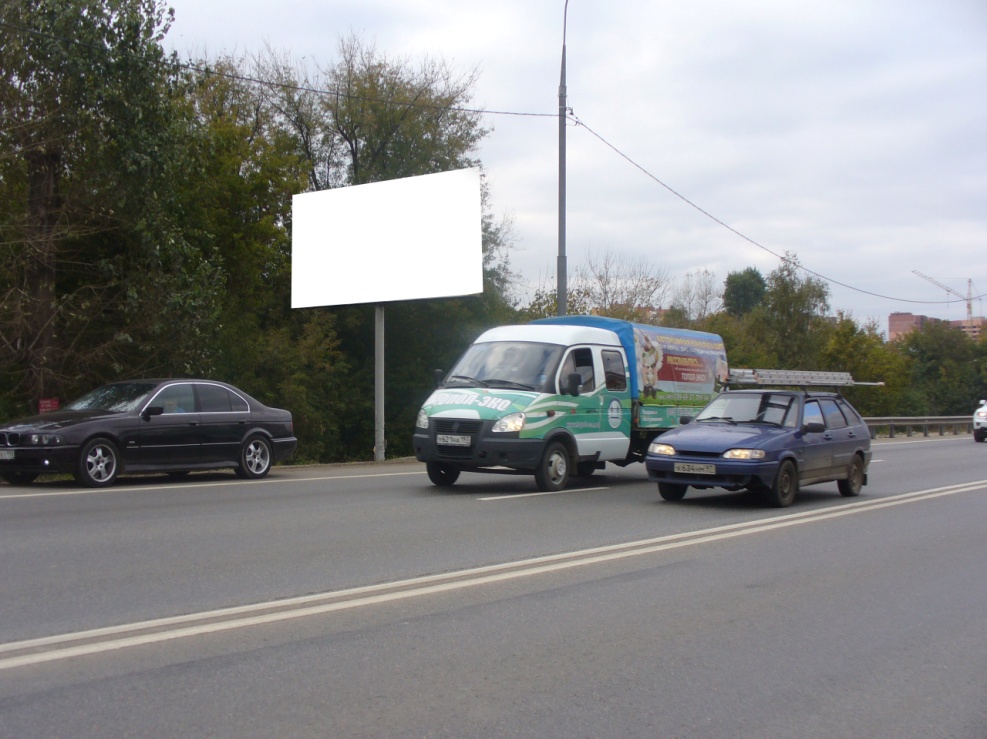 № по схеме 71№ по схеме 72  № по схеме  75Московская область, г.о. Люберцы, Новорязанское шоссе М5 «УРАЛ», 28 км 280 м. (левая сторона по ходу движения из г. Москвы)Московская область, г.о. Люберцы, Новорязанское шоссе М5 «УРАЛ», 28 км 370 м. (левая сторона по ходу движения из г. Москвы)Московская область, г.о. Люберцы, Новорязанское шоссе М5 «УРАЛ», 28 км 250 м. (правая сторона по ходу движения из г. Москвы)Сторона А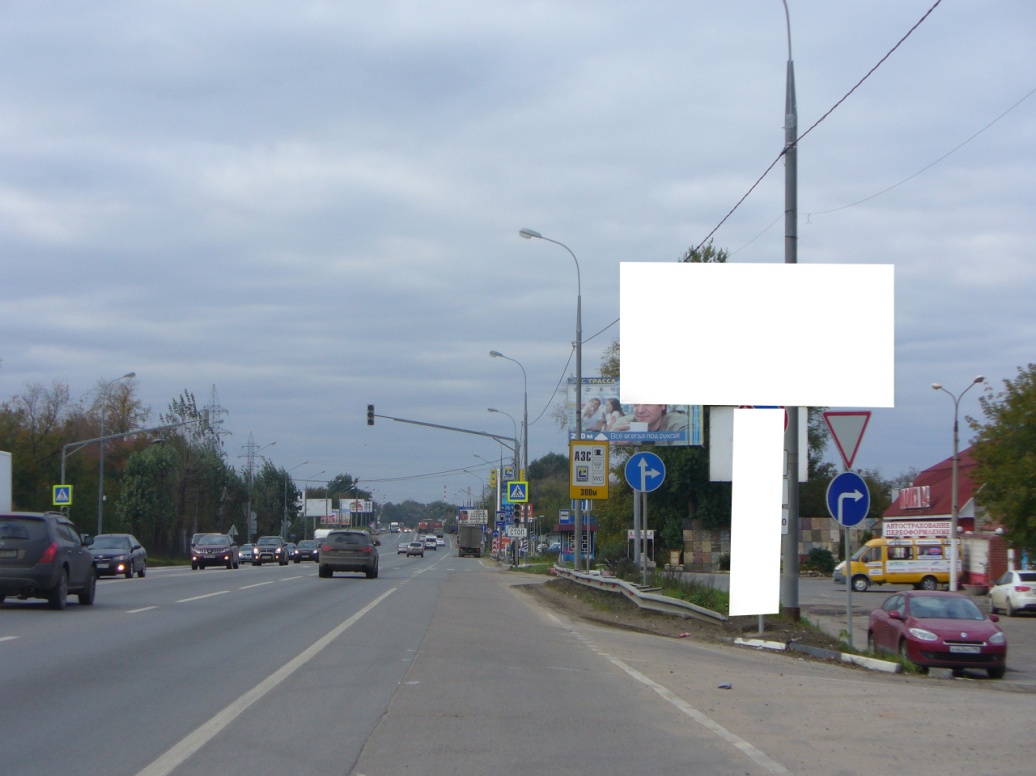 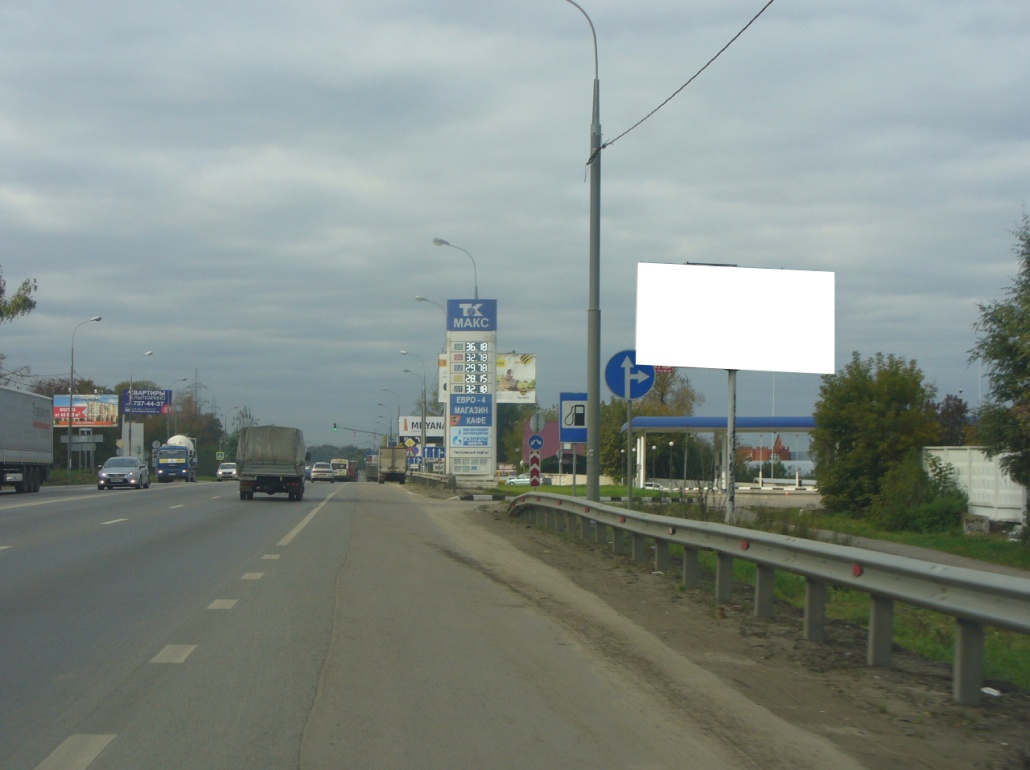 Сторорна Б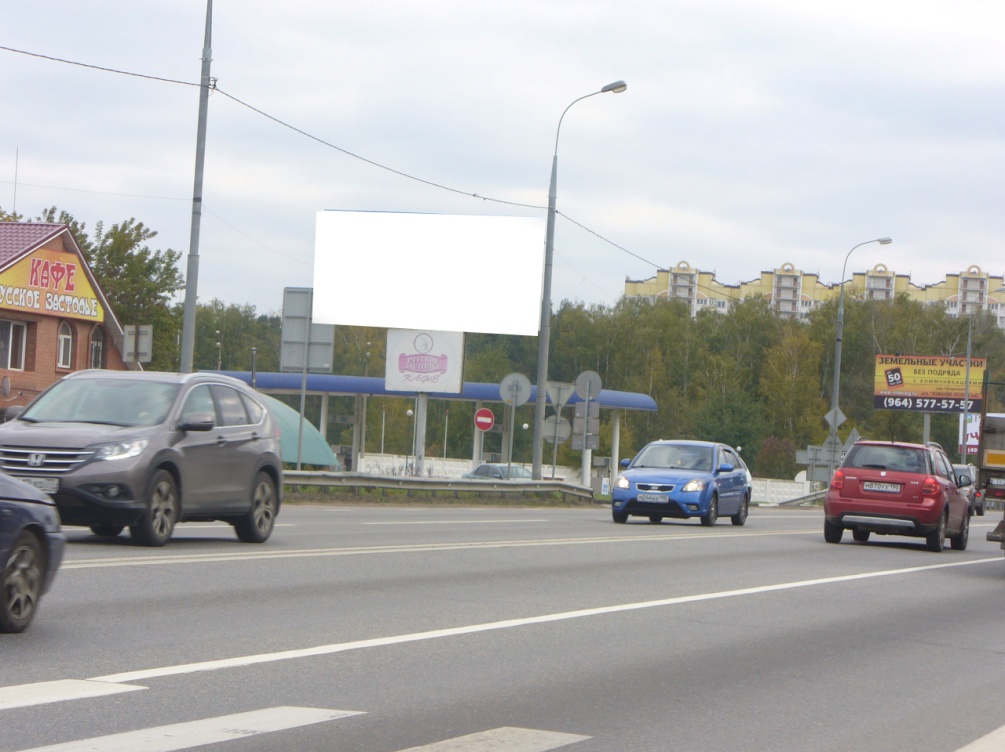 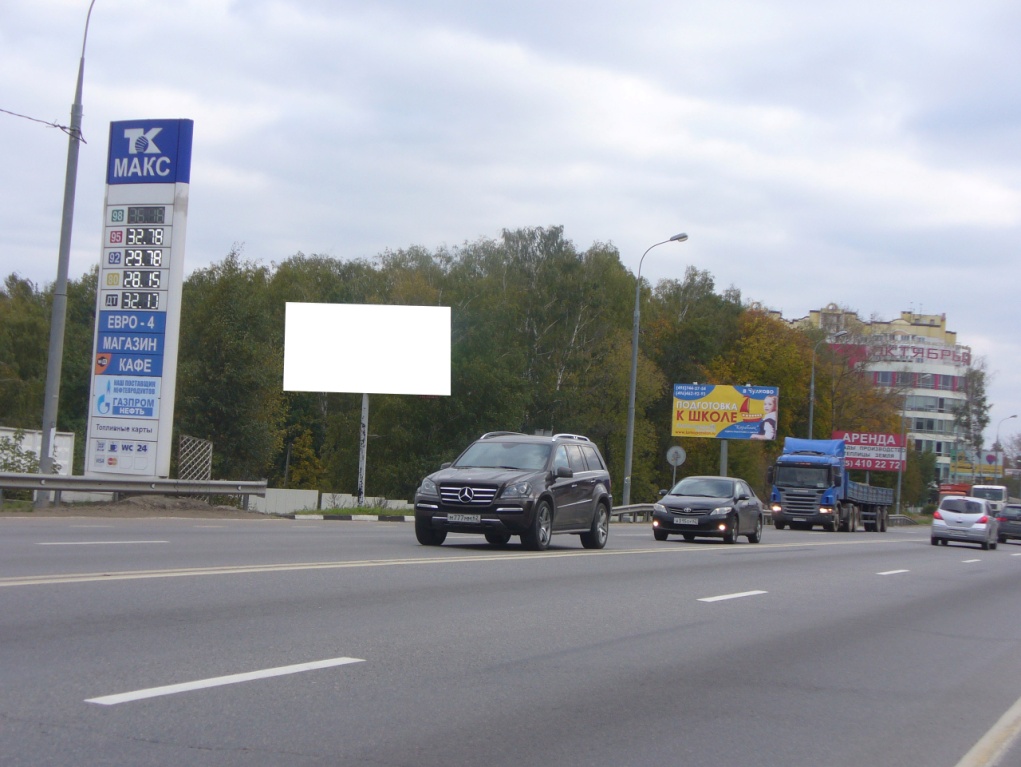 № по схеме 76№ по схеме 77№ по схеме 79Московская область, г. Люберцы, Комсомольский проспект, напротив д. 5, съезд с эстакады (правая сторона по ходу движения от Октябрьского проспекта)Московская область, г.о. Люберцы, Егорьевское шоссе, 2 км 880 м. (левая сторона по ходу движения из г. Москвы)Московская область, г.о. Люберцы, Егорьевское шоссе, 1 км 130 м. (левая сторона по ходу движения из г. Москвы)Сторона А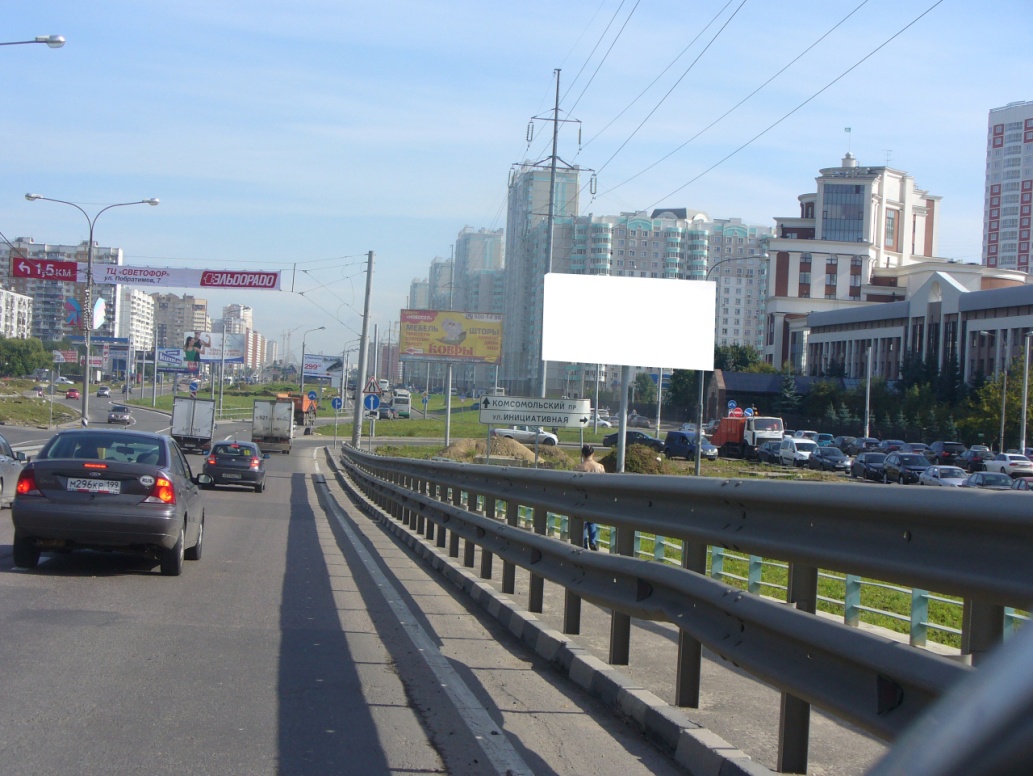 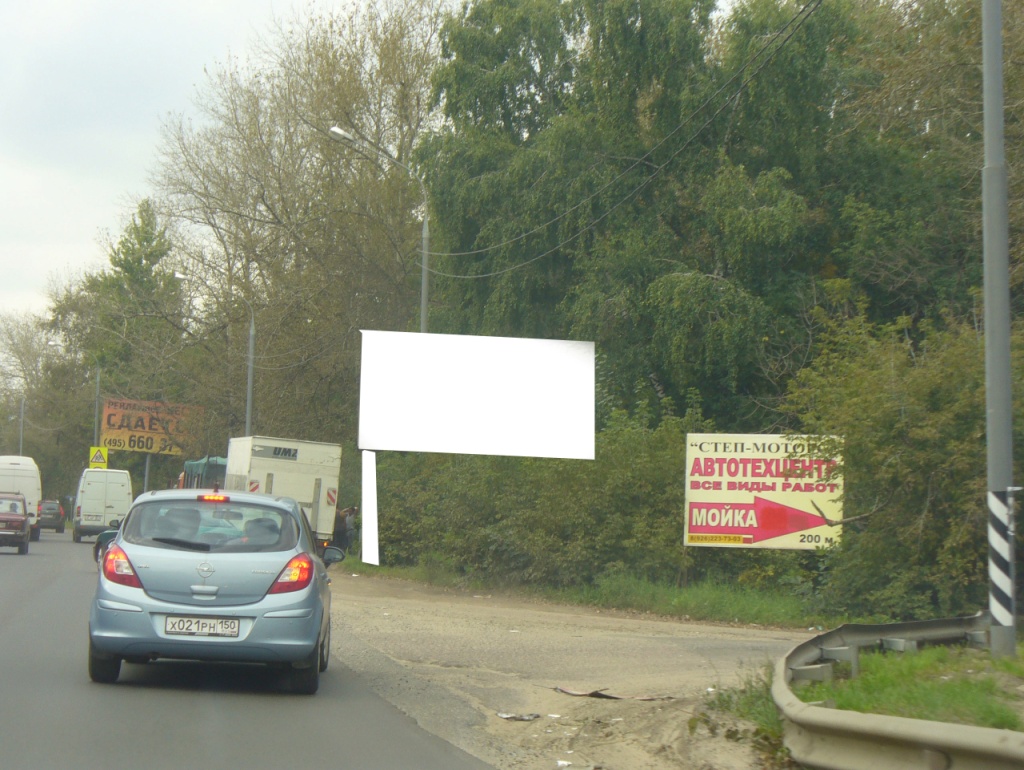 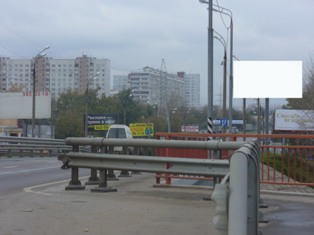 Сторорна Б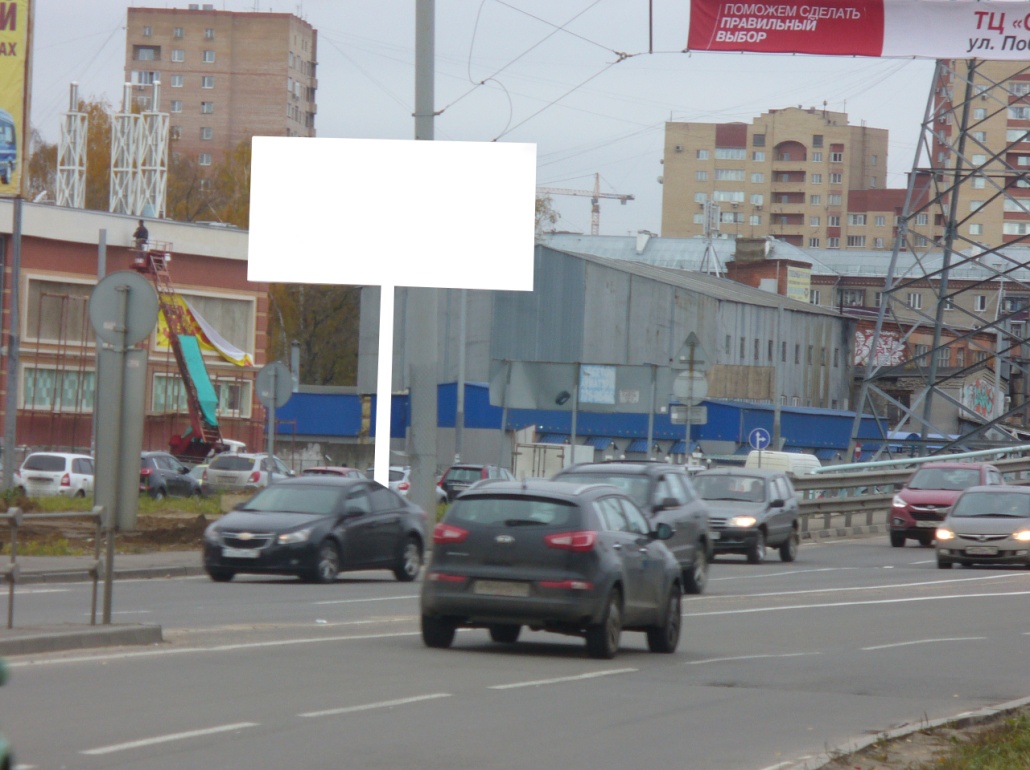 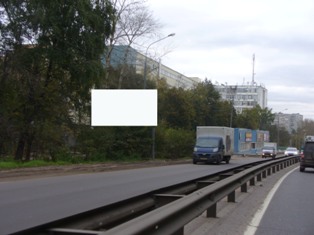 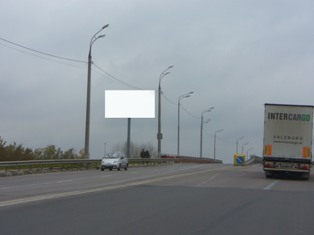 № по схеме 80№ по схеме 82№ по схеме 86Московская область, г.о. Люберцы, Егорьевское шоссе, 1 км 680 м. съезд с Томилинской эстакады (правая сторона по ходу движения из г. Москвы)Московская область, г.о. Люберцы, Егорьевское шоссе, 0 км 400 м. (правая сторона по ходу движения из г. Москвы)Московская область, г. Люберцы, ул. Смирновская, пересечение с ул. Котельнический тупик (правая сторона по ходу движения от Октябрьского проспекта)Сторона А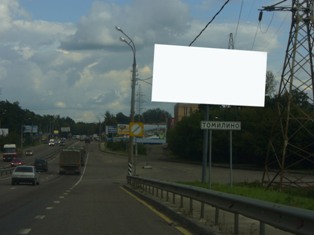 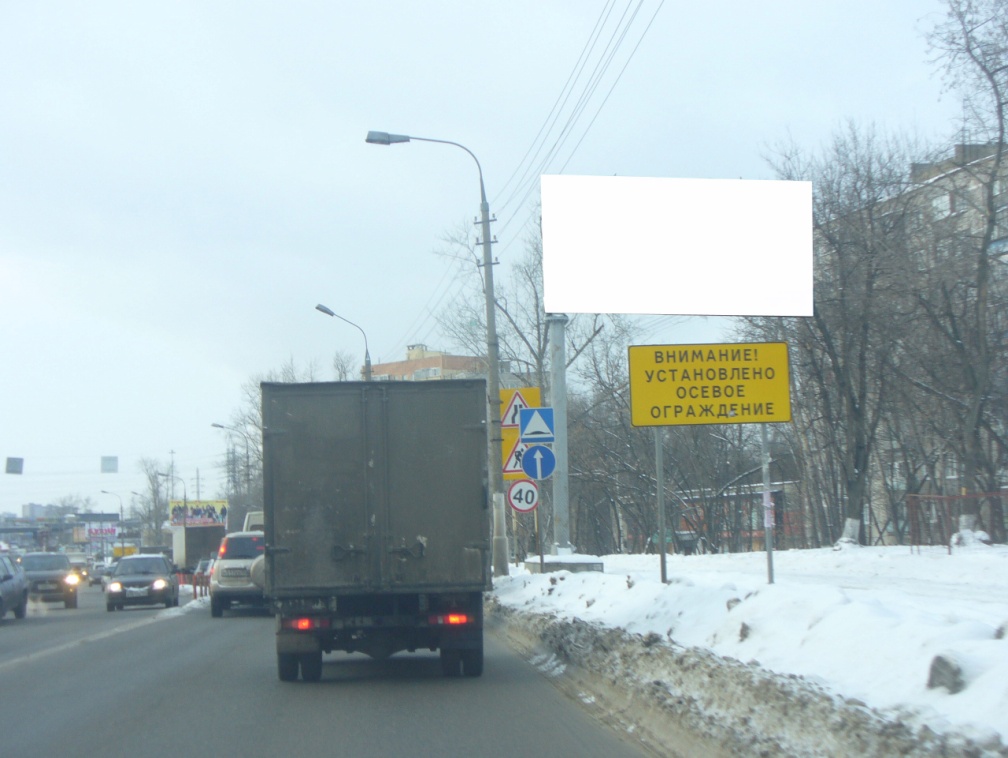 Сторорна Б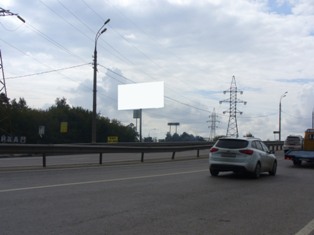 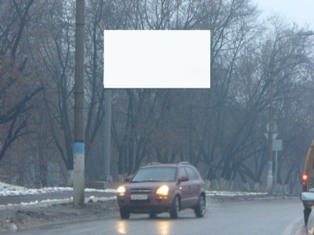 № по схеме  87№ по схеме 88№ по схеме 89Московская область, г. Люберцы, ул. Красная, напротив д.4, въезд на эстакаду (правая сторона по ходу движения от Октябрьского проспекта)Московская область, г. Люберцы, ул. Кирова на пересечении с ул. Красноармейской (левая сторона по ходу движения из г. Москвы)Московская область, г. Люберцы, ул. Смирновская, д. 2Ж (левая сторона по ходу движения от Октябрьского проспекта)Сторона А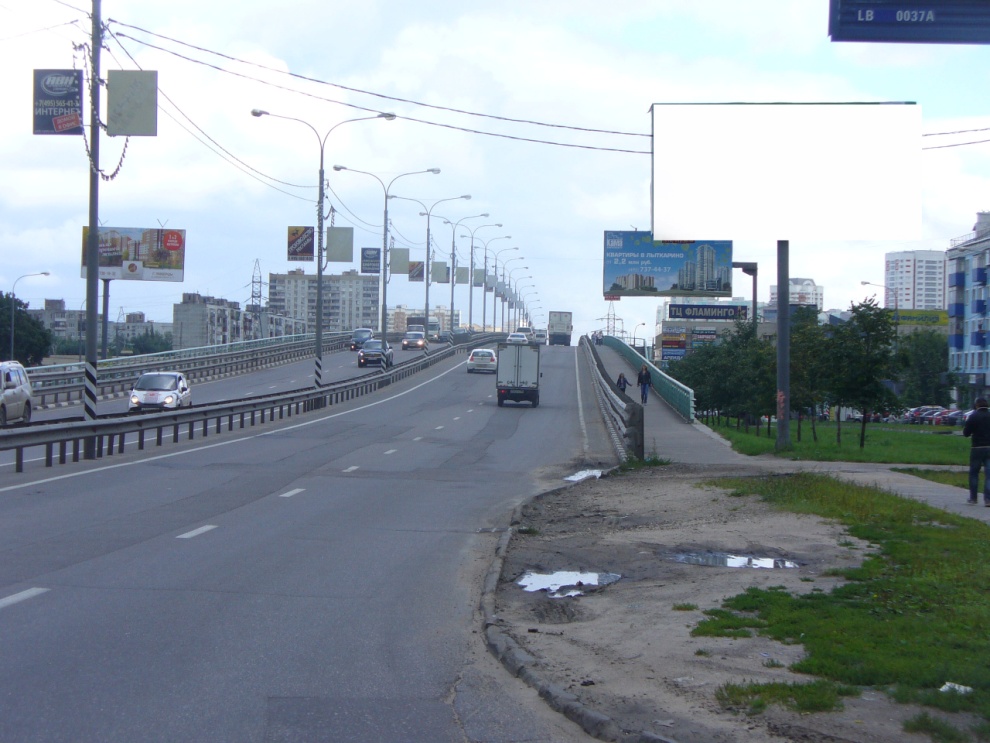 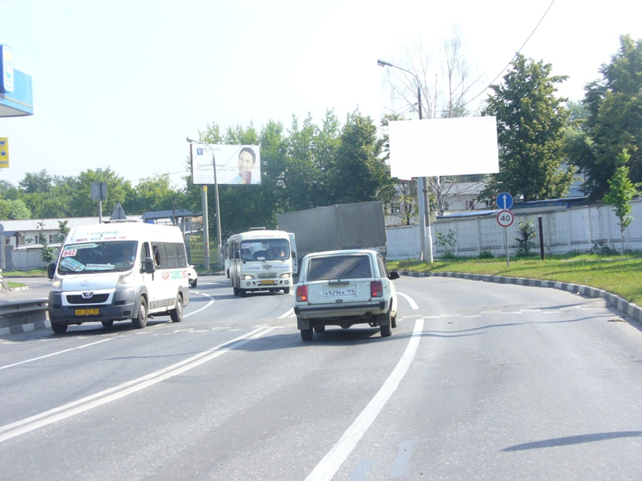 Сторорна Б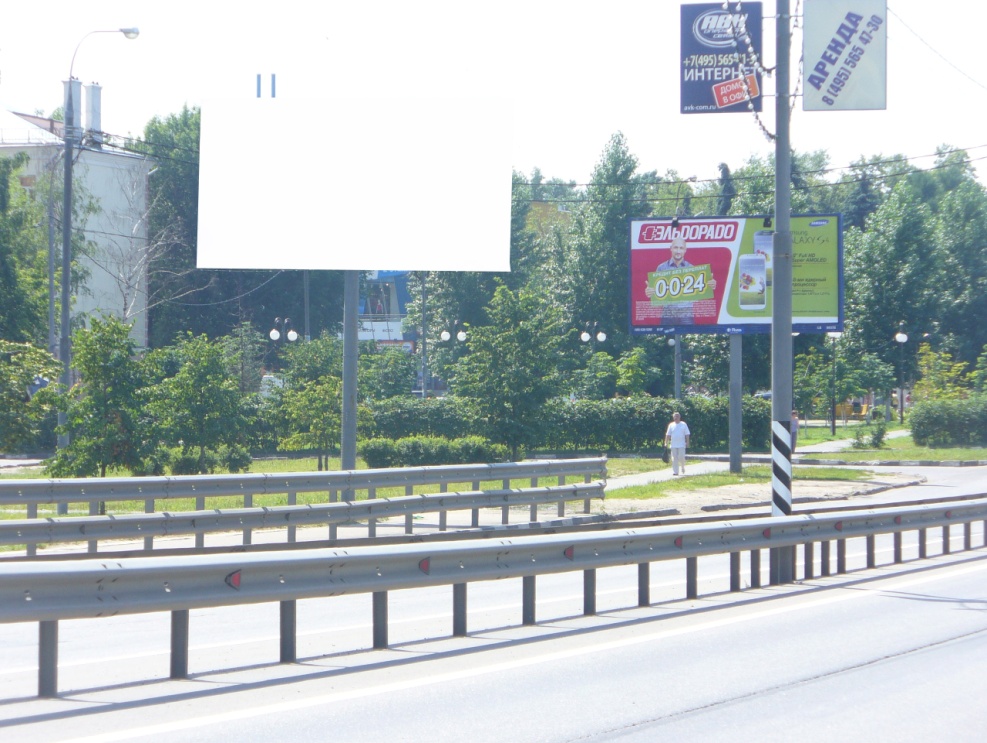 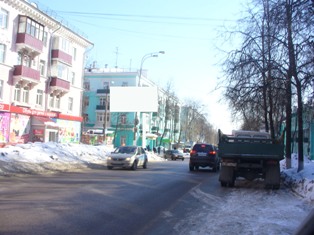 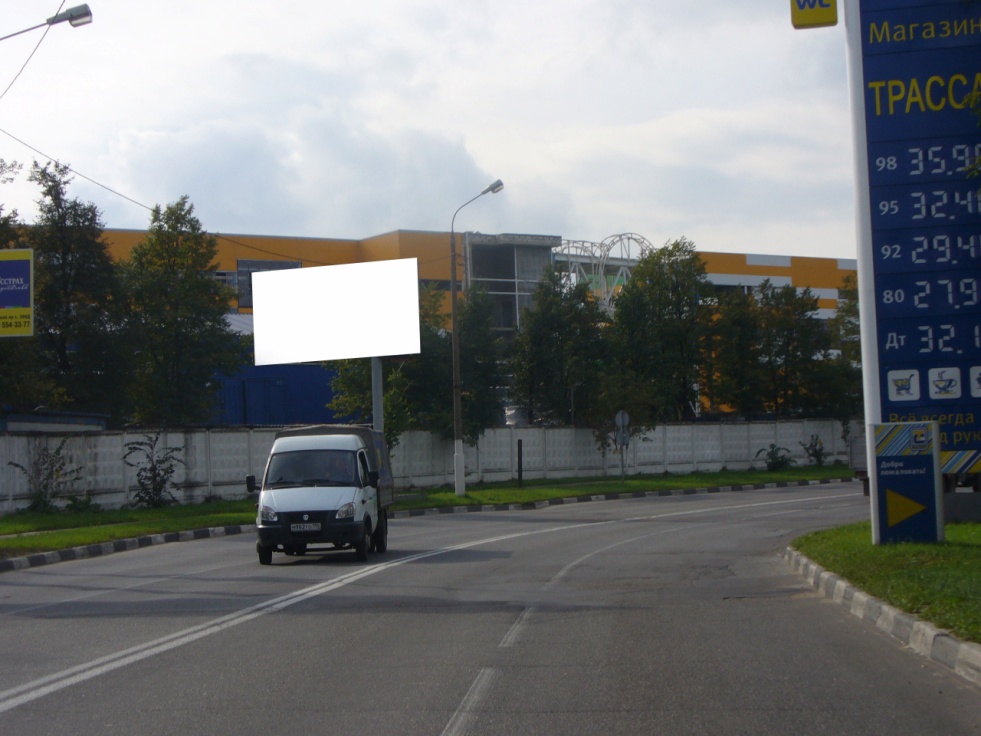 № по схеме  90№ по схеме 91№ по схеме 92Московская область, г. Люберцы, ул. Инициативная, д. 50, перед поворотом на Некрасовку (левая сторона по ходу движения из г. Москвы)Московская область, г. Люберцы, Комсомольский проспект, напротив д. 9 (левая сторона по ходу движения от Октябрьского проспекта)Московская область, г. Люберцы, Комсомольский проспект, напротив Таможенной Академии (правая сторона по ходу движения от Октябрьского проспекта)Сторона А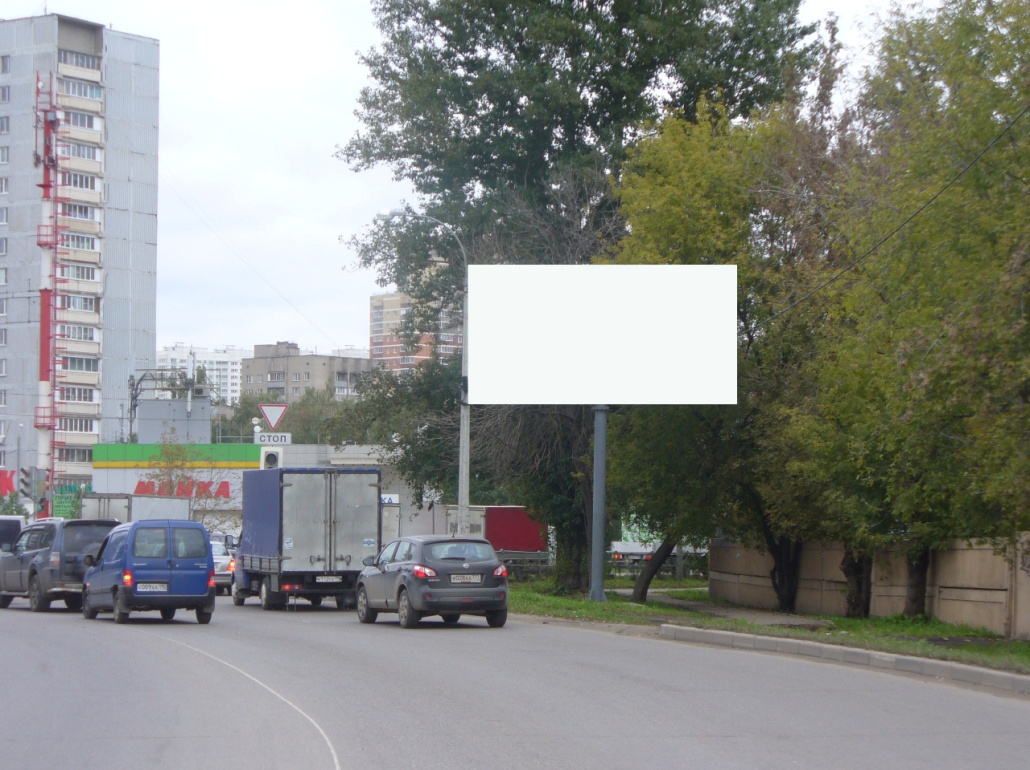 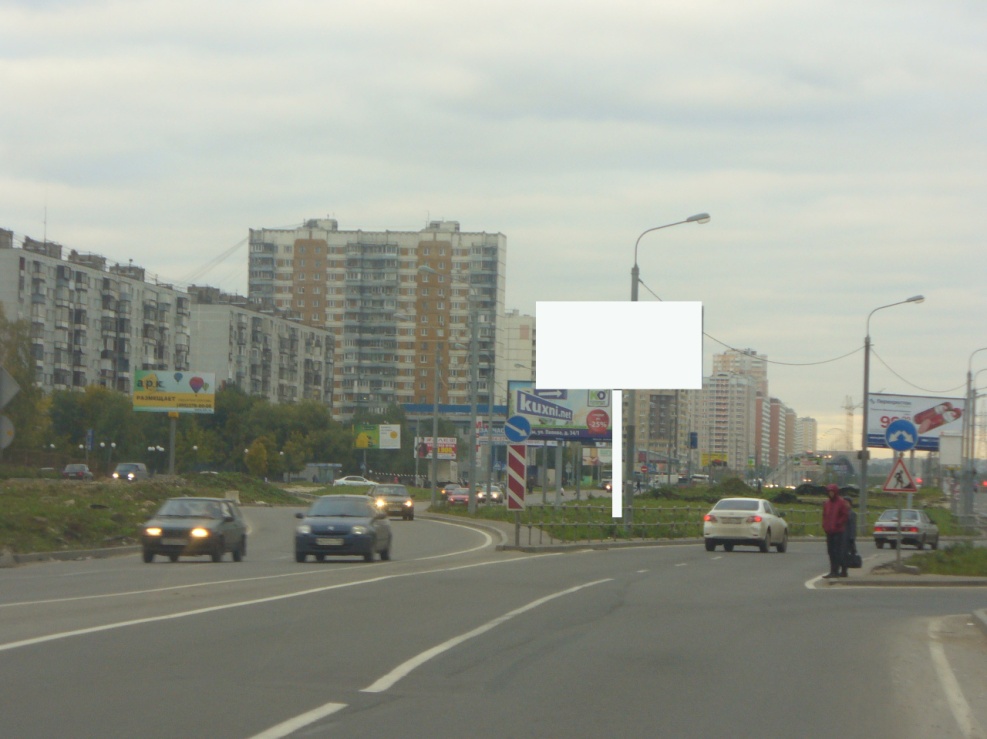 Сторорна Б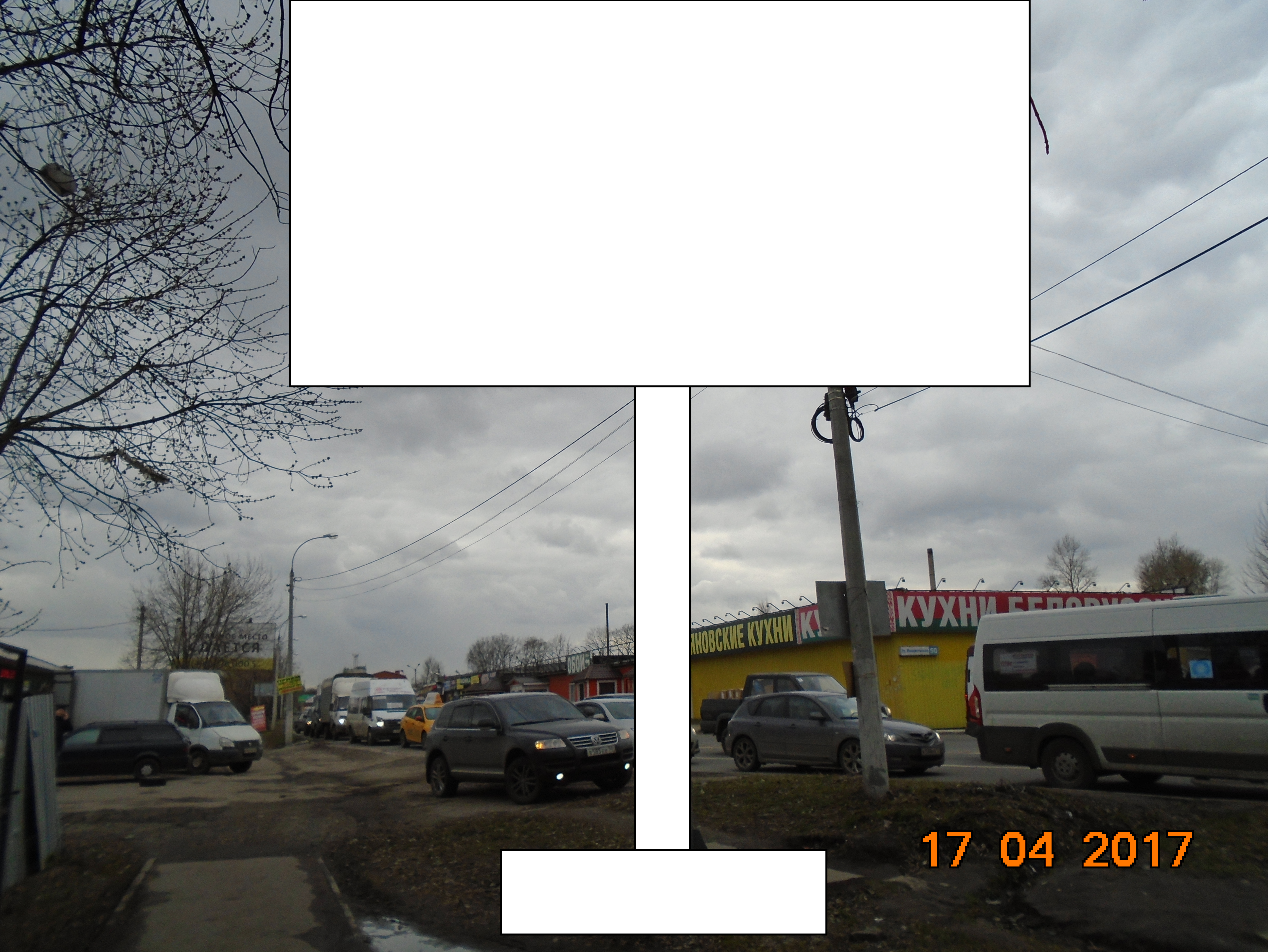 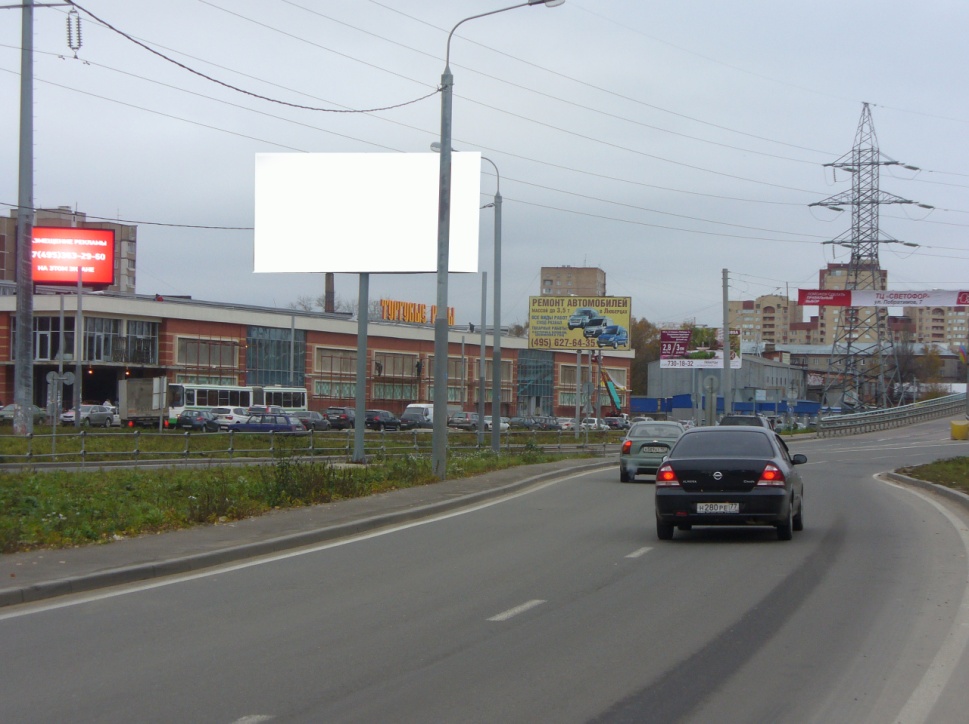 № по схеме  93№ по схеме 94№ по схеме 98Московская область, г. Люберцы, ул. Юбилейная, ост. 115 квартал (левая сторона по ходу движения из г. Москвы)Московская область, г. Люберцы, Комсомольский проспект, съезд на ул. Инициативная (правая сторона по ходу движения от Октябрьского проспекта)Московская область, г.о. Люберцы, Старорязанское шоссе, 24 км. 180 м. (правая сторона по ходу движения из г. Москвы)Сторона А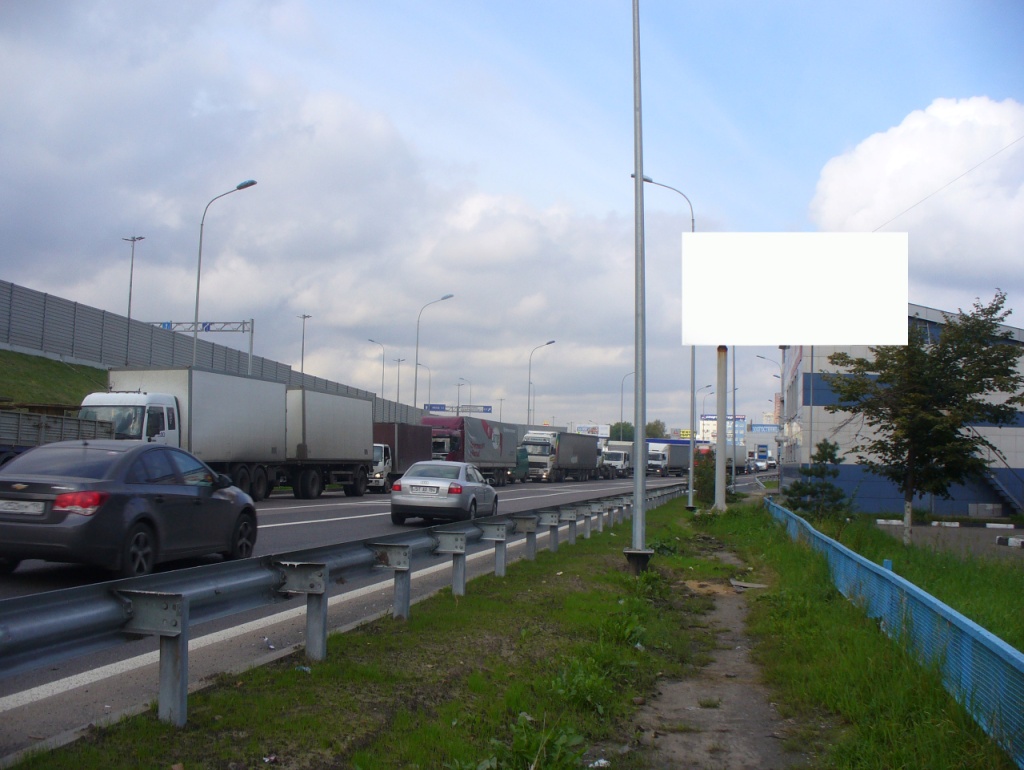 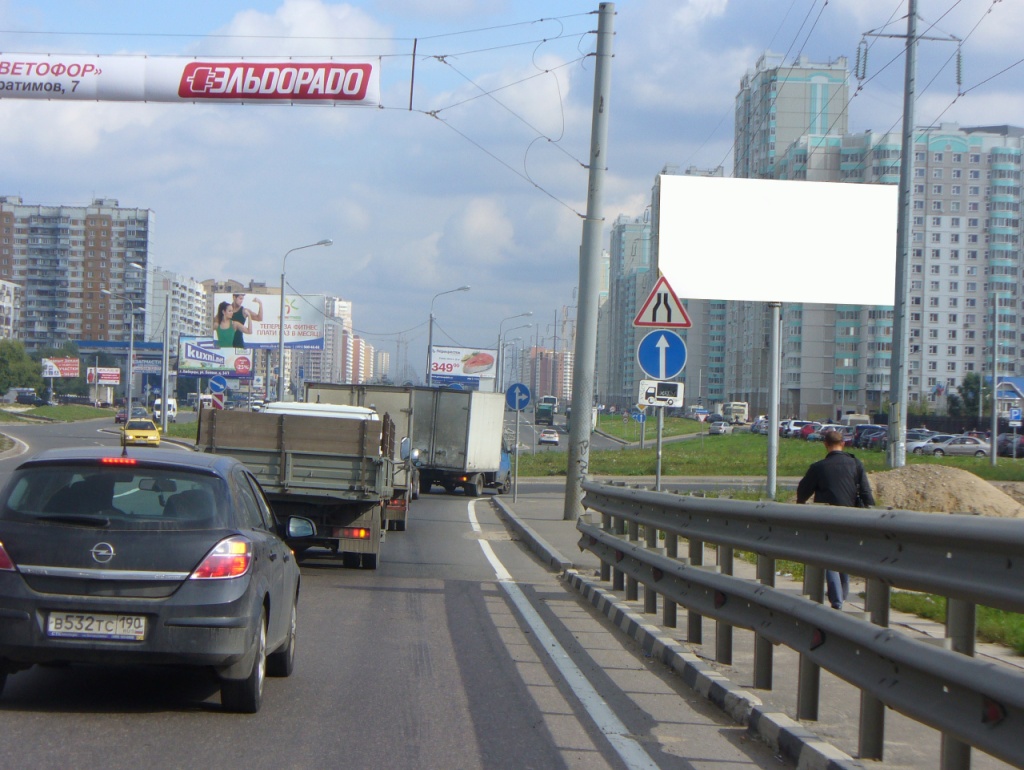 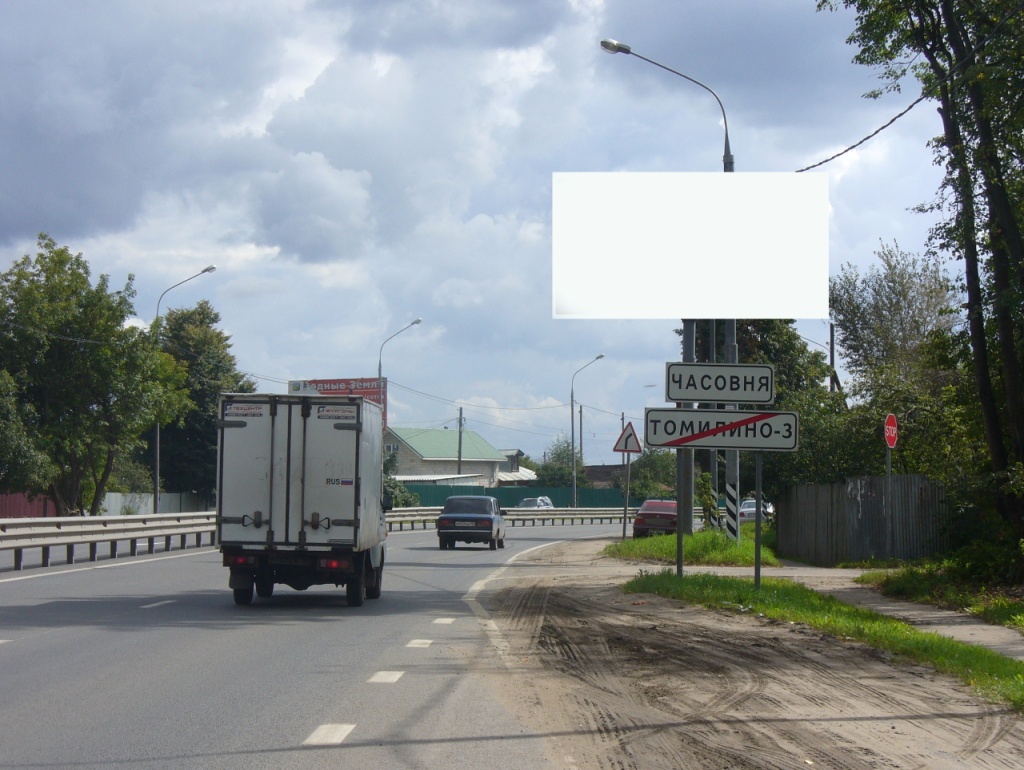 Сторорна Б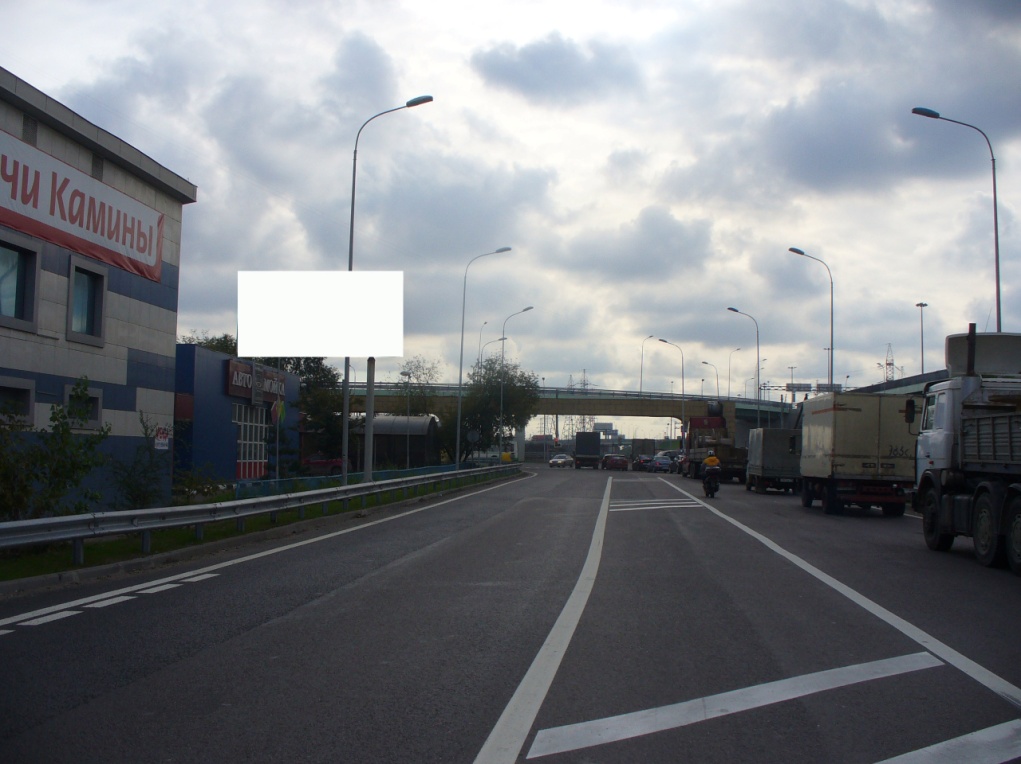 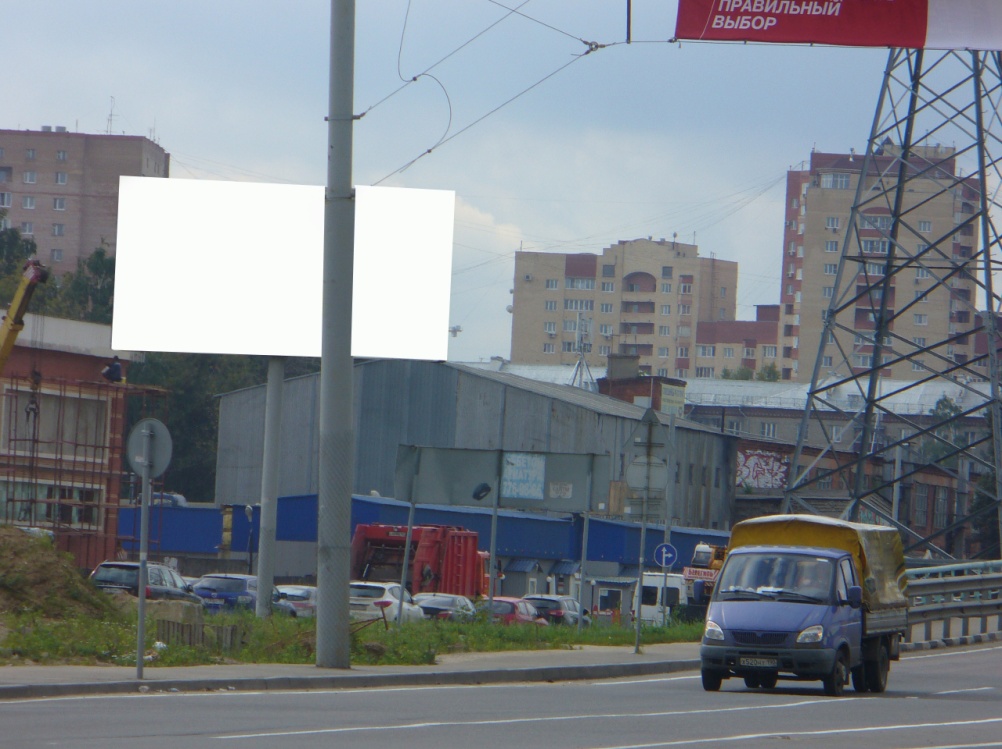 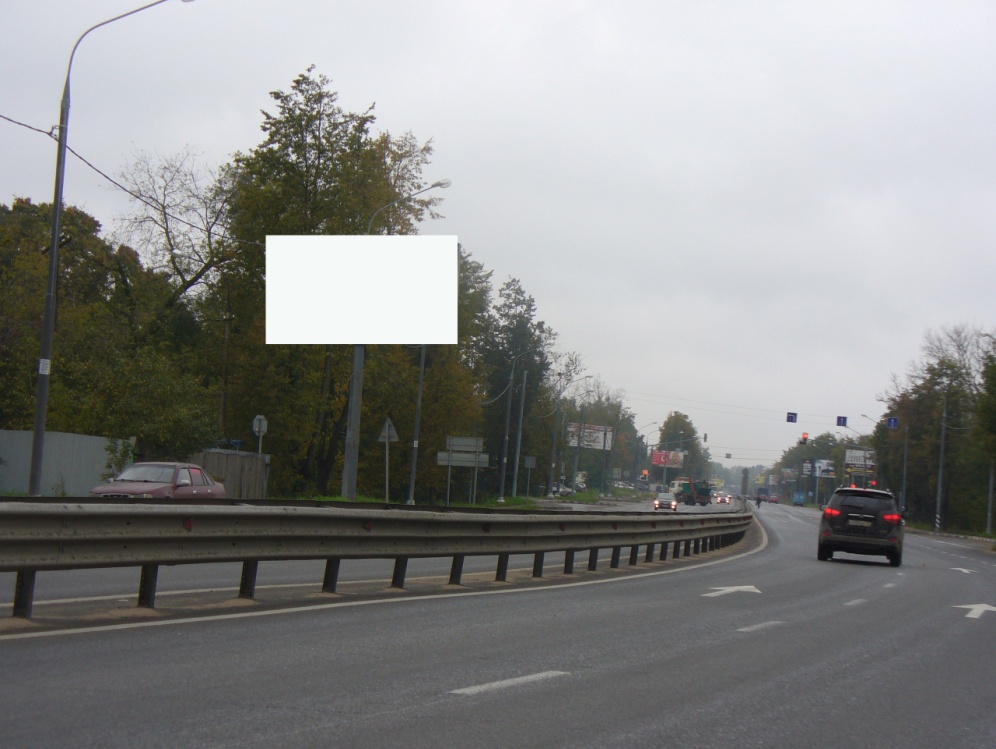 № по схеме 100№ по схеме 101№ по схеме 103Московская область, г.о. Люберцы, Егорьевское шоссе, 8 км. 200 м. (левая сторона по ходу движения из г. Москвы)Московская область, г. Люберцы, ул. Красная на пересечении с Октябрьским проспектом, (правая сторона по ходу движения от Октябрьского проспекта)Московская область, г. Люберцы, Комсомольский проспект, напротив д. 5, въезд на эстакаду (левая сторона по ходу движения от Октябрьского проспекта)Сторона А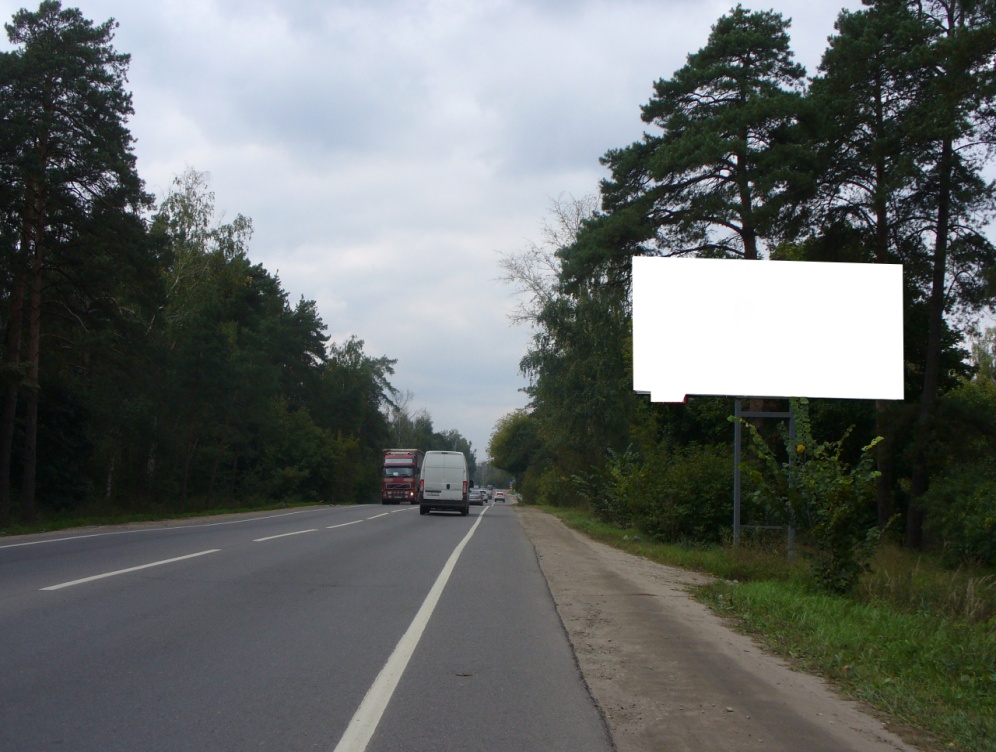 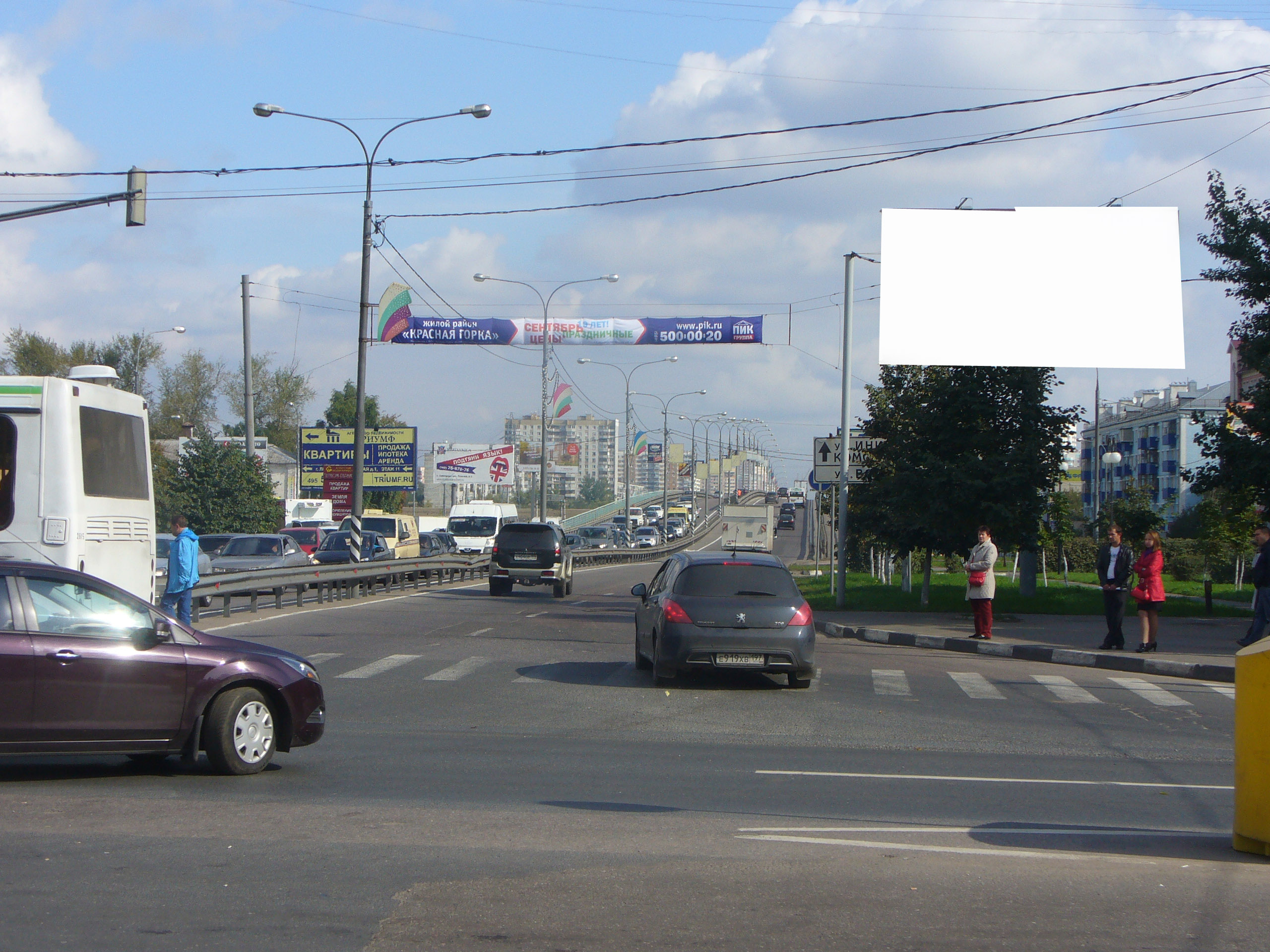 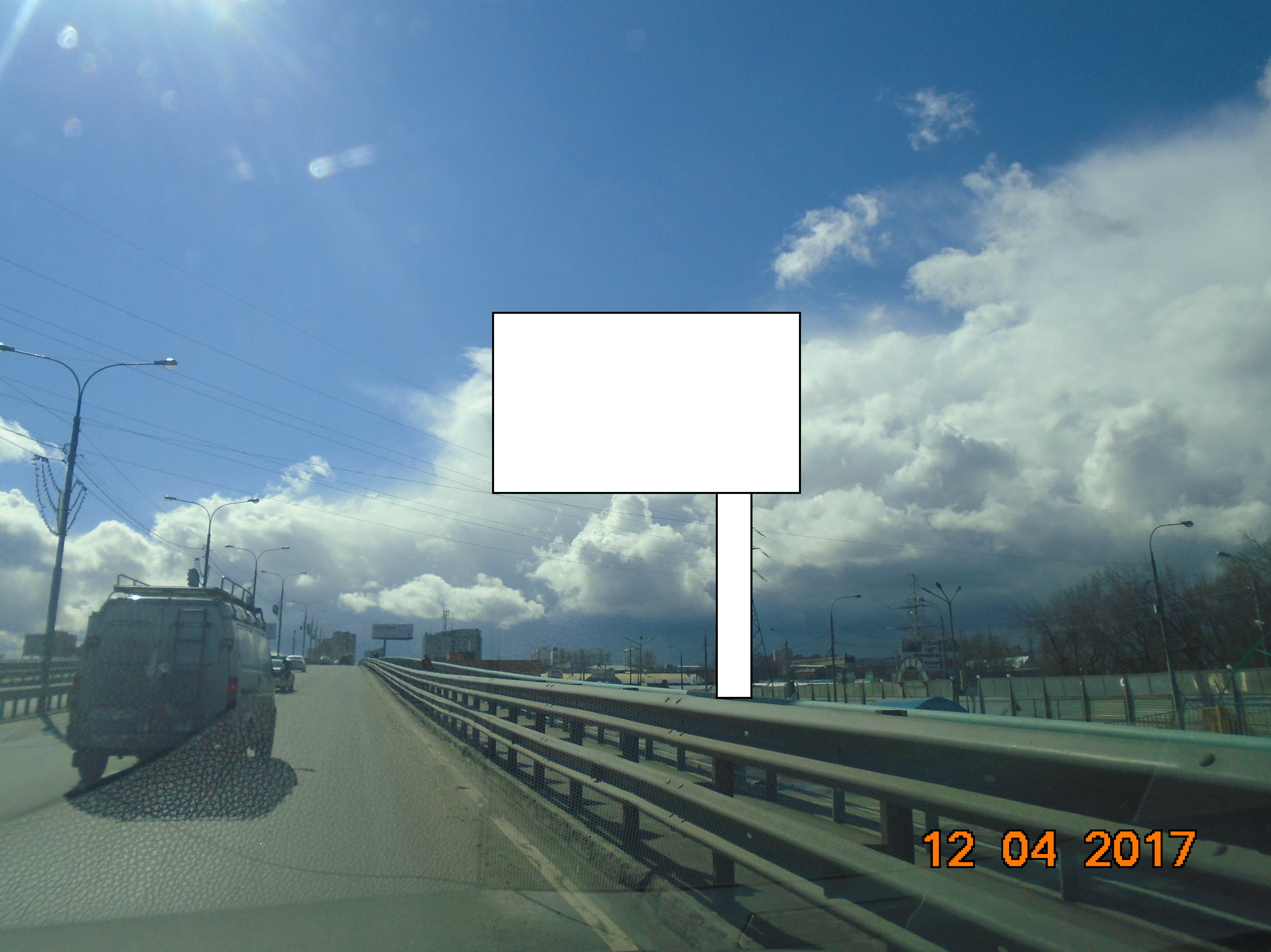 Сторорна Б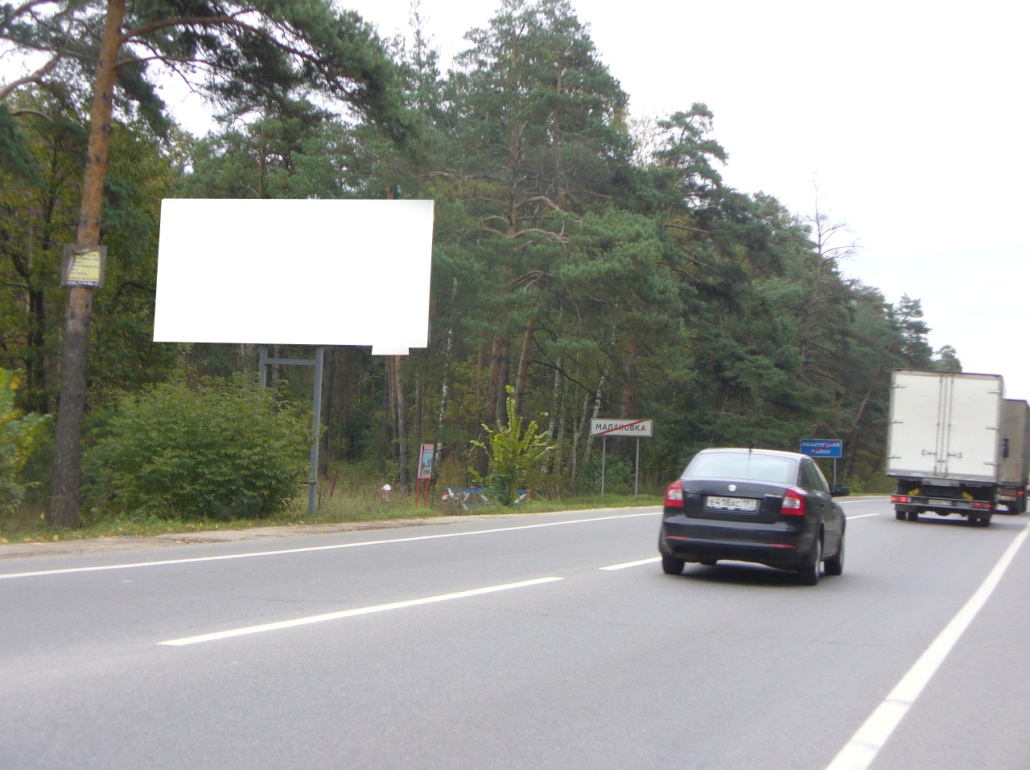 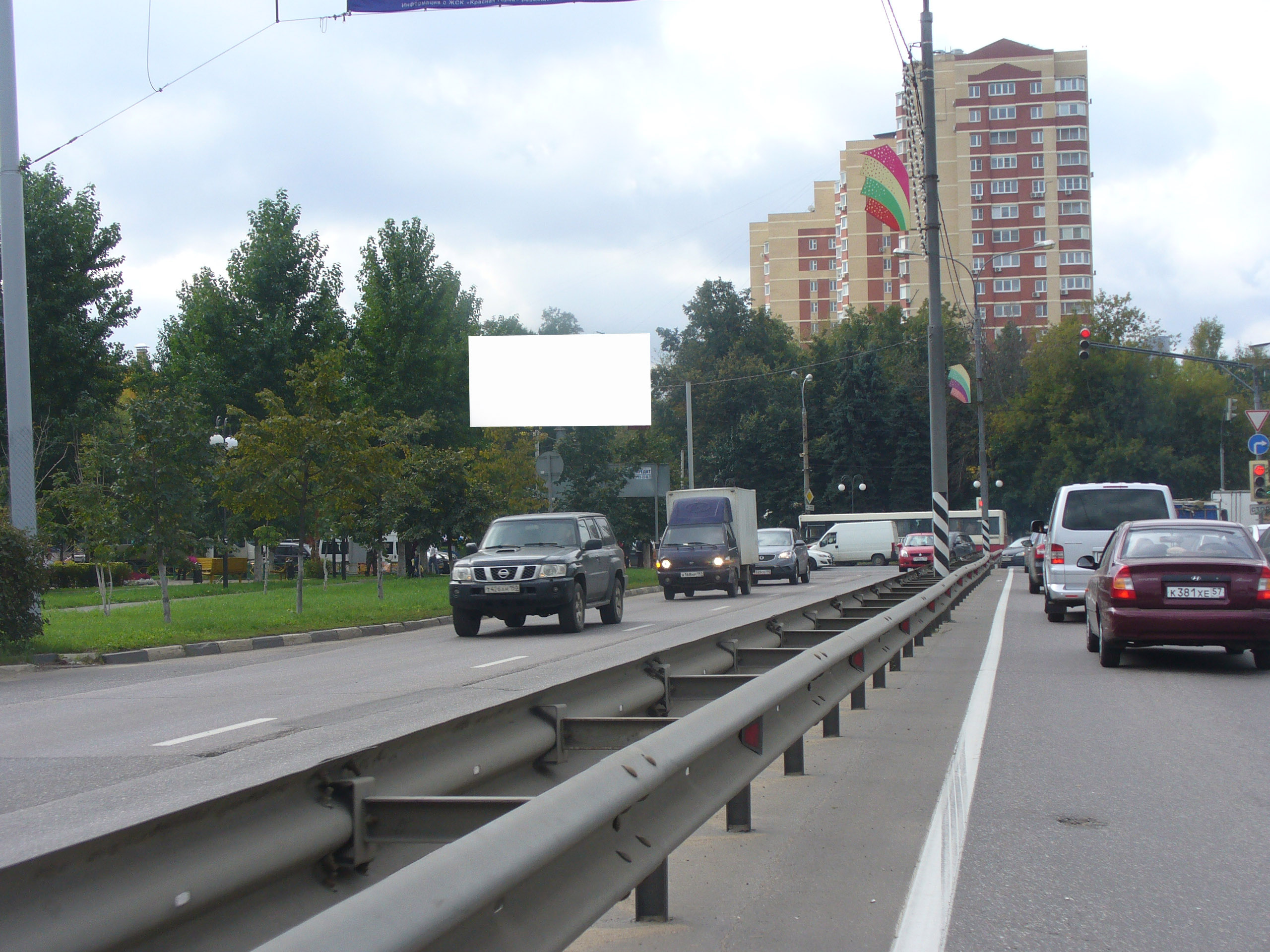 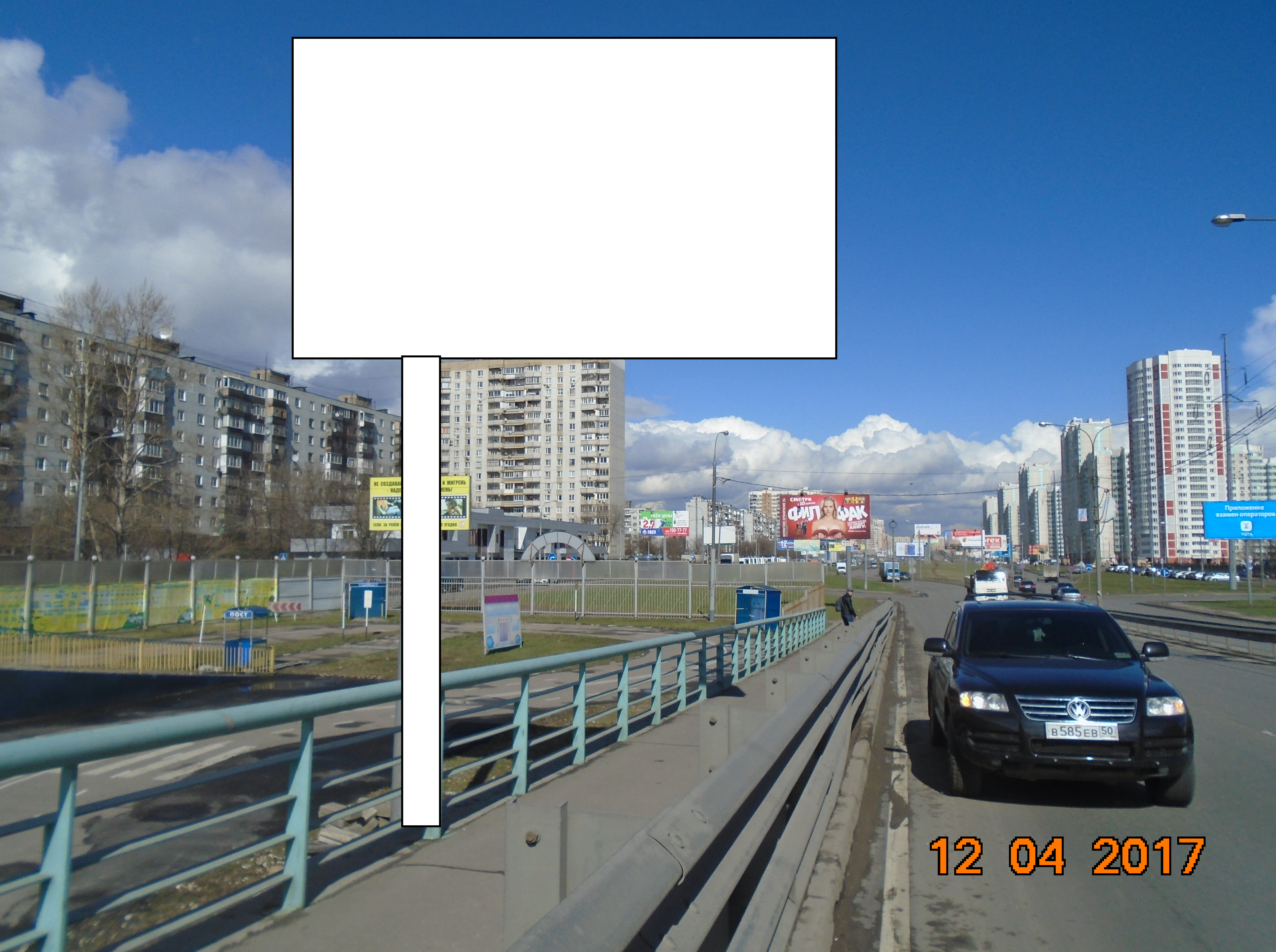 